	       CAIETUL DE SARCINI A SERVICIULUI DE SALUBRIZARE ÎN MUNICIPIUL SATU MAREpentru delegarea prin concesiune a gestiunii activităţilor de:Colectarea şi transportul deşeurilorMăturat, spălat, stropit şi întreţinerea curăţeniei căilor publice Curăţarea, transportul zăpezii de pe căile publice şi menţinerea în funcţiune a acestora pe timp de polei sau de îngheţ Colectarea cadavrelor animalelor de pe domeniul public şi predarea acestora instalaţiilor de neutralizareCod CPV: 	- 90500000-2  Servicii privind deşeurile menajere şi deşeurile		- 90611000-3   Servicii de curăţenie stradală		- 90620000- 9  Servicii de deszăpezireCAPITOLUL 1: INFORMAŢll GENERALEArt. 1 Caietul de sarcini face parte integrantă din documentaţia de atribuire şi conţine indicaţii privind regulile de bază care trebuie respectate astfel încât potenţialii ofertanţi să elaboreze propunerea tehnică şi oferta financiară corespunzător cu solicitările autorităţii contractante.Art. 2 Caietul de sarcini conţine, în mod obligatoriu, cerinţele tehnice impuse ce vor fi considerate ca minimale. În acest sens, orice ofertă prezentată care se abate de la prevederile caietului de sarcini, va fi Iuată în considerare, dar numai în măsura în care propunerea tehnică asigură un nivel calitativ superior cerinţelor minimale din caietul de sarcini.  Art. 3 Ofertele de servicii care nu satisfac cerinţele caietului de sarcini vor fi declarate oferte neconforme şi vor fi respinse.CAPITOLUL 2: CADRUL LEGALArt. 4 Caietul de sarcini a fost elaborat, cu respectarea următoarelor prevederi legale:-  Legea nr. 100/2016 privind concesiunile de lucrări şi concesiunile de servicii;- Hotărârea Guvernului nr. 867/2016 pentru aprobare Normelor metodologice de aplicare a prevederilor referitoare la atribuirea contractelor de concesiune de lucrări şi concesiune de servicii din Legea nr. 100/2016 privind concesiunile de lucrări şi concesiunile de servicii;- Ordonanţa de urgență nr. 92/2021  privind regimul deşeurilor;- Legea nr. 51/2006 a serviciilor comunitare de utilităţi publice, republicată, cu modificările şi completările ulterioare;- Legea nr. 101/2006 a serviciului de salubrizare a localităţilor, republicată, cu modificările şi completările ulterioare;- Ordinul Președintelui A.N.R.S.C. nr. 82/2015 privind aprobarea Regulamentului-cadru al serviciilor de salubrizare a localităţilor;- Ordonanţa de urgență nr. 195/2005 privind protecția mediului, cu modificările şi completările ulterioare;- Ordonanţa de urgență nr. 196/2005 privind fondul de mediu, cu modificările şi completările ulterioare;- Ordonanţa de urgență nr. 2/2021 privind depozitarea deşeurilor; - Ordonanţa nr. 50/2000 privind măsurile de colaborare dintre Ministerul Sănătaţii şi autorităţile administraţiei publice locale în aplicarea reglementărilor din domeniul sănătăţii publice;- Ordinul nr. 89/1996 privind aprobarea Normelor specifice de securitate a muncii pentru gospodărie comunală şi salubritate publică;- Ordinul Președintelui A.N.R.S.C. nr. 109/2007 privind aprobarea Normelor metodologice de stabilire, ajustare sau modificare a tarifelor pentru activităţile specifice serviciului de salubrizare a localităţilor;- Ordinul Președintelui A.N.R.S.C. nr. 111/2007 privind aprobarea Caietului de sarcini cadru al serviciului de salubrizare a localităţilor;- Ordinul Președintelui A.N.R.S.C. nr. 112/2007 privind aprobarea Contractului- cadru de prestare a serviciului de salubrizare a localităţilor;- Hotărârea Guvernului. nr. 745/2007 pentru aprobarea Regulamentului privind acordarea licențelor în domeniul serviciilor comunitare de utilităţi publice;- Ordonanța de urgență nr. 57/2019 privind Codul administrativ;- Legea nr. 249/2015 privind modalitatea de gestionare a ambalajelor şi a deşeurilor de ambalaje, cu modificările şi completările ulterioare;- Legea nr. 31 din 10 ianuarie 2019 privind aprobarea Ordonanţei de urgenţă a Guvernului nr. 74/2018 pentru modificarea şi completarea Legii nr. 211/2011 privind regimul deşeurilor, a Legii nr. 249/2015 privind modalitatea de gestionare a ambalajelor şi a deşeurilor de ambalaje şi a Ordonanţei de urgenţă a Guvernului nr. 196/2005 privind Fondul pentru mediu;- H.C.L nr. 11 din 31.01.2019 privind aprobarea Regulamentului de organizare şi funcţionare a serviciului de salubrizare a municipiului Satu Mare;- H.C.L nr. 38/28.02.2019 pentru modificarea art. 83 din H.C.L. nr. 11/31.01.2019 privind aprobarea Regulamentului de organizare și funcționare a serviciului public de salubrizare al municipiului Satu Mare;- Ordinul nr. 757 din 26 noiembrie 2004 pentru aprobarea Normativului tehnic privind depozitarea deşeurilor; - H.C.L nr. 170 din 25.07.2019 privind Aprobarea delegării gestiuni serviciului de salubrizare în municipiului Satu Mare, prin contract de concesiune;- H.C.L nr. 196 din 26.09.2019 privind modificarea Hotărârii Consiliului Local Satu Mare nr. 170 din 25.07.2019 pentru aprobarea delegării gestiuni serviciului de salubrizare în municipiului Satu Mare, prin contract de concesiune.- Legea nr. 181 din 19 august 2020 privind gestionarea deşeurilor nepericuloase compostabile;- Ordonanţa de urgență nr. 1/2021 pentru modificarea şi completarea Legii nr. 249/2015  privind modalitatea de gestionare a ambalajelor şi a deseurilor de ambalaj;- Ordonanţa de urgență nr. 6/2021 privind reducerea impactului anumitor produse din plastic asupra mediului;CAPITOLUL 3: OBIECTUL CAIETULUI DE SARCINIPrin realizarea unei Iicitaţii publice se va selecta un prestator care să ofere raportul optim între preţul prestaţiei şi calitatea ridicată a serviciilor. Asigurarea unui serviciu de calitate la standarde europene şi care să corespundă normelor naţionale şi ale UE referitoare la mediu, este posibilă numai cu dotări performante corespunzătoare şi cu asigurarea de personal suficient şi bine pregătit din punct de vedere profesional.Art. 4. Prezentul caiet de sarcini stabileşte condiţiile de desfăşurare a activităţilor specifice serviciului de salubrizare, stabilind nivelurile de calitate, cerințele tehnice și organizatorice minimale necesare funcţionării acestui serviciu în condiţii de eficienţă şi siguranţă.Art. 5. Prezentul caiet de sarcini a fost elaborat spre a servi drept documentaţie tehnică şi de referinţă în vederea stabilirii condiţiilor specifice de desfăşurare a serviciului de salubrizare.Art. 6.Caietul de sarcini face parte integrantă din documentaţia necesară desfăşurării activităţilor serviciului public de salubrizare în municipiului Satu Mare şi constituie ansamblul cerinţelor tehnice de bază.Art. 7.1) Prezentul caiet de sarcini conţine specificaţiile tehnice care definesc caracteristicile referitoare la nivelul calitativ, tehnic şi de performanţă, siguranţa în exploatare, precum şi sisteme de asigurare a calităţii, terminologie, condiţiile pentru certificarea conformităţii cu standarde relevante sau altele asemenea.2) Specificaţiile tehnice se referă, de asemenea, la algoritmul executării activităţilor, la verificarea, inspecţia şi condiţiile de recepţie a serviciilor, precum şi la alte condiţii ce derivă din actele normative şi reglementările, în legătură cu desfăşurarea serviciului de salubrizare.3) Caietul de sarcini precizează reglementările obligatorii referitoare la protecţia muncii, la prevenirea şi stingerea incendiilor şi la protecţia mediului, care trebuie respectate pe parcursul prestării activităţiilor. Art. 8. Termenii, expresiile şi abrevierile utilizate sunt cele din Regulamentul serviciului de salubrizare, anexă la Contractul de delegare a gestiunii serviciului de salubrizare.Art. 9. Descrierea activităților.1. Colectarea şi transportul deşeurilorAceasta presupune operaţiunile:- precolectarea deşeurilor în 5 fracţii; - colectarea şi transportul deşeurilor;- sortarea/tratarea/eliminarea deşeurilor (unde este cazul);2. Măturat, spălat, stropit şi întreţinerea curăţeniei căilor publiceAceasta presupune operaţiunile:- măturatul manual al carosabilului, trotuarelor, aleilor şi locurilor de parcare;- măturatul mecanizat al carosabilului, trotuarelor, aleilor, pistelor de biciclete şi a locurilor de parcare;- întreţinerea curăţeniei şi golirea coşurilor de gunoi;- spălatul carosabilului şi al trotuarelor; - stropitul carosabilului;- răzuitul rigolelor;3. Curăţarea şi transportul zăpezii de pe căile publice şi menţinerea în funcţiune a acestora pe timp de polei sau de înghet;Activitatea presupune operaţiunile:- împrăştierea materialului antiderapant, pentru combaterea  poleiului;- curăţatul manual al zăpezii;- curăţatul mecanizat (pluguitul);- curăţarea rigolelor şi a gurilor de scurgere;- încărcat, transportat zăpadă şi gheaţă;4. Colectarea cadavrelor animalelor de pe domeniul public şi predarea acestora instalaţiilor de neutralizareActivitatea presupune operaţiunile:- colectarea cadavrelor animalelor de pe domeniul public;- transportarea în mijloace auto special destinate și amenajate în acest scop;- predarea acestor deşeuri la instalaţiile de neutralizare;- ţinerea de evidenţe referitoare la deşeurile de origine animală colectate, modul de transport, precum şi documente doveditoare cu privire la predarea acestor deşeuri la instalaţiile de neutralizare;5. Înfiinţarea unei patrule ECOActivitatea presupune operaţiunile:- verificarea precolectării deşeurilor în 5 fracţii;- depistarea depozitărilor ilegale pe raza municipiului Satu Mare;- aplicarea sancţiunilor prevăzute în regulamentul de salubrizare a municipiului Satu Mare.CAPITOLUL 4: colectarea şi transportul deşeurilorArt. 10.Operatorul va asigura:1) respectarea legislației, normelor, prescripţiilor şi regulamentelor privind igiena muncii, protecţia muncii, gospodărirea apelor, protecţia mediului, urmărirea comportării în timp a construcţiilor, prevenirea şi combaterea incendiilor;2) continuitatea activităţii, indiferent de anotimp şi condiţiile meteo, cu respectarea prevederilor contractuale; 3) corectarea şi adaptarea regimului de prestare a activităţii la cerinţele utilizatorului; 4) controlul calităţii serviciului prestat; 5) respectarea instrucţiunilor/procedurilor interne de prestare a activităţii; 6) ţinerea la zi a documentelor cu privire la prestarea serviciului; 7) respectarea Regulamentului de organizare şi funcţionare a serviciului de salubrizare aprobat de Consiliul Local al municipiului Satu Mare; 8) prestarea activităţii pe baza principiilor de eficienţă economică, având ca obiectiv reducerea costurilor de prestare a serviciului; 9) asigurarea capacităţii de transport a deşeurilor, pentru prestarea serviciului la toţi utilizatorii din aria administrativ-teritorială a municipiului Satu Mare; 10) reînnoirea parcului auto, în vederea creşterii eficienţei în exploatarea acestuia, încadrării în normele naţionale privind emisiile poluante şi asigurării unui serviciu de calitate; Reînnoirea parcului auto este necesar numai în cazul în care, utilajul/utilajele folosit/folosite nu îndeplinesc condițiile de exploatare, neputând asigura un serviciu de calitate cerut în Caietul de Sarcini. Totodată în perioada de executare a contractului, schimbarea sau înlocuirea utilajelor/autovehiculelor punctate în cadrul procedurii, se vor realiza numai cu acordul autorităţii contractante şi se vor folosi utilaje/autovehicule echivalente sau superioare (din punct de vedere a normei de poluare) celui punctate în cadrul procedurii.11) îndeplinirea indicatorilor de performanță, specificaţi în Regulamentul serviciului de salubrizare al municipiului Satu Mare, anexă la Contractul de delegare a serviciului de salubrizare a municipiului Satu Mare; 12) asigurarea, pe toată durata de executare a serviciului, de personal calificat şi în număr suficient. 13) furnizarea către Primăria municipiului Satu Mare şi/sau A.N.R.S.C. şi/sau A.P.M., şi/sau alte instituţii abilitate, a informaţiilor solicitate şi accesul la documentaţiile şi la actele individuale, pe baza cărora se prestează serviciul de salubrizare în municipiului Satu Mare, în condiţiile legii.14) Operatorul va obţine şi va menţine valabile pe toată perioada prestării activităţii:- licenţele necesare pentru prestarea activităţilor de salubrizare eliberate de Autoritatea Naţională de Reglementare pentru Serviciile Comunitare de Utilităţi Publice, în conformitate cu prevederile legale în vigoare;- orice alte permise, aprobări sau autorizaţii, inclusiv autorizaţia de mediu şi/sau autorizația de gospodărire a apelor.4.1. Colectarea separată şi transportul separat al deşeurilor municipale şi al deşeurilor similare provenind din activităţi comerciale din industrie şi instituţii, inclusiv fracţii colectate separat, fără a aduce atingere fluxului de deşeuri de echipamente electrice şi electronice, baterii şi acumulatoriArt. 11.Operatorul are obligația să desfașoare activitățile de Colectare separată şi transport separat al deşeurilor menajere-reziduale şi al deşeurilor similare provenite din activităţi comerciale, din industrie, de la instituţii şi de la populaţie, inclusiv fracţii colectate separat, fără a aduce atingere fluxului de deşeuri de echipamente electrice şi electronice, baterii şi acumulatori, în conditiile legii, pe raza municipiul Satu Mare.Art. 12.Descrierea activitățilorAceastă activitate presupune următorul ciclu de operații:a) colectarea și transportul deșeurilor menajere-reziduale de la persoanele fizice, de la persoane juridice şi de la instituţiile publice de pe raza municipiului Satu Mare. b) colectarea, transportul separat al deșeurilor reciclabile, fracţii separate:- hârtie-carton, - ambalaje de sticlă,- ambalaje plastice și metal,- biodeșeuri colectate ca fracție separată,c) transportul deșeurilor menajere nevalorificabile la un depozit de deşeuri autorizat.Art. 13.- În Municipiul Satu Mare, în prezent, sunt un număr de 102.411 locuitori (conform recensământului din 2011), din care aproximativ 29% la case, şi 71% în locuinţe colective (blocuri de locuinţe), organizate în asociaţii sau proprietari individuali.- Numărul locuinţelor individuale (case) este 15.673, numărul locuinţelor în condominiu (blocuri, apartamente) este 36.158 (conform datelor furnizate de DITL Satu Mare).- Lista cu operatorii economici activi și a instituțiilor publice din municipiul Satu Mare, va fi pusă la dispoziţia Operatorului după semnarea contractului de delegare a servicului de salubrizare.- Cel mai apropiat depozit ecologic, staţie de sortare, staţie de compostare / TMB, de municipiul Satu Mare, este DEPOZIT REGIONALPENTRU DEŞEURI NEPERICULOASE DOBA, JUDEŢUL SATU MARE.Art. 14.1) Cantitatea de deșeuri municipale care se ia în calculul ofertei este de 38.000 t/an. Cantitatea generată anual de persoanele fizice 33.642,01 t/an (102.411 locuitori x 0,9 kg/loc/zi x 365 zi).Cantitatea generată anual de persoane juridice şi de la instituţiile publice 4357,99 t/an.2) Cantităţile de deşeuri pe diferite tipuri, care se ia în calculul ofertei sunt următoarele:3)	Greutatea specifică estimată pentru diferitele tipuri de deşeuri sunt următoarele:	- ambalaje de sticlă necompactate este de 	240 kg/mc;	- ambalaje de plastic-metal necompactate 	este de 35 kg/mc;	- ambalaje de hârtie necompactate este de 	90 kg/mc;	- deşeuri biodegradabile necompactate este de  290 kg/mc;	- deşeuri menajere-reziduale necompactate este de  150 kg/mc;	- deşeuri voluminoase = 150 kg/mc;	- deşeuri din demolări şi construcţii = 1400 kg/mc;	- deșeuri abandonate pe domeniul public = 150 kg/mc; 	- deşeuri vegetale care pot fi puse în saci = 390 kg/mc;	- deşeuri vegetale care nu pot fi puse în saci = 80 kg/mc;	 	- deşeuri colectate ocazional şi servicii suplimentare = 150 kg/mc. 	- deşeurile stradale (măturat manual şi mecanizat) = 1000 kg/mc;	- deşeurile stradale (întreţinerea curăţeniei şi golirea coşurilor) = 150 kg/mc.4) Indicele mediu de generare ale deşeurilor menajere estimat în municipiul Satu Mare 	este de 0,9 kg/persoană/zi.  5) Procentele de compoziţie în greutate a deşeurilor sunt: deșeuri reciclabile 20%, 	deșeuri biodegradabile 45%, menajere-reziduale 35%. 6) Procentele de compoziţie în greutate a deşeurilor reciclabile: hârtie-carton 40,50%, 	plasic metal 44,00%, sticlă 15,50%. 7) Lungimea de reţelei stradală a municipiului Satu Mare este de: 176 km. Art. 15.Frecvenţa colectării este:1) Colectarea deşeurilor "din poartă în poartă" se realizează cu următoarele frecvenţe de colectare:    a) pentru deşeurile reciclabile şi biodeşeuri	- hârtie-carton = 1 dată pe lună	- ambalaje de sticlă = 1 dată pe lună	- ambalaje plastice și metal = 2 x pe lună (26 săptămâni/an)	- biodeșeuri colectate ca fracție separată = 4,33 x pe lună (52 săptămâni/an);    b) pentru deşeurile menajere - reziduale  = 4,33 x pe lună (52 săptămâni/an);    c) pentru deşeurile vegetale biodegradabile = 4,33 x pe lună (52 săptămâni/an);2) Colectarea din punctele de colectare, se realizează cu următoarele frecvenţe:    a) pentru deşeurile reciclabile, în funcție de capacitatea de stocare a recipientelor  cel puțin de 3 ori pe săptămână, sau după necesităţile constatate;    b) pentru deşeurile menajere-reziduale, în funcție de capacitatea de stocare a recipientelor  cel puțin de 6 ori pe săptămână, sau după necesităţile constatate;   c) biodeșeuri colectate ca fracție separată în funcție de capacitatea de stocare a recipientelor cel puțin de 6 ori pe săptămână, sau după necesităţile constatate;3) Colectarea deşeurilor de la instituţiile publice şi de la persoanele juridice se realizează cu următoarele frecvenţe de colectare:    a) pentru deşeurile reciclabile, în funcție de capacitatea de stocare a recipienţilor,  cel puțin o dată pe săptămână;    b) pentru deşeurile menajere-reziduale, în funcție de capacitatea de stocare a recipientelor  cel puțin de o dată pe săptămână, sau după necesităţile constatate;   c) biodeșeuri colectate ca fracție separată în funcție de capacitatea de stocare a recipientelor  cel puțin de 3 ori pe săptămână, sau după necesităţile constatate;4) Ofertanţii vor propune un grafic de colectare pentru toate tipurile de deşeuri, cu respectarea frecvenţei de colectare impusă prin prezentul caiet de sarcini, cu posibilitatea modificării frecvenţei de colectare în funcţie de necesităţile reale. După semnarea contractului de delegare, graficul va fi avizat de Autoritatea Contractantă, corelat cu programul de funcţionare al depozitelor de deşeuri autorizate.5) Graficele de colectare a deşeurilor, întocmite de Operator, vor fi comunicate tuturor utilizatorilor serviciului, persoane fizice, juridice şi instituţii, fiind anexate contractului încheiat între Operator şi utilizatorul respectiv.Art. 16.Punctele de colectare şi dotarea acestora1) Punctele de colectare existente sunt cele din Anexa nr. 1 la prezentul caiet de sarcini, numărul de puncte de colectare este de 213, dotate cu 946 containere standard de 1,1 mc. 2) Operatorul, pe cheltuiala proprie, va amenaja pe amplasamentul punctelor de colectare existente (platformele existente sunt betonate sau asfaltate, sunt dimensionate astfel încât să permită amplasarea recipienților pentru 5 fracţii): - 183 puncte de colectare supraterane închise, pentru a asigura colectarea separată în 5 fracţii. Punctele de colectare supraterane pentru colectarea selectivă a deşeurilor, vor fi modulare (nr. module 1007 buc.), vor avea fante de introducere pentru securizare, dotate cu: sistem de identificare a generatorului de deşeuri, închidere electronică, sisteme de supraveghere video şi sursă proprie de energie electrică, sistem de monitorizare/avertizare a nivelului de încărcare a recipienţilor de colectare. Acestea vor fi dotate cu recipienţi standard de 1,1 mc.- 30 puncte de colectare subterane închise, pentru a asigura colectarea separată în 5 fracţii. Punctele de colectare subterane pentru colectarea selectivă a deşeurilor, vor fi modulare (nr. module 150 buc.), vor avea fante de introducere pentru securizare, dotate cu: sistem de identificare a generatorului de deşeuri, închidere electronică, sisteme de supraveghere video şi sursă proprie de energie electrică, sistem de monitorizare/avertizare a nivelului de încărcare a recipienţilor de colectare. Acestea vor fi dotate cu recipienţi cu o capacitate de încărcare de minim 3 mc.3) Costurile cu dezafectarea actualelor puncte de colectare, vor fi suportate de către Operator. Materialul rezultat din dezafectarea punctelor de colectare va fi predat UAT Satu Mare, în vederea valorificării lui. În vederea valorificării, operatorul va depozita materialul rezultat, pe cheltuiala proprie într-un loc indicat de către autoritatea contractantă. Operațiunea de valorificare va respecta prevederile HG 841/1995 (actualizată), privind procedurile de transmitere fară plată şi de valorificare a bunurilor aparţinînd instituţiilor publice.4) Dotarea punctelor de colectare supraterane cu recipienţi standard de 1,1 mc. în număr de 1007, cade în sarcina operatorului.5) În acest fel se vor îndeplini integral obiectivele descrise la art. 69 din prezentul caiet de sarcini. 6) Punctele de colectare vor avea capacitatea de stocare corelată cu numărul de utilizatori arondaţi şi cu frecvenţa de ridicare, asigurând condiţii de acces uşor pentru autovehiculele destinate colectării.7) Numărul de recipiente de colectare a deşeurilor municipale se stabileşte conform tabelului 2 din Standardul SR 13387:1997, Salubrizarea localităţilor. Deşeuri urbane. Prescripţii de proiectare a punctelor pentru precolectare.8) Operatorul va suplimenta capacitatea de colectare, inclusiv prin mărirea numărului de recipiente, în cazul în care se dovedeşte că volumul acestora este insuficient şi se stochează deşeuri municipale în afara lor sau va crește frecvenţa de ridicare.9) Amplasarea punctelor de colectare, se va face astfel încât distanţa până la ferestrele spaţiilor cu destinaţie de locuinţă să fie mai mare de 10 m, cu avizul/acordul Autorităţii Contractante.10) Operatorul va urmări starea de etanşeitate a recipientelor de colectare amplasate la punctele de colectare, urmând a le înlocui imediat pe cele care s-au deteriorat. Recipienții vor fi întreţinuți, astfel încât să corespundă scopului propus, vor fi spălați şi dezinfectați la cel mult două luni, în perioada martie-octombrie, conform programului stabilit prealabil cu Autoritatea Contractantă, atât interior cât și la exterior, numai în spaţiile care sunt dotate cu sisteme de colectare a apelor uzate provenite din spălare. În spaţiile care nu sunt dotate cu sisteme de colectare a apelor uzate provenite din spălare, Operatorul va folosi alte metode pentru spălarea şi dezinfectarea recipienţilor. (se va utiliza autovehicul dotat cu sistem de spălare recipienţi) Operatorul va prezenta obligatoriu situația acestor operațiuni la sfârșitul fiecărei luni (data, locația, număr punct de colectare, număr recipienți spălați și dezinfectați).11) Operatorul va urmări starea fizică a punctelor de colectare, iar în caz de deteriorări constatate, va lua măsuri pentru remedierea acestora şi va aduce la starea fizică iniţială punctele de colectare.12) Costurile de achiziţionare ale recipienţilor pentru dotarea punctelor de colectare, costurile de întreţinere şi reparare a punctelor de colectare, vor fi incluse în tariful ofertat pentru prestarea activităţii de colectare separată şi transport a deşeurilor muncipale.13) Operatorul va elabora un plan de desfiinţare şi amenajare a punctelor de colectare supraterane, iar acesta va fi avizat de Autoritatea Contractantă.  Termenul de realizare a punctelor de colectare supraterane, va fi de maxim 9 luni de la semnarea contractului de concesiune.Art. 17.1) Ofertanţii vor prezenta obligatoriu modalitatea de realizare a indicatorilor prevăzuţi în Anexa nr. 5 din OUG nr. 92/2021 privind regimul deşeurilor. 2) Operatorul va asigura colectarea deşeurilor reciclabile din deşeurile menajere, astfel încât să poate atinge etapizat indicatorii minimi de performanţă a gestiunii serviciului de salubrizare, prevăzut în Anexa nr. 5 din OUG nr. 92/2021 privind regimul deşeurilor. Art. 18.Precolectarea deşeurilor municipale, deşeurilor similare şi a deşeurilor reciclabile1) Persoanele fizice, persoanele juridice şi instituţiile publice au obligația precolectării selective a deşeurilor municipale.2) Precolectarea deşeurilor din “poartă în poartă”.- Fiecare gospodărie individuală va fi dotată, prin grija operatorului de salubritate, cu:	a) un recipient închis cu capac de culoare maro, cu capacitatea de 20 de litri pentru exterior, pubelă tip aerato cu capacitate de 10 litri pentru interior respectiv sacoşe/pungi biodegradabile de  10 litri, în care se vor colecta deşeuri biodegradabile: resturi de fructe şi de legume proaspete sau gătite, resturi de carne şi peşte, gătite sau proaspete, resturi de pâine şi cereale, zaţ de cafea, resturi de ceai, păr şi blană, haine vechi din fibre naturale (lânâ, bumbac, mătase) mărunţite, coji de ouă, coji de nucă, cenuşa de la sobe (când se arde numai lemn); b) un recipient închis cu capac, de culoare albastră, cu capacitate de 60 de litri,  pentru deşeuri de ambalaje hârtie şi carton; c) un recipient închis cu capac, de culoare galbenă, cu capacitate de 60 de litri, pentru deşeuri de ambalaje plastice și metalice; d) un recipient închis cu capac, de culoare verde, cu capacitate de 30 de litri, pentru deşeuri de ambalaje de sticlă; e) un recipient închis cu capac de culoare neagră/gri închis, cu capacitatea de 60 de litri, în care deţinătorii de deşeuri vor colecta deşeurile menajere-reziduale. - pentru elaborarea unei oferte uniforme, nr. recipienţilor pentru fiecare tip de deşeu enumerat la art. 18 punct 2) este de 15.673.Notă: această dotare mai sus descrisă, este pentru o gospodărie individuală, cu maxim 2 (două) pesoane. În funcţie de numărul persoanelor, Operatorul are posibilitatea de a dota gospodăriile respective cu recipienţi corespunzători cu cantitatea de deşeuri generate. (30, 60, 120, 240, 1.100 litri) - Recipienţii vor fi dotați cu sistem de identificare al utilizatorilor  (RFID cu standard de certificare ISO/IEC 15408) sau chei de acces personale (RFID cu standard de certificare ISO/IEC 15408) care permite identificarea generatorului de deșeuri la o verificare ulterioară.- Operatorul va pune la dispoziţia persoanelor fizice, care locuiesc în locuinţe individuale recipienţii odată cu semnarea contractului individual de prestări servicii. Recipienţi vor fi dimensionaţi în funcţie de numărul persoanelor dintr-o gospodărie.- În cazuri speciale, deşeurile de ambalaje hârtie şi carton voluminoase care vor fi legate şi care nu pot fi introduse în recipient, Operatorul va ridica şi acestea, împreună cu cele din recipienţi.-  În cazul în care recipienţi puşi la dispoziţia, se distrug din vina utilizatorilor, acestea vor fi înlocuite contra cost de către operator şi vor fi facturate utilizatorilor.3) Precolectarea deşeurilor pentru grupuri de locuințe individuale și condominiumuri- Pentru grupuri de locuințe individuale și condominiumuri se realizează în punctele de colectare supraterane, care asigura colectarea separată în 5 fracţii.  - Deşeurile menajere-reziduale şi cele biodegradabile vor fi obligatoriu precolectate şi aruncate la punctele de colectare în saci menajeri. 4) Precolectarea deşeurilor pentru instituţiile publice şi  persoanele juridice - Operatorul are obligaţia de a asigura recipienţi, prin care se va asigura colectarea separată în 5 fracţii.  - Stabilirea volumetrică a recipienţilor va fi prevăzută în contractele individuale de prestări servicii, în funcţie de cantităţile de deşeuri generate, încheiate între instituţiile publice,  persoanele juridice şi Operator.5) În cazul persoanelor fizice, costurile privind asigurarea recipienţilor vor fi incluse în tarifele ofertate, iar pentru persoanele juridice şi instituţii publice vor fi asigurate contra cost.  Art. 19.Colectarea şi transportul deşeurilor municipale şi al deşeurilor similare.1) Colectarea deșeurilor menajere-reziduale şi al deşeurilor similare, se realizează numai din recipienți standardizați, prin descărcarea acestora în autocompactoare.  2) Colectarea deșeurilor se face în autocompactoare, iar acestea vor fi încărcate astfel încât deşeurile să nu fie vizibile şi să nu existe posibilitatea împrăștierii lor pe căile publice. Este interzisă golirea recipienţilor în curţi, pe stradă sau pe trotuare, în vederea reîncărcării deşeurilor municipale în autocompactoare. 3) Fiecărui autovehicul (autocompactor) i se va asigura personalul necesar pentru executarea operațiunilor specifice, în condiții de siguranță şi de eficientă. 4) Personalul care efectuează colectarea este obligat să manevreze recipientele cu grijă pentru a evita deteriorarea lor, producerea prafului sau răspândirea deşeurilor în afara autovehiculelor de transport. 5) După golire, recipientele vor fi așezate în poziție normală, pe locul de unde au fost ridicate. Toate operațiunile vor fi efectuate astfel încât să se evite producerea zgomotului şi a altor inconveniente pentru utilizator.  6) În cazul deteriorării unor recipiente și al împrăștierii accidentale a deșeurilor în timpul operațiunii de golire, personalul care execută colectarea va încărca întreaga cantitate de deșeuri, cât și din zonele limitrofe/adiacente punctelor de colectare, în autovehicul, astfel încât locul să rămână curat. 7) Personalul care execută colectarea este obligat să încarce în autovehicule întreaga cantitate de deşeuri existente la punctele de colectare și din împrejurimi, zonele adiacente/limitrofe (2 m în jurul punctelor de colectare), lăsând locul curat.8) Pentru colectarea și transportul deşeurilor menajere, reciclabile şi al deşeurilor similare, Operatorul trebuie să respecte dotarea minimă de mijloace de transport, solicitată la art. 59. alin. 2, lit. a) din prezentul caiet de sarcini. 9) Operatorul de salubrizare va asigura transportul deşeurilor de la populaţie şi agenţi economici/instituţii publice/sector comercial/pieţe cu maşini specializate din dotarea proprie.10) Deşeurile colectate vor fi transportate la instalaţiile de sortare/depozitele de deşeuri autorizate.11) Înainte de începerea serviciului, Operatorul se va înregistra la instalaţiile de gestionare a deşeurilor care vor primi deşeurile colectate.Înregistrarea va include:- toate vehiculele folosite în transport;- menţionarea greutăţii autovehicolelor;- numerele de înmatriculare.12) Toate transporturile de deşeuri vor respecta regulile şi cerinţele instalaţiei/depozitului de gestionare a deşeurilor.13) Operatorul de salubrizare va conveni împreună cu Operatorul instalaţiilor/depozitului de gestionare a deşeurilor un program de livrare a deşeurilor.14) Autocompactoarele trebuie să se încadreze în norma de poluare a motorului minim Euro 5 (pot fi şi/sau motoare electrice sau hibride, GPL), vor fi omologate conform legislaţiei în vigoare, cu inspecţia tehnică valabilă.15) Autocompactoarele vor fi dotate cu sistem GPS, pentru urmărirea îndeplinirii programului zilnic de colectare şi transport a deşeurilor de către Autoritatea Contractantă. Compartimentul de specialitate al autorității contractante va avea posibilitatea de vizualizare a traseului parcurs de fiecare utilaj în timp real (online), precum şi istoricul traseelor parcurse pe toată durata contractului.16) Autovehiculele trebuie să aibă dimensiunile adaptate la condiţiile de drum, structura localităţi şi structura arhitecturală a diferitelor clădiri, dotarea tehnică necesară pentru intervenţie în cazul unor accidente sau defecţiuni apărute în timpul transportării deşeurilor.17) Personalul operativ care deserveşte mijloacele auto, trebuie să fie instruit pentru efectuarea transportului în condiţii de siguranţă a deşeurilor şi să deţină toate documentele de însoţire.18) Pentru deplasare se vor folosi traseele cele mai scurte, cu cel mai redus risc pentru sănătatea populaţiei şi a mediului, care prealabil au fost aprobate de autorităţile administraţiei publice locale.19) Autoritatea administraţiei publice locale împreună cu Operatorul de salubrizare,  stabilește arterele şi intervalul orar de colectare a deşeurilor municipale, în funcţie de trafic şi de posibilităţile de acces ale Operatorului la spaţiile de colectare.20) Vehiculele vor fi întreţinute astfel încât să corespundă scopului propus, benele şi containerele vor fi spălate la cel mult două luni şi vor fi dezinfectate săptămânal în interior şi la exterior, conform normelor tehnice precizate de producător sau în actele normative în vigoare, numai în spaţiile care sunt dotate cu sisteme de colectare a apelor uzate provenite din spălare, separat de sistemul de canalizare al localităţii. 21) Operatorul va încheia contracte de asigurare pentru pagube produse la infrastructura exploatată reprezentând bunuri de retur pe parcursul desfăşurării activităţilor.22) Operatorul va putea opta la dotarea cu autocompactoare cu bene fracţionate, pentru colectarea simultană a 2 fracţii.  23) Prin înfiinţarea patrulei ECO, Autoritatea Contractantă intenţionează împiedicarea apariţiei deşeurilor abandonate pe lângă punctele de colectare, respectiv identificarea persoanelor în cauză. În cazul în care nu va fi posibilă identificarea acestora, colectarea și transportul acestui tip de deșeu va fi tratată conform art. 29 din Caietul de Sarcini, nefiind necesare recipiente suplimentare.Art. 20.Program de colectare a deşeurilor1) Colectarea se va realiza de luni până sâmbătă, inclusiv cu ocazia sărbătorilor legale, în corelare cu programul de funcţionare a instalaţiilor/depozitului autorizat de gestionarea deşeurilor. 2) Colectarea se va realiza în intervalele orare 6:00 – 22:00, se va lua în calcul evitarea orelor cu trafic aglomerat din centrul şi pe arterele principale a municipiului Satu Mare.  3) Pentru fluidizarea traficului, reducerea costurilor şi utilizarea eficientă a parcului de autovehicule, autoritatea publică locală împreună cu Operatorul de salubrizare va analiza oportunitatea colectării deşeurilor municipale în intervalul orar 22:00-6:00.4) La fundamentarea ofertei se va lua în calcul o frecvenţă de colectare din punctele de colectare de 6 ori pe săptămână. Art. 21.Unitatea de măsură şi tarife1) Unitatea de măsură = 1 mc.2) Tariful se exprimă Conform Legii 31/2019 după cum urmează: - Colectarea, transportul pentru deşeuri destinate a fi eliminate prin depozitare (deşeuri menajere-reziduale), pentru persoane fizice = lei/gospodărie cu 1 persoană.	Tariful reprezintă costul colectării, transportul și eliminarea unei cantități de deşeuri-menajere-reziduale de 60 litri/1 persoană/lună. - Colectarea, transportul pentru deşeuri reciclabile şi biodeşeuri, pentru persoane fizice = lei/gospodărie cu 1 persoană.	Tariful reprezintă costul colectării, sortării, transportul şi eliminarea unei cantităţi de deşeuri reciclabile şi biodeşeuri conform următoarelor fracţii:	- fracțiuni de hârtie-carton = 30 litri/1 persoană/lună.	- ambalaje de sticlă = 10 litri/1 persoană/lună.	- ambalaje plastice și metal = 60 litri/1 persoană/lună.	- biodeșeuri colectate ca fracție separată = 40 litri/1 persoană/lună,- Colectarea, transportul pentru deşeuri destinate a fi eliminate prin depozitare (deşeuri menajere-reziduale), pentru persoane juridice = lei/mc.- Colectarea, transportul pentru deşeuri reciclabile şi biodeşeuri, pentru persoane juridice = lei/mc.	În cazul persoanelor fizice, costurile privind asigurarea recipienţilor vor fi incluse în tarifele ofertate, iar pentru persoanele juridice şi instituţii publice vor fi asigurate contra cost.  	Toate costurile rezultate în urma operaţiunii descrise  în subcapitolul 4.1, vor fi incluse în tarifele ofertate de către Operator, nu vor fi incluse în tarifele ofertate costurile cu asigurarea recipienţilor pentru persoanele juridice şi instituţii publice.	Notă. Tariful facturat va fi compus din: nr. persoane din gospodărie x tarif unitar (lei/gospodărie cu 1 persoană).4.2. Colectarea, transportul şi eliminarea deşeurilor voluminoase provenite de la populaţie, instituţii publice şi agenţi economici, neasimilabile celor menajere-reziduale şi reciclabile (mobilier, covoare, obiecte mari de folosinţă îndelungată etc., deşeurile de echipamente electrice şi electronice)Art. 22.1) Operatorul de salubrizare are obligaţia de a desfăşura activităţile de colectare, transport şi eliminare a deşeurilor voluminoase (mobilier, covoare, obiecte mari de folosinţă îndelungată , deşeurile de echipamente electrice şi electronice) provenite de la populaţie, instituţii publice şi Operatori economici, în condiţiile legii, în aria administrativ-teritorială al municipiului Satu Mare.2) Operatorul va înfiinţa şi va asigura funcţionarea, pe toată durata contractului de concesiune a unui Centru de Colectare pentru deşeuri voluminoase şi reciclabile, pe raza municipiului Satu Mare, care va asigura colectarea, pe categorii de deşeuri de aşa natură încât deţinătorii de deşeuri voluminoase să poată preda aceste deşeuri, iar operatorul serviciului de salubrizare să poată asigura colectarea şi transportul periodic al deşeurilor voluminoase spre instalaţiile de tratare/eliminare.Centrul de colectare va fi astfel conceput să poată asigura preluarea fără plată şi a tuturor deşeurilor reciclabile (deşeuri de hârtie şi carton, sticlă, metal, materiale plastice), lemn, textile, ambalaje, deşeuri de echipamente electrice şi electronice, deşeuri de baterii şi acumulatori, anvelope.3) Operatorul va elabora un program de funcţionare a Centrului de Colectare, iar acest program va fi avizat de Autoritatea Contractantă. Termenul de realizare a Centrului de Colectare, va fi de maxim 18 luni de la semnarea contractului de concesiune.4) În acest fel se vor îndeplini integral obiectivele descrise la art. 70 din prezentul caiet de sarcini.5) Pe tot parcursul derulării contractului de concesiune, colectarea deşeurilor voluminoase se va realiza şi în sistemul “la cerere”, contra cost, pentru populatie, instituţii publice şi persoane juridice. Se va stabili de comun acord o dată, locaţia de depozitare temporară a deşeurilor şi un interval orar în care generatorul va scoate deşeul respectiv de unde Operatorul îl va colecta. 6) Deşeurile voluminoase colectate vor fi transportate de către Operator la Centrul de Colectare, în vederea valorificării/eliminării. În cazul în care valorificarea nu este posibilă, deşeurile voluminoase vor fi transportate la un depozit conform de deşeuri, în vederea eliminării. 7) Operatorul va asigura mijloacele de colectare şi transport a deşeurilor voluminoase de la generatori până la punctele de stocare temporară. Ofertanţii vor prezenta în ofertă modalitatea propusă de colectare a deşeurilor voluminoase şi reciclabile, cu indicarea mijloacelor de colectare, transport propuse a fi folosite, respectiv realizarea şi funcţionarea Centrului de Colectare.8) Autovehiculele trebuie să se încadreze în norma de poluare a motorului minim Euro 5 (pot fi şi/sau motoare electrice sau hibride, GPL), vor fi omologate conform legislaţiei în vigoare, cu inspecţia tehnică valabilă. Pentru această activitate, Operatorul trebuie să respecte dotarea minimă de mijloace de transport, solicitată la art. 59. alin. 2, lit. a) din prezentul de caiet de sarcini. 9) Autovehiculele vor fi dotate cu sistem GPS, pentru urmărirea îndeplinirii activităţii, de către Autoritatea Contractantă. Compartimentul de specialitate al acesteia din urmă va avea posibilitatea de vizualizare a traseului parcurs de fiecare utilaj în timp real (online), precum şi istoricul traseelor parcurse pe toată durata contractului.10) Operatorul trebuie să aibă un sistem de evidenţă a gestionării deşeurilor voluminoase, din care să rezulte:a) data în care s-a realizat colectarea, transportul şi depozitarea; b) punctele de colectare de unde s-a făcut colectarea;c) cantităţile pe categorii de deşeuri preluate de la populaţie, instituţii publice, persoane juridice.d) cantităţile de deşeuri rezultate în urma tratării, pe sortimente;e) cantităţile ce urmează a fi transportate la depozitul de deşeuri autorizat.	11) Autoritatea Contractantă va verifica permanent modul de efectuare a prestaţiei de către Operator. Deficienţele constatate vor fi prezentate de compartimentul de specialitate din cadrul Primăriei municipiului Satu Mare, prin notificări Operatorului, acesta fiind obligat ca în cel mai scurt timp să ia măsurile care se impun pentru remedierea situaţiei.12) În cazul în care Autoritatea Contractantă va organiza campanii de colectare a deşeurilor voluminoase, aceste servicii vor fi decontate către Operator la tariful valabil pentru - Colectarea, transportul şi eliminarea deşeurilor voluminoase, pentru persoane fizice = lei/mc.Art. 23.Unitatea de măsură şi tarife1) Unitatea de măsură = 1 mc.2) Tariful se exprimă după cum urmează: - Colectarea, transportul şi eliminarea deşeurilor voluminoase, pentru persoane fizice = lei/mc.- Colectarea, transportul şi eliminarea deşeurilor voluminoase, pentru persoane juridice = lei/mc.Costurile rezultate în urma operaţiunii de colectare, transport şi eliminarea deşeurilor voluminoase vor fi incluse în tarifele ofertate de către Operator.3) Costurile rezultate în urma investiţiei în Centrul de Colectare şi costurile de funcţionare, vor fi incluse şi repartizate în mod egal în tarifele generale de la subcapitolul 4.1! 4) Cantitatea de deşeuri voluminoase estimate a fi colectate, transportate şi eliminate anual este de 250 t/an. 5) Cantitatea de deşeuri estimate ce urmează a fi predate către centrul de colectare este: reciclabile de 500 t/an şi deşeuri voluminoase de 250 t/an.4.3. Colectarea şi transportul deşeurilor provenite din locuinţe, generate de activităţi de reamenajare şi reabilitare interioară şi/sau exterioară a acestoraArt. 24.1) Operatorul de salubritate are obligaţia de a desfășura activităţile de colectare, transport, valorificare şi eliminare a deşeurilor generate de activităţi de construcţii şi demolări, în condiţiile legii, în aria administrativ- teritorială a municipiului Satu Mare.2) Deşeurile din construcţii provenite de la populaţie sunt deşeuri solide generate de activităţi de reamenajare şi reabilitare interioară şi/sau exterioară a locuinţelor proprietate individuală, sau demolări. În mod uzual, aceste deşeuri conţin beton, ceramică, cărămizi, ţigle, materiale pe bază de ghips, lemn, sticlă, materiale plastice, metale, materiale de izolaţie şi altele asemenea.3) Colectarea separată şi gestionarea deşeurilor generate de populaţie şi persoane juridice, provenite din activităţi de construcţii, demolări, reamenajare şi reabilitare interioară şi/sau exterioară a locuinţelor se va realiza “la cerere”, contra cost.4) Colectarea deşeurilor rezultate din activităţi de construcţii, demolări, reamenajare şi reabilitare interioară şi/sau exterioară a locuinţelor, se face în recipientele puse la dispoziţie de către Operatorul de salubrizare (containere metalice, de 1,1 mc., de 5 mc., de 7 mc., etc.), la cererea generatorilor de deşeuri, în maxim 2 zile de la data încheierii contractului/convenţiei/comenzii.5) Transportul acestor deşeuri va fi realizat cu vehicule specializate din dotarea Operatorului la un depozit autorizat, sau la Baza de lucru operațională a acestuia, amenajat şi pentru acest scop, în vederea de depozitare temporară, concasare/sortare/valorificare sau eliminare prin depozitare, dacă acestea nu pot fi valorificate, sau pot fi utilizate pentru destinaţii stabilite de Autoritatea Contractantă, conform prevederilor legale.6) Autovehiculele trebuie să se încadreze în norma de poluare a motorului minim Euro 5 (pot fi şi/sau motoare electrice sau hibride, GPL), vor fi omologate conform legislaţiei în vigoare, cu inspecţia tehnică valabilă.7) Autovehiculele vor fi dotate cu sistem GPS, pentru urmărirea îndeplinirii activităţii, de către Autoritatea Contractantă. Compartimentul de specialitate al acesteia din urmă va avea posibilitatea de vizualizare a traseului parcurs de fiecare utilaj în timp real (online), precum şi istoricul traseelor parcurse pe toată durata contractului. Pentru această activitate, Operatorul trebuie să respecte dotarea minimă de mijloace de transport, solicitată la art. 59. alin. 2, lit. a) din prezentul de caiet de sarcini.8) Containerele nu vor fi umplute până la refuz. Operatorul trebuie să se asigure că deşeurile nu vor cădea din container în timpul transportului şi le va acoperi. Operatorul va respecta capacitatea maximă utilă a vehiculului care transportă containerul şi se va conforma tuturor celorlalte reguli ale traficului. 9) În cazul imprăştierii accidentale a deşeurilor din recipienţi sau vehicule pe timpul colectării sau transportului către locul de tratare/depozitare, Operatorul este obligat să cureţe imediat suprafața afectată. 10) Primăria municipiului Satu Mare va verifica permanent modul de efectuare a prestaţiei de către Operator. Deficienţele constatate vor fi prezentate de compartimentul de specialitate din cadrul Primăriei municipiului Satu Mare, prin notificări Operatorului, acesta  fiind obligat ca în cel mai scurt timp să ia măsurile care se impun pentru remedierea situaţiei.Art. 25.Unitatea de măsură şi tarife1) Unitatea de măsură = 1 mc.2) Tariful se exprimă după cum urmează: - Colectarea, transportul şi eliminarea deşeurilor provenite din locuinţe, generate de activităţi de reamenajare şi reabilitare interioară şi/sau exterioară a acestora, pentru persoane fizice = lei/mc.- Colectarea, transportul şi eliminarea deşeurilor provenite din locuinţe, generate de activităţi de reamenajare şi reabilitare interioară şi/sau exterioară a acestora, pentru persoane juridice = lei/mc.Costurile rezultate în urma operaţiunii descrise în subcapitolul 4.3, vor fi incluse în tarifele ofertate de către Operator.3) Cantitatea anuală estimată pentru deşeurile din demolări şi construcţii este de 15.000 t/an. Art. 26.Operatorul va trebui să asigure colectarea şi transportul deşeurilor provenite din locuinţe, generate de activităţi de reamenajare şi reabilitare interioară şi/sau exterioară a acestora, astfel încât să poată atinge etapizat indicatorii minimi de performanţă a gestiunii serviciului de salubrizare, prevăzut în Anexa nr. 5 din OUG 92/2021, privind regimul deşeurilor;Art. 27.Este interzisă abandonarea şi depozitarea deşeurilor din construcţii şi demolări pe domeniul public sau privat al autorităţii administraţiei publice locale.Art. 28.Ofertanţii vor descrie în oferta tehnică modalităţile propuse de gestionare a deşeurilor de construcţii şi desfiinţări.4.4. Colectarea şi transportul deşeurilor abandonate pe domeniul publicArt. 29.1) Operatorul de salubrizare are obligaţia de a colecta, transporta şi elimina, deşeurile abandonate pe domeniul public al municipiului Satu Mare.2) Cheltuielile legate de curăţarea şi refacerea mediului, precum şi cele de transport, valorificare, recuperare/reciclare, eliminare vor fi suportate de:- producătorul/ deţinătorul de deşeuri în cazul în care acesta poate fi identificat- autoritatea administraţiei publice locale în cazul în care producătorul/ deţinătorul deşeurilor este necunoscut/nu poate fi identificat.3) Decontarea serviciilor de către autoritatea administraţiei publice locale în cazul în care producătorul/deţinătorul deşeurilor este necunoscut/nu poate fi identificat, executate de operatorul de salubrizare, se vor realiza pe baza proceselor - verbale zilnice, încheiate între Autoritatea Publică şi Operator. Procesele verbale zilnice vor conţine data şi locaţia. Bonul de cântar va atesta cantitatea de deşeuri abandonate colectate, predate și va fi ataşat procesului verbal. Operatorul va întocmi lunar o situaţie de lucrări (centralizatorul lucrărilor) şi o va prezenta autorităţii contractante, în vederea confirmării.4) Operatorul va asigura personalul, mijloacele de colectare şi transport a deşeurilor abandonate până la un depozit de deşeuri autorizat sau la  Baza de lucru operațională a acestuia, amenajat şi pentru acest scop, în vederea cântăririi/sortării/valorificării sau eliminării prin depozitarea acestora. Ofertanţii vor prezenta în oferte modalitățile propuse de colectare a deşeurilor abandonate, cu indicarea mijloacelor de colectare şi transport propuse a fi folosite.5) Pentru încărcarea şi transportul deşeurilor abandonate autovehiculele trebuie să se încadreze în norma de poluare a motorului minim Euro 5 (pot fi şi/sau motoare electrice sau hibride, GPL), vor fi omologate conform legislaţiei în vigoare, cu inspecţia tehnică valabilă.6) Autovehiculele vor fi dotate cu sistem GPS, pentru urmărirea îndeplinirii activităţii, de către Autoritatea Contractantă. Compartimentul de specialitate al acesteia din urmă va avea posibilitatea de vizualizare a traseului parcurs de fiecare utilaj în timp real (online), precum şi istoricul traseelor parcurse pe toată durata contractului. Pentru această activitate, Operatorul trebuie să respecte dotarea minimă de mijloace de transport, solicitată la art. 59. alin. 2, lit. a) din prezentul de caiet de sarcini.Art. 30.Unitatea de măsură şi tarife1) Unitatea de măsură = 1 kg.2) Tariful se exprimă după cum urmează: lei/kg.3) Cantitatea medie anuală estimată este de 1.000.000 kg.Art. 31.De asemenea, Operatorul are obligatia de a colecta toate anvelopele abandonate pe domeniul public, inclusiv cele de la punctele de colectare a deşeurilor municipale şi de a le preda persoanelor juridice care desfăşoară activitatea de colectare a anvelopelor uzate sau celor care preiau responsabilitatea gestionării anvelopelor uzate de la persoanele juridice care introduc pe piață anvelope noi şi/sau anvelope uzate destinate reutilizării, dacă acesta nu este autorizat pentru aceasta activitate în condițiile legii.Costurile rezultate în urma operaţiunii descrise în subcapitolul 4.4, vor fi incluse în tariful ofertat de către Operator.4.5. Colectarea şi transportul deșeurilor vegetale provenite din gospodăriile individuale – proprietăți privateArt. 32.1) Deșeurile vegetale (frunze, flori, iarbă, crengi mărunțite, resturi din grădini, rumeguş, fân, paie, etc.) vor fi precolectate exclusiv în saci transparenți biodegradabil şi special inscripţionaţi de către Operator, cu un volum de 80 litri. 2) Deșeurile vegetale depuse lângă saci nu se vor ridica de către Operator și constituie contravenție.3) Colectarea şi transportul deșeurilor vegetale provenite din gospodăriile individuale – proprietăți private - "din poartă în poartă", se realizează cu frecvenţa de 4,33 x pe lună (săptămânal);4) Operatorul vor propune un grafic de colectare pentru deșeurile vegetale provenite din gospodăriile individuale – proprietăți private, cu respectarea frecvenţei de colectare impusă prin prezentul caiet de sarcini, cu posibilitatea modificării frecvenţei de colectare în funcţie de necesităţile reale. După semnarea contractului de delegare, graficul va fi avizat de Autoritatea Contractantă, corelat cu programul de funcţionare al depozitelor de deşeuri autorizate.5) Graficele de colectare a deşeurilor, întocmite de Operator, vor fi comunicate tuturor utilizatorilor serviciului.6) Sacii transparenți biodegradabil şi special inscripţionaţi de către Operator pentru deşeurile vegetale, vor fi puşi la dispoziţia persoanelor fizice şi juridice contra cost de către Operator;7) În valoarea sacilor transparenți biodegradabil şi inscripţionaţi de către Operator, vor fi incluse costurile de colectare, transport, tratare/valorificare/eliminare al deșeurilor vegetale.8) Deșeurile vegetale care nu pot fi puse în saci (crengi nemărunțite, resturi de copaci, gard viu, deșeuri din toaletarea copacilor, etc.) vor fi depozitate separat în fața proprietății persoanelor fizice sau juridice de pe teritoriul municipiului Satu Mare.  Aceste deșeuri vor fi ridicate în urma unei comenzi adresate Operatorului de către persoanele fizice sau juridice, contra cost. 9) Tariful de ridicare și transport, aprobat în prealabil de către autoritatea publică locală, se va evidenția separat în contractul existent între Operator și persoanele fizice sau juridice, și va fi aplicat doar în urma solicitării utilizatorilor. 10) Operatorul va asigura personalul, mijloacele de colectare şi transport a deşeurilor vegetale până la Baza de lucru operațională a acestuia, amenajat şi pentru acest scop, pentru depozitare temporară, compostare/valorificare sau eliminare prin depozitare la un depozit autorizat de deşeuri. Ofertanţii vor prezenta în ofertă, modalitatea propusă de colectare a deşeurilor vegetale, cu indicarea mijloacelor de colectare şi transport propuse a fi folosite.11) Pentru transportul deşeurilor vegetale, autovehiculele trebuie să se încadreze în norma de poluare a motorului minim Euro 5 (pot fi şi/sau motoare electrice sau hibride, GPL), vor fi omologate conform legislaţiei în vigoare, cu inspecţia tehnică valabilă.12) Autovehiculele vor fi dotate cu sistem GPS, pentru urmărirea îndeplinirii activităţii, de către Autoritatea Contractantă. Compartimentul de specialitate al acesteia din urmă va avea posibilitatea de vizualizare a traseului parcurs de fiecare utilaj în timp real (online), precum şi istoricul traseelor parcurse pe toată durata contractului. Pentru această activitate, Operatorul trebuie să respecte dotarea minimă de mijloace de transport, solicitată la art. 59. alin. 2, lit. a) din prezentul de caiet de sarcini.13) Primăria municipiului Satu Mare va verifica permanent modul de efectuare a prestaţiei de către Operator. Deficienţele constatate vor fi prezentate de compartimentul de specialitate din cadrul Primăriei municipiului Satu Mare, prin notificări Operatorului, acesta fiind obligat ca în cel mai scurt timp să ia măsurile care se impun pentru remedierea situaţiei.Art. 33.Unitatea de măsură şi tarife1) Unitatea de măsură = 1 sac (transparent, biodegradabil, inscripţionat) cu un volum de 80 litri.2) Unitatea de măsură  = 1 mc. (deşeuri vegetale care nu pot fi puse în saci)3) Tariful se exprimă după cum urmează: lei/1 sac (transparent, biodegradabil, inscripţionat) cu un volum de 80 litri.4) Cantitatea medie anuală estimată este de 7.200 mc.5) Tariful se exprimă după cum urmează: lei/ mc. (deşeuri vegetale care nu pot fi puse în saci).6) Cantitatea medie anuală estimată este de 10.000 mc.Costurile rezultate în urma operaţiunii descrise în subcapitolul 4.5, vor fi incluse în tarifele ofertate de către Operator.4.6. Colectări ocazionale de deşeuri și servicii suplimentareArt. 34.1) Operatorul va asigura, la solicitarea Primăriei Municipiului Satu Mare, colectarea deșeurilor municipale rezultate în urma desfășurării de evenimente speciale.2) Aceasta poate include colectarea deşeurilor de la festivaluri, concerte, târguri, expoziţii şi alte situaţii sau locaţii similare.  3) Colectarea deșeurilor se va realiza în coșuri/saci inscripţionaţi de Operatorul de salubrizare. Sacii înscripţionaţi vor fi prinşi în suporţi metalici.  Coșurile/sacii vor fi poziţionaţi de către angajaţii operatorului de salubrizare în diferite locaţii la  evenimente speciale, ca să deservească cât mai multe persoane. 4) Golirea coşurilor/schimbarea sacilor, va avea un caracter permanent pe toată durata de derulare a evenimentului şi se va realiza în autocompactoare. 5) Pentru transportul deşeurilor, autocompactoare trebuie să se încadreze în norma de poluare a motorului minim Euro 5 (pot fi şi/sau motoare electrice sau hibride, GPL), vor fi omologate conform legislaţiei în vigoare, cu inspecţia tehnică valabilă.6) Autocompactoarele vor fi dotate cu sistem GPS, pentru urmărirea îndeplinirii activităţii, de către Autoritatea Contractantă. Compartimentul de specialitate al acesteia din urmă va avea posibilitatea de vizualizare a traseului parcurs de fiecare utilaj în timp real (online), precum şi istoricul traseelor parcurse pe toată durata contractului. Pentru această activitate, operatorul va folosi utilajele necesare pentru colectarea separată şi transportul separat al deşeurilor municipale şi al deşeurilor similare, (nu necesită dotare suplimentară). 7) Primăria municipiului Satu Mare va verifica permanent modul de efectuare a prestaţiei de către Operator. Deficienţele constatate vor fi prezentate de compartimentul de specialitate din cadrul Primăriei municipiului Satu Mare, prin notificări Operatorului, acesta fiind obligat ca în cel mai scurt timp să ia măsurile care se impun pentru remedierea situaţiei.8) Operatorul va asigura personalul, mijloacele de colectare şi de transport a deşeurilor. 9) Deşeurile colectate vor fi transportate la instalaţiile de deşeuri autorizate.10) Ofertanţii vor prezenta în ofertă, modalitatea propusă de colectare a deşeurilor la evenimente, cu indicarea mijloacelor de colectare şi transport propuse a fi folosite.11) Decontarea serviciilor prestate la subcapitolul 4.6. de către autoritatea administraţiei publice locale, se va realiza pe baza proceselor - verbale zilnice, încheiate între Autoritatea Publică şi Operator. Procesele verbale zilnice vor conţine data, locaţia şi cantitatea de deşeuri colectate. Bonul de cântar va atesta cantitatea de deşeuri colectate și va fi ataşat procesului verbal. Operatorul va întocmi pe baza Proceselor verbale zilnice, o situaţie de lucrări (centralizatorul lucrărilor) şi o va prezenta autorităţii contractante la terminarea evenimentelor, în vederea confirmării. Art. 35.Unitatea de măsură şi tarife1) Unitatea de măsură = 1 kg.2) Tariful se exprimă după cum urmează: lei/kg.3) Cantitatea anuală estimată este de 30.000 kg.Costurile rezultate în urma operaţiunii descrise în subcapitolul 4.6, vor fi incluse în tariful ofertat de către Operator.CAPITOLUL 5: SALUBRIZAREA STRADALĂMăturatul, spălatul, stropitul şi întreţinerea curăţeniei căilor publice5.1 Descrierea activităţiiArt. 36.1) Operatorul desfăşoară activitatea de salubrizare stradală, în condiţiile legii, în aria administrativ-teritorială a municipiului Satu Mare.2) Operaţiunile de măturat manual şi mecanizat, curăţare şi răzuire a rigolelor, spălare, stropire şi întreţinere a căilor publice se realizează în scopul păstrării unui aspect salubru al domeniului public.3) Această activitate are următoarea structură de operaţiuni:- măturatul manual al carosabilului, trotuarelor, aleilor şi locurilor de parcare;- măturatul mecanizat al carosabilului, trotuarelor, aleilor, pistelor de biciclete şi a locurilor de parcare;- întreţinerea curăţeniei şi golirea coşurilor de gunoi;- spălatul carosabilului şi al trotuarelor;- stropitul carosabilului;- răzuitul rigolelor.Art. 37.Natura deşeurilor stradale ce trebuie colectate sunt deşeuri rezultate: din măturat manual şi mecanic, din răzuitul la rigolă, din golirea conţinutului coşurilor de gunoi, diferite obiecte aruncate pe domeniul public.Art. 38.1) Colectarea deşeurilor stradale se va efectua de pe domeniul public.2) Domeniul public ce urmează a fi menţinut în stare salubră cuprinde toată suprafaţa carosabilului, trotuarelor, aleilor, pistelor de biciclete, parcărilor, specificate în anexele prezentului caiet de sarcini.3) Menţinerea în stare salubră a domeniului public se realizează prin efectuarea adecvată a tuturor activităţilor specificate la art. 36 alin. (3).Art. 39.1) Transportul şi depozitarea deşeurilor stradale se va efectua la un depozit de deşeuri autorizat, cu respectarea legislaţiei specifice depozitării deşeurilor.2) În cazul efectuării unor lucrări edilitare în carosabil/pe trotuare, pe o stradă/un tronson de stradă pe care nu se întrerupe total circulaţia auto, Operatorul de salubrizare este obligat să efectueze numai operaţiile de salubrizare manuală şi întreţinere, pe perioada când se efectuează aceste lucrări edilitare.3) În cazul efectuării unor lucrări edilitare în carosabil/pe trotuare pe o stradă/un tronson de stradă pe care se întrerupe total circulaţia auto, Operatorul de salubrizare nu va efectua operaţiile de salubrizare stradală pe perioada când se efectuează aceste lucrări edilitare. Menţinerea stării de salubritate a străzii/tronsonului de stradă cade în sarcina constructorului.4) Autoritatea Contractantă are obligativitatea ca la predarea amplasamentului către constructor să invite şi reprezentantul Operatorului de salubrizare stradală care acţionează pe artera ce va fi supusă lucrărilor edilitare în carosabil/trotuare.5) - Cantitatea anuală estimată pentru deşeurile stradale (măturat manual şi mecanizat) 5000 mc/an.      - Cantitatea anuală estimată pentru deşeurile stradale (întreţinerea curăţeniei şi golirea coşurilor) este: 12.000 mc/an. 	Deşeurile rezultate din activitatea sus menţionată se vor încadra în categoria 20 deşeuri municipale şi asimilabile din comerţ, industrie, institute inclusiv  fracţiuni colectate separat conform HG 856/2002. 5.2  Condiţii tehnice pentru operaţiile componente ale activităţii de salubrizare stradală:	Măturatul manual al carosabilului, trotuarelor, aleilor şi locurilor de parcareArt. 40.1) Măturatul manual este activitatea de salubrizare a domeniului public al municipiului Satu Mare, care se desfășoară prin aplicarea unor procedee manuale şi se realizează în starea uscată a suprafețelor. 2) Căile de circulaţie pe care se prestează activitatea de măturat manual sunt cuprinse în Anexa nr. 2 la prezentul Caiet de sarcini. Anexa nr. 2 stă la baza întocmirii graficelor efective de lucru privind activitatea de salubrizare stradală, cu precizarea că operaţiile efectuate, frecvenţa de realizare a acestora precum şi zilele efective de operare din săptămână se pot modifica (micşora sau majora), în condițiile legii, în scopul eficientizării şi îmbunătăţirii serviciului prestat. 3) Anexa nr. 2 va fi completată ulterior, în condițiile legii, cu lista străzilor de pământ care se vor moderniza, cu lista parcărilor nou înfiinţate, cu lista trotuarelor nou înfiinţate, cu lista pistelor de biciclişti nou înfiinţate sau cu orice alte suprafeţe, care nu au fost incluse iniţial în Anexa nr. 2, pentru îmbunătăţirea şi menţinerea curăţeniei stradale a municipiului Satu Mare.4) Operaţiunea de măturat se efectuează pe toată perioada anului, cu excepţia zilelor cu precipitaţii (ploaie/ninsoare/lapoviţă) sau în care temperatura exterioară este sub cea de îngheţ. Oferta se va întocmi obligatoriu luând în considerare 260 zile lucrătoare.5) Prin excepţie faţă de prevederile alin. 4, operaţiunea de măturat manual se poate efectua şi la temperaturi sub 0 grade Celsius, atunci când nu există depuneri de zăpadă, gheaţă sau polei, la solicitarea expresă a Autorităţii Contractante.6) Măturatul se efectuează pe o lăţime de 2 metri de la bordura străzii, inclusiv de la bordurile insulelor amplasate în axul străzii; pe străzile cu mai multe benzi de circulaţie pe acelaşi sens este permis măturatul şi pe axul străzii care delimitează cele două sensuri de circulaţie, astfel încât cantitatea de praf care se poate ridica în aer ca urmare a deplasării autovehiculelor sau acţiunii vântului să nu depăşească concentraţia de pulberi admisă prin normele în vigoare. Este interzis măturatul deşeurilor în reţeaua de canalizare, deoarece se produce înfundarea acesteia.7) Intervalul orar recomandat pentru efectuarea operaţiunilor de măturare va fi între orele 22.00-6.00 pe zona centrală și arterele principale, respectiv 6.00 – 22.00 pe restul zonelor.8) Modul de desfăşurare a activităţii constă în următoarele operaţiuni:a) măturatul propriu-zis al străzilor, trotuarelor, aleilor, parcărilor publice, staţiilor mijloacelor de transport în comun, pasaje, subpasaje, poduri, pasarele, zone pietonale, piste de biciclete de către personalul angajat al Operatorului prin folosirea de mături de nuiele sau de plastic. În urma acestor activităţi carosabilul, rigola carosabilului şi suprafaţa trotuarelor trebuie să rămână curate, fără deşeuri;b) pentru eficientizarea activităţii de măturat manual în parcări şi pe străzile unde sunt parcate maşini, prealabil măturatului propriu zis se vor folosi aspirator cu funcţie tocare frunze, pentru degajarea deşeurilor de sub maşini. Această operaţiune se efectuează numai în intervalul orar 6.00 – 22.00.c) precolectarea deşeurilor stradale rezultate din măturatul propriu-zis, se colectează în saci de plastic sau în europubele, eurocontainere; d) încărcarea deşeurilor stradale: se efectuează în mijloacele de transport adecvate, pentru europubele, eurocontainere şi colectarea sacilor în autogunoiere sau autocamionete;e) transportul şi depozitarea deşeurilor la un depozit de deşeuri autorizat.9) se interzice depozitarea deşeurilor stradale direct pe sol, sau depozitarea îndelungată în saci depuşi pe trotuare, scuaruri, spaţii verzi ori altele asemenea.10) Determinarea suprafeţei de măturat se realizează astfel:	Suprafaţă carosabil = 2 m x lungime tronson x nr. de treceri;	Suprafaţă trotuare = suprafaţa trotuar stânga + suprafaţa trotuar dreapta;	Suprafaţa totală = suprafaţa carosabil + suprafaţa trotuar.11) Np (norma de producţie) este de max. 7.000 mp / 8 ore /1 lucrător.Operatorul va asigura pe toată durata contractului minimul de lucrători necesari executării cantităţii zilnice de servicii solicitate prin prezentul caiet de sarcini (TOTAL suprafata de măturat manual / 7000 mp /  8 ore / 1 lucrător = nr. lucrători necesari executării cantităţii zilnice de servicii solicitate + nr. lucrători rezerve necesari).12) În timpul operaţiunilor se va evita afectarea circulaţiei rutiere sau pietonale.13) Deșeurile rezultate din operaţia de măturat manual, colectate în saci, sau în europubele, eurocontainere se strâng la marginea trotuarului sau carosabilului, pentru a fi ridicaţi de utilaje  adecvate imediat după terminarea activităţii. 14) Criteriile după care va fi apreciată prestaţia, sunt:	- lipsa de deşeuri pe carosabilul sau trotuarul măturat;	- ridicarea deşeurilor colectate;15) Recepţia serviciilor de la activitatea de măturat manual se stabileşte de comun acord între Autoritatea Contractantă şi Operator.16) Dacă la efectuarea recepţiei se constată existenţa întâmplătoare a unor deşeuri, dar se vede în mod clar că suprafaţa în cauză a fost măturată, aceasta nu se refuză la recepţie, urmând a se rectifica zona respectivă.17) În cazul unor prestări incomplete a operaţiunilor sau o prestare necorespunzătoare, operaţiunea nu se admite la plată, prin neconfirmarea suprafeţelor în Procesul-verbal de recepţie zilnică.18) Confirmarea prestaţiei se va realiza de către consilierii din cadrul autorităţii contractante, prin semnarea Procesului - verbal de recepţie zilnică.19) Operatorul va desemna persoana/persoanele precum şi înlocuitorii acestuia/acestora care va/vor avea obligaţia de a participa la recepţii şi de a semna recepţiile zilnice.20) Pe baza proceselor -verbale zilnice, Operatorul va întocmi lunar o situaţie de lucrări (centralizatorul lucrărilor) şi o va prezenta autorităţii contractante, în vederea confirmării.21) Tariful pentru activitatea de măturat manual se stabileşte în lei/1000 mp, va include toate costurile rezultate în urma operaţiunii descrise la art. 40, punctul 8.22) Orice modificare a frecvenţelor sau a suprafeţelor de lucru (străzi noi introduse în program sau actualizări de suprafeţe, etc.) se va face cu aprobarea autorităţii contractante în funcţie de necesităţile constatate în teren pentru asigurarea unui grad de curăţenie corespunzător.23) Ofertantul va face dovada deţinerii (în proprietate, închiriere) pe întreaga perioadă de desfăşurare a contractului, a unui număr minim de 4 (patru) bucăţi aspirator cu funcţie tocare frunze, pentru eficientizarea activităţii de măturat manual în parcări şi pe străzile unde sunt parcate maşini. 24) Unitatea de măsură este U.M.=1000 mp.25) Măturatul manual se efectuează pe domeniului public al municipiului Satu Mare în intervalul zilelor de luni - vineri, specificat în Anexa nr. 2, în suprafată de 225.115 mp/zi.Suprafața rezultă din:- Suprafaţă măturat manual Străzi = 177.000 mp/zi- Suprafaţa totală manual Parcări = 48.115 mp/ziTOTAL suprafata de măturat manual: 225.115 mp/ziCantitatea medie anuală estimată: = 58.529.900 mp/anJustificare: 225.115 mp/zi x 260 zile = 58.529.900 mp/an	Măturatul mecanizat al carosabilului şi trotuarelorArt. 41.1) Operaţiunea de măturat mecanizat, este activitatea de salubrizare a localităţii prin procedee mecanice, realizate pe căile publice cuprinse în Anexa nr. 3 la prezentul Caiet de sarcini.  Anexa nr. 3 stă la baza întocmirii graficelor efective de lucru privind activitatea de măturat mecanic, cu precizarea că operaţiile efectuate, frecvenţa de realizare a acestora precum şi zilele efective de operare din săptămână se pot modifica, în condițiile legii, în vederea eficientizării şi îmbunătăţirii serviciului prestat. 2) Anexa nr. 3 va fi completată ulterior, în condițiile legii, cu lista străzilor de pământ care se vor asfalta, cu lista parcărilor nou înfiinţate, cu lista trotuarelor nou înfiinţate, cu lista pistelor de biciclişti nou înfiinţate sau cu suprafeţe noi care nu au fost incluse iniţial în Anexa nr. 3, pentru înbunătăţirea şi menţinerea curăţeni stradale a municipiului Satu Mare.3) Activitatea se realizează cu ajutorul unor utilaje specializate pentru măturat carosabil respectiv măturat trotuare, prevăzute cu dispozitive adaptate pe autovehicule – autoperii colectoare, echipate cu perii cilindrice şi circulare, sistem de umectare şi aspirare.4) Măturatul mecanizat se desfăşoară noaptea (intervalul orar recomandat orele 22.00-6.00). 5) Operaţiunea de măturat mecanizat se efectuează pe toată perioada anului, cu excepţia zilelor cu precipitaţii (ploaie/ninsoare/lapoviţă) sau în care temperatura exterioara este sub cea de îngheţ. Oferta se va întocmi obligatoriu luând în considerare 300 zile.6) Operaţiunea constă în: a) executarea măturării carosabilului pe o lăţime de 2 m de la rigolă şi a trotuarului în totalitate. Lăţimea de lucru pentru o automăturătoare este de minim 2 m. La apariţia unei dâre de noroi, rezultată din motive obiective (înfundarea aspiratorului), şoferul este obligat să oprească imediat automăturatoarea şi să înlăture cauza care a adus la apariţia acestui fenomen;b) transportul şi eliminarea deşeurilor la depozitul autorizat.7) Recepţia serviciilor de la activitatea de măturat mecanizat se stabileşte de comun acord între Autoritatea Contractantă şi Operator.8) La recepţia activităţii de măturat mecanizat se iau în calcul următoarele:a) Existenţa unei dâre de noroi, care constituie o neconformitate şi se scade din suprafaţa programată. b) Suprafeţele ocupate aferente maşinilor staţionate pe carosabil vor fi scăzute din suprafaţa programată.9) Automăturătoarele trebuie să se încadreze în norma de poluare a motorului minim Euro 5 (pot fi şi/sau motoare electrice sau hibride, GPL), vor fi omologate conform legislaţiei în vigoare, cu inspecţia tehnică valabilă.10) Automăturătoarele vor fi dotate cu sistem GPS, pentru urmărirea îndeplinirii programului zilnic, de către Autoritatea Contractantă. Compartimentul de specialitate al acesteia din urmă va avea posibilitatea de vizualizare a traseului parcurs de fiecare utilaj în timp real (online), precum şi istoricul traseelor parcurse pe toată durata contractului.11) Unitatea de măsură este U.M.=1000 mp.12) Tariful pentru activitatea de măturat mecanizat al carosabilului şi trotuarului se stabileşte în lei/1000 mp, va include toate costurile rezultate în urma operaţiunii descrise la art. 41, punctul 6.13) Pentru a îndeplini criteriile de eligibilitate privind dotările minime cu mijloace mecanice de măturat stradal, trebuie îndeplinită următoarea relaţie, conform breviarului de calcul nr. 6, anexă la caietul de sarcini-cadru, aprobat prin Ordinul A.N.R.S.C. nr. 111/2007:unde:	L =		lungimea totală a străzilor pentru care se asigură serviciul (km)	N(u) =		numărul de utilaje aferente serviciului	V =		viteza de deplasare a utilajului (km/h)	n =		numărul de treceri pe aceeaşi stradă/schimb 	N1(u) ≥	utilaje pentru măturat carosabil	N2(u) ≥	utilaje pentru măturat alei.N1(u)=Numărul minim de utilaje necesar pentru desfăşurarea activităţii de măturat carosabil este de 2 buc.N2(u)=Numărul minim de utilaje necesar pentru desfăşurarea activităţii de măturat alei este de 3 buc. (din care 1 buc. va fi rezervă)	Notă: viteza de lucru optimă de deplasare a autovehiculelor în timpul activităţii este de maxim 15 km/h, pe străzile asfaltate, în funcţie de trafic şi maxim 7 km/oră pe trotuare. 14) Operatorul va face dovada existenţei unui număr minim de 5 mijloace mecanice de măturat, care vor acţiona pe raza municipiului Satu Mare şi va asigura continuitatea serviciului şi în cazul defectării unui/unor utilaje.15) Deşeurile rezultate din activitatea de măturat mecanizat se transportă şi se depozitează la un depozit de deşeuri autorizat. Se admite depozitarea temporară a acestor deşeuri la Baza de lucru operaţională a operatorului.16) Pe baza proceselor -verbale zilnice, Operatorul va întocmi lunar o situaţie de lucrări (centralizatorul lucrărilor) şi o va prezenta autorităţii contractante, în vederea confirmării.17) Măturatul mecanic se efectuează pe domeniului public al municipiului Satu Mare, specificat în Anexa nr. 3 în suprafată de 403.993 mp/ziSuprafața rezultă din:- Suprafaţă măturat mecanic totală Străzi = 334.744 mp/zi- Suprafaţă măturat mecanic totală Trotuar = 69.249 mp/ziTOTAL suprafața de măturat mecanic : 403.993 mp/ziCantitatea medie anuală estimată: = 121.197.900 mp/an Justificare : 403.993 mp/zi x 300 zile = 121.197.900 mp/anSpălatul carosabilului şi a trotuarelorArt. 42.1) Spălatul este activitatea de salubrizare care se execută ziua/noaptea, cu instalaţii speciale, folosindu-se apa şi/sau soluţii biodegradabile (cu respectarea normelor pentru protecţia muncii şi protecţia mediului), în vederea îndepărtării deşeurilor şi prafului de pe străzi şi trotuare pentru obţinerea unui grad înalt de curăţenie. 2) Căile de circulaţie pe care se prestează activităţile de spălare, sunt cuprinse în Anexa nr. 4 la prezentul Caiet de sarcini. Anexa nr. 4 stă la baza întocmirii graficelor efective de lucru privind activitatea de spălat, cu precizarea că operaţiile efectuate, frecvenţa de realizare a acestora precum şi zilele efective de operare din săptămână se pot modifica, în condițiile legii, în scopul eficientizării şi îmbunătăţirii serviciului prestat. În funcţie de necesităţi (ocazional), la solicitarea Autorităţii Contractante, în vederea asigurării unei salubrizări corespunzătoare se pot întroduce peste programul stabilit şi alte căi de circulaţie.3) Activitatea constă în spălatul suprafeţei carosabilului şi trotuarelor cu jet puternic cu presiune ridicată de minim 4 bar, din furtunul racordat la o cisternă de apă şi se execută în funcţie de condiţiile meteorologice concrete, la o temperatura exterioară de cel puţin 7°C, de regulă în perioada 01 aprilie - 01 octombrie, cu excepţia perioadelor cu precipitaţii. Perioada pentru activitatea de spălat se poate modifica în funcţie de necesităţi, la solicitarea autorităţii contractante, în vederea asigurării unei salubrizări corespunzătoare. Activitatea se desfăşoară exclusiv noaptea, în intervalul orar 22.00-6.00. 4) Spălatul carosabilului şi a trotuarelor se prestează în urma măturatului mecanic sau manual, pe o lăţime de 2 m de la rigola străzii în cazul carosabilului, respectiv pe toată suprafaţa trotuarelor. Jetul de apă se dirijeză dinspre axul median spre rigola străzii. Pasajele pietonale se vor spăla noaptea după ce în prealabil au fost măturate.5) Utilajul folosit poate să fie dotată cu rampă de spălare, asigurând o presiune minimă de 10 bari.6) Prestaţia constă în efectuarea următoarelor operaţiuni:	a) încărcarea cisternei: pentru realizarea operaţiunii de spălare se utilizează numai apă industrială luată din punctele indicate de Operatorul serviciului de alimentare cu apă şi de canalizare al localităţii sau din apele de suprafaţă sau de adâncime, cu aprobarea autorităţilor abilitate în domeniu, pe baza avizului sanitar.	b) spălatul efectiv al suprafeţei carosabilului/trotuarelor.7) Utilajele vor fi dotate cu sistem GPS, pentru urmărirea îndeplinirii programului zilnic, de către Autoritatea Contractantă. Compartimentul de specialitate al acesteia din urmă va avea posibilitatea de vizualizare a traseului parcurs de fiecare utilaj în timp real (online), precum şi istoricul traseelor parcurse pe toată durata contractului.8) Dotarea minimă cu mijloace de spălat stradal, se calculează conform breviarului de calcul nr. 7, anexa la Caietul de sarcini-cadru, aprobat prin Ordinul nr. 111/2007 este:unde:	S =		-suprafaţa stradală deservită (mp)	N(u) =		-numărul de utilaje aferente serviciului	V =		-viteza de deplasare a utilajului (km/h)	n =		-numărul de treceri pe aceeaşi stradă/schimb	l =		-lăţimea de acţiune a utilajului (m)	N(u)=Numărul minim de utilaje necesare pentru desfăşurarea activităţii de spălat este de 2 buc.NOTA: Viteza de deplasare a autovehiculului în timpul efectuării activităţii este de maxim 4 km/oră.9) Autocisterna trebuie să se încadreze în norma de poluare a motorului minim Euro 5 (pot fi şi/sau motoare electrice sau hibride, GPL), cu inspecţia tehnică valabilă.10) Tariful pentru activitatea de spălat carosabil se stabileşte în lei/1000 mp, va include toate costurile rezultate în urma operaţiunii de spălat carosabil şi trotuare descris la Art. 42, punctul 6.11) La executarea operaţiei de spălare se va avea în vedere să nu fie afectaţi pietonii, autovehiculele, vitrinele, mobilierul stradal, panourile publicitare din zona în care acţionează utilajul ce realizează operaţiunea.12) Pe baza proceselor -verbale zilnice, Operatorul va întocmi lunar o situaţie de lucrări (centralizatorul lucrărilor) şi o va prezenta autorităţii contractante, în vederea confirmării.13) Unitatea de măsură este U.M.= 1000 mp14) Spălatul se efectuează pe domeniului public al municipiului Satu Mare, specificat în Anexa nr. 4 în cantitatea totală de 9.751.636.Suprafața rezultă din:- Suprafaţă spălat Străzi/săptămână = 231.704 mp/ săptămână (26 intervenţii/an)- Suprafaţă spălat Străzi/3 spălări pe an = 605.736 mp/ 1 spălare (3 intervenţii/an)- Suprafaţă spălat Trotuar/săptămână = 73.466 mp/ săptămână (26 intervenţii/an)TOTAL suprafața de spălat: 9.751.636 mp/anJustificare: (231.704 mp + 73.466 mp) x 26 de intervenţii + 605.736 mp x 3 de intervenţii = 9.751.636 mp/an.Oferta se va întocmi obligatoriu luând în considerare 182 zile.Stropitul carosabiluluiArt. 43.1) Stropitul este activitatea de salubrizare care constă în dispersarea apei pe suprafeţele de circulaţie, cu ajutorul unor instalaţii specializate, în scopul creării unui microclimat favorabil îmbunătăţirii gradului de confort citadin şi evitării formării prafului.2) Căile de circulaţie pe care se prestează activitatea de stropire sunt cuprinse în Anexa nr. 5 la prezentul Caiet de sarcini. Anexa nr. 5 stă la baza întocmirii graficelor efective de lucru privind activitatea de stropit, cu precizarea că operaţiile efectuate, frecvenţa de realizare a acestora precum şi zilele efective de operare din săptămână se pot modifica, în condițiile legii, în scopul eficientizării şi îmbunătăţirii serviciului prestat.3) Stropitul carosabilului se efectuează vara, pe timp de zi, începând cu data de 1 aprilie până la 1 octombrie, perioadă care poate fi modificată de Autoritatea Contractantă, în funcţie de condiţiile meteorologice concrete, dacă temperatura exterioară prognozată pe timpul zilei depășește 25°C şi se aplică pe suprafeţele în prealabil salubrizate.Oferta se va întocmi obligatoriu luând în considerare 150 zile în care se execută stropitul. 4) Este interzis a se executa stropitul carosabilului în intervalul orar 1300 - 1700 dacă indicele de confort termic depăşeşte pragul valoric de 75 de unităţi precum şi în perioada în care este posibilă formarea poleiului. De asemenea activitatea este interzisă în intervalul orar 700 - 900  pentru evitarea supraaglomerării circulaţiei.5) Prestaţia constă în efectuarea următoarelor operaţiuni:	a) încărcarea cisternei: pentru realizarea operaţiunii de stropit se utilizează numai apă industrială luată din punctele indicate de Operatorul serviciului de alimentare cu apă şi de canalizare al localităţii sau din apele de suprafaţă sau de adâncime, cu aprobarea autorităţilor abilitate în domeniu, pe baza avizului sanitar.	b) stropitul efectiv al străzilor, dispersia apei se asigură pe întreaga suprafaţa a carosabilului.6) Dotarea minimă cu mijloace de stropit stradal, se calculează conform breviarului de calcul nr. 7 , anexă la Caietul de sarcini-cadru, aprobat prin Ordinul nr. 111/2007 este:unde:	S =		-suprafaţa stradală deservită (mp)	N(u )=		-numărul de utilaje aferente serviciului	V =		-viteza de deplasare a utilajului (km/h)	n =		-numărul de treceri pe aceeaşi stradă/schimb	l =		-lăţimea de acţiune a utilajului (m)N(u)=Numărul minim de utilaje necesar pentru desfăşurarea activităţii de stropit este de 2 buc.NOTA: Viteza de deplasare a autovehiculului în timpul efectuării activităţii este de maxim 15 km/oră7) Autocisterna trebuie să se încadreze în norma de poluare a motorului minim Euro 5 (pot fi şi/sau motoare electrice sau hibride, GPL), cu inspecţia tehnică valabilă.8) Tariful pentru activitatea de stropit carosabil se stabileşte în lei/1000 mp, va include toate costurile rezultate în urma operaţiunii de stropit carosabil descris la art. 43, punctul 5.9) La executarea operaţiei de stropire se va avea în vedere să nu fie afectaţi pietonii, autovehiculele, vitrinele, mobilierul stradal, panourile publicitare din zona în care acţionează utilajul ce realizează operaţiunea.10) Este obligatorie montarea de GPS pe toate utilajele folosite în activitatea încredinţată. Pentru recepţii se va prezenta harta GPS a sectorului pe fiecare traseu.Compartimentul de specialitate din cadrul Autorității Contractante va avea posibilitatea de vizualizare a traseului parcurs de fiecare utilaj în timp real (online), precum şi istoricul traseelor parcurse pe toată durata contractului.11) Pe baza proceselor -verbale zilnice, Operatorul va întocmi lunar o situaţie de lucrări (centralizatorul lucrărilor) şi o va prezenta autorităţii contractante, în vederea confirmării.12) Unitatea de măsură este U.M.= 1000 mp13) Stropitul se efectuează pe domeniul public al municipiului Satu Mare, specificat în Anexa nr. 5 în suprafată de 511.253 mp/zi.Cantitatea medie anuală estimată: = 76.687.950 mp/anJustificare : 511.253 mp (reprezentând un stropit pe toate străzile din Anexa nr. 5) x 150 zile (5 luni dintr-un an) = 76.687.950 mp/an	  Curățatul rigolelor
Art. 44.1) Curăţatul rigolelor prin răzuire este o lucrare de necesitate, determinată de cauze obiective, accidentale (ploi torenţiale ce favorizează transportul de aluviuni), avarii la reţelele subterane, construcţii, reparaţii carosabil, după deszăpezire, etc. 2) Curăţatul (răzuitul) rigolelor este operaţiunea de îndepărtare manuală a noroiului, nisipului, prafului, pământului sau a deşeurilor vegetale pe o porţiune de 0,75 m de la bordură spre axul median al străzii.3) Curăţatul rigolelor se face ori de câte ori s-au strâns cantităţi mari de praf, noroi, nisip, la bordura carosabilului, exceptând sezonul rece când carosabilul este acoperit cu zăpadă sau gheaţă.4) Activitatea se realizează de către personalul Operatorului de salubritate, pe timp de zi, norma de lucru este de maxim 400 mp/8 ore/lucrător.5) Prestaţia constă în efectuarea următoarelor operaţiuni:	a) curăţatul rigolelor cu răzul sau lopata;	b) strângerea în grămezi a noroiului, nisipului, pământului sau prafului rezultat din răzuire;	c) curăţat vegetaţia crescută spontan din trotuare şi la limita lor (inclusiv la bordură trame stradale);	d) încărcatul grămezilor de deşeuri stradale imediat în europubele şi apoi în autogunoiere/camionete care urmează să transporte deşeurile, în aceiaşi zi la un depozit de deşeuri autorizat.6) Unitatea de măsură = 100 mp7) Tariful se exprimă în lei/100 mp., va include toate costurile rezultate în urma operaţiunii de curăţat rigole descris la art. 44, punctul 5.8) Activitatea se prestează după constatările prealabile în teren de către reprezentanţii autorităţii contractante şi Operator.9) Pe baza proceselor -verbale zilnice, Operatorul va întocmi lunar o situaţie de lucrări (centralizatorul lucrărilor) şi o va prezenta autorităţii contractante, în vederea confirmării.10) Recepţia serviciilor de la activitatea de curăţat rigole se stabileşte de comun acord între Autoritatea Contractantă şi Operator.11) La efectuarea recepţiei se constată existenţa întâmplătoare a noroiului, nisipului, prafului, pământului sau a deşeurilor vegetale dar se vede în mod clar că suprafaţa în cauză a fost răzuită, aceasta nu se refuză la recepţie, urmând a se rectifica zona respectivă.12) În cazul unor prestări incomplete a operaţiunilor sau o prestare necorespunzătoare, operaţiunea nu se admite la plată, prin neconfirmarea suprafeţelor în Procesul-verbal de recepţie zilnică.13) Se vor răzui rigolele de pe străzile cuprinse în Anexa nr. 6. Suprafaţa totală străzi = lungimea străzilor 181.519 m x 0,75 m x 2 borduri = 272.292 mpSuprafaţa totală parcări = lungimea bordură parcări 42.827 m x 0,75 m = 32.120 mp
Cantitatea medie anuală estimată = 608.824 mpJustificare: suprafaţa totală 272.292 mp + 32.120 mp (reprezentând o răzuire pe toate străzile şi parcările din Anexa 6) x 2 răzuiri/an = 608.824 mp/an)Notă: Având în vedere că activitatea de curățare a rigolelor se prestează ocazional în funcţie de constatările prealabile în teren, menţionăm ca această activitate se desfăşoară în 2 luni/an, în acest sens costurile pe toate capitolele (unde este cazul) din fişa de fundamentare se vor calcula aferent intervalului de 2 luni/an.Întreţinerea curăţeniei şi golirea coşurilor de gunoiArt. 45.1) Activitatea de întreţinere a curăţeniei stradale constă în colectarea prin procedee manuale a depunerilor grosiere normale sau accidentale de pe suprafeţele de circulaţie, trotuare, străzi asfaltate, parcări asfaltate şi pavate, staţiile mijloacelor de transport în comun, zone pietonale, piste de biciclete, poduri şi pasarele. 2) Căile de circulaţie pe care se execută activităţile de întreţinere zilnică a curăţeniei şi golirea coşurilor stradale, sunt cuprinse în Anexa nr. 7.Anexa nr. 7 stă la baza întocmirii graficelor efective de lucrări, privind activitatea de întreţinere a curăţeniei şi golirea coşurilor stradale, cu precizarea că operaţiile efectuate, frecvenţa de realizare a acestora precum şi zilele efective de operare din săptămână se pot modifica, în condițiile legii, în scopul eficientizării şi îmbunătăţirii serviciului prestat.3) Pe baza proceselor -verbale zilnice, Operatorul va întocmi lunar o situaţie de lucrări (centralizatorul lucrărilor) şi o va prezenta autorităţii contractante, în vederea confirmării. Procesele - verbale zilnice vor conţine data, locaţia, numărul de coşuri stradale golite precum şi căile de circulaţie pe care sau executat activităţile de întreţinere zilnică a curăţeniei.4) Activitatea de întreţinere a curăţeniei stradale se efectuează pe toată durata anului şi se execută în zonele care, în prealabil au fost măturate. Golirea coşurilor stradale se execută zilnic, pe toată durata anului.5) Încărcarea deşeurilor rezultate, se face în mijloace de transport (trebuie să se încadreze în norma de poluare a motorului Euro 5 (pot fi şi/sau motoare electrice sau hibride, GPL cu inspecţia tehnică în termen, acolo unde este cazul) pentru colectare (remorci, camionete, autocompactor, etc) iar transportul se face în aceeaşi zi, la un depozit de deşeuri autorizat.6) Este obligatorie montarea de GPS pe toate utilajele folosite în activitatea încredinţată. Pentru recepţii se va prezenta harta GPS a sectorului pe fiecare traseu.Compartimentul de specialitate al Autorității Contractante va avea posibilitatea de vizualizare a traseului parcurs de fiecare utilaj în timp real, precum şi istoricul traseelor parcurse pe toată durata contractului.7) Serviciile vor fi prestate conform programului de salubrizare, excepţie făcând timpul când carosabilul/trotuarul sunt acoperite de zăpadă, gheaţă. La apariţia zăpezii sau gheţii se golesc coşurile de deşeuri stradale.8) Este interzis a se lăsa deşeurile colectate pe domeniul public, indiferent dacă sunt în saci sau în recipienţi.9) Norma de lucru pentru activitatea de întreţinere a curăţeniei stradale este estimată de 16.000 mp/8 ore/lucrător (deplasarea unei persoane cu viteza medie de 4 km/oră x 0,5 m suprafaţa inspectată şi salubrizată x 8 ore).10) Programul orar de execuţie a operaţiunii de întreţinere a curăţeniei şi golirea coşurilor stradale în municipiul Satu Mare va fi între orele 07.oo - 23.oo. Acest program va putea fi modificat pe timpul derulării contractului, după aprobarea prealabilă a Autorităţii Contractante.11) Operaţiunea de întreţinere a curăţeniei constă în efectuarea următoarelor operaţiuni:	a) colectarea deşeurilor grosiere în europubele sau saci, de pe suprafeţele prevăzute în Anexa 7.	b) încărcarea deşeurilor în mijloacele de transport adecvate, colectarea sacilor în autogunoiere sau autocamionete şi transportul acestora la un depozit de deşeuri autorizat.12) Operaţiunea de	 golire a coşurilor stradale constă în efectuarea următoarelor operaţiuni:	a) golirea coşurilor de gunoi stradale în saci, europubele sau direct în mijloacele de transport, prevăzute în Anexa 7,	b) încărcarea deşeurilor în mijloacele de transport adecvate, colectarea sacilor în autogunoiere sau autocamionete şi transportul acestora la un depozit de deşeuri autorizat,	c) înlocuirea coşurilor stradale degradate din aria de activitate respectiv montarea coşurilor stradale noi, atât pe stâlpi existenţi cât şi stâlpi noi. În acest fel se vor îndeplini integral obiectivele descrise la art. 71 din prezentul caiet de sarcini, 	d) menţinerea în stare de funcţionare, mici reparaţii necesare, mentenanţa, menţinerea curată a coşurilor de deşeuri stradale, spălarea şi dezinfectarea periodică a acestora.13) Unitatea de măsură pentru operaţiunea de întreţinere a curăţeniei este U.M. = 1000 mp.14) Unitatea de măsură pentru operaţiunea de golirea coşurilor stradale este U.M. =1 buc. coş stradal.15) Tariful pentru operaţiunea de întreţinere a curăţeniei se stabileşte lei/1000 mp, va include toate costurile rezultate în urma operaţiunii descrise la art. 45, punctul 11.16) Tariful pentru operaţiunea de golire a coşurilor stradale se stabileşte lei/ 1 buc coş stradal, va include toate costurile rezultate în urma operaţiunii descrise la art. 45, punctul 12.17) Dotarea minimă cu mijloace de colectare şi transport pentru activitatea de întreţinere a curăţeniei şi golirea coşurilor stradale este 2 bucăți mijloace de colectare şi transport (autocompactoare de minim 3 mc) 18) Operatorul de salubritate are obligaţia de a menţine în stare curată coşurile de deşeuri stradale, de a le spăla şi dezinfecta periodic (semestrial), de a le înlocui pe cele degradate ori de câte ori este necesar, fără costuri suplimentare pentru Autoritatea Contractantă şi cu anunţarea în prealabil a autorităţii contractante.	- Numărul actual de coşuri stradale în municipiul Satu Mare este de 833 bucăţi,iar locaţia acestora este prezentat în Anexa nr. 7, la prezentul caiet de sarcini.Tipurile de coşuri existente:	- Cu sistem de prindere pe stâlp: material plastic reciclabil, HDPE, înălţime 60 cm, lăţime 43 cm, adâncime 32 cm, capacitate 50 litri; rezistenţă mare la şocuri mecanice şi uzură fizică; foarte rezistent la intemperii (radiaţia solară UV şi diferenţe mari de temperaturi -30° +40° C; sistem de închidere cu cheie; golirea se face prin detaşarea corpului de capac; în partea inferioară are găuri pentru scurgerea apei de ploaie, în partea frontală există o suprafaţă metalică pentru stingerea ţigărilor;	- Coş de gunoi cu capac cadru de oțel, cu scrumieră și stingător de țigară din inox, acoperit cu lamele din lemn, H=940mm, D= 390 mm, capacitate: 45 l, prevăzut cu recipient metalic, prindere în beton. 19) Cerinţele privind caracteristicile coşurilor de deşeuri stradale sunt următoarele:- materialul din care sunt confecţionate coşurile stradale (polietilena de înaltă densitate sau metalice din tablă de oţel zincat şi vopsit în câmp electrostatic) va fi rezistent la acţiunea agenţilor externi, stabil la raze ultraviolete, rezistent la fluctuaţii de temperatură, umiditate şi neinflamabil;- coşul stradal va fi alcătuit din corp colector şi capac, capacitate între 40 litri şi 60 litri, iar corpul colector va fi dotat cu mâner de prindere şi cu sistem de închidere;- capacul va fi dotat cu o porţiune metalică şi scrumieră pentru stingerea ţigărilor;- culoarea se va alege de către Autoritatea Contractantă în funcţie de necesităţi, oportunităţi şi zona de amplasare; - coşul va fi inscripţionat cu siglă, respectiv cu textul - deşeuri stradale, exprimă colectarea tipului de deşeu colectat şi va fi prevăzut cu sistem de prindere pe stâlp, pe picior sau fix şi vor fi asemănătoare pe cât posibil cu cele existente la ora actuală;- golirea coşurilor se efectuează de către Operator conform graficelor de întreţinere stradală.20) Operatorul va transmite în scris Autorităţii Contractante constatarea privind degradarea, lipsa, vandalizarea coşurilor stradale şi va proceda la înlocuirea/repararea/demontarea/montarea acestora în termen de 48 de ore de la constatare. 21) Recepţia finală de înlocuirea/repararea/demontarea/montarea coşurilor stradale se va realiza până la ultima zi a lunii.22) Operaţiunea de înlocuire a coşurilor stradale, se va realiza prin grija Operatorului, fără costuri suplimentare din partea autorităţii contractante.23) Întreţinerea curăţeniei stradale se efectuează pe domeniul public al municipiului Satu Mare, specificat în Anexa nr. 7 în suprafată de  86.232 mp/zi.Oferta se va întocmi obligatoriu luând în considerare 365 zile în care se execută stropitul.Suprafata rezultă din:- Suprafaţă întreţinută total Străzi = 56.877 mp/zi- Suprafaţă întreţinută total Trotuar = 31.622 mp/ziTOTAL suprafață întreţinută: 88.499 mp/ziCantitatea medie anuală estimată: = 32.302.135 mp/an Justificare : 88.499 mp/zi x 365 zile = 32.302.135 mp/an24) La solicitarea Autorităţii Contractante, Operatorul va interveni în termen de maximum 2 ore la salubrizarea carosabilului în urma unui accident rutier. Activitatea constă în ridicarea deşeurilor, măturatul manual şi spălatul carosabilului. Tariful folosit pentru această intervenţie va fi compus din tarifele pentru fiecare tip de activitate prestată, definite în Capitolul 5 din prezentul caiet de sarcini.25) Operatorul va asigura intervenţiile rapide în cazuri speciale de urgenţă (deversări accidentale pe trotuar şi carosabil, vijelii, furtuni etc.) la solicitarea Autorităţii Contractante. Tariful folosit pentru această intervenţie va fi compus din tarifele pentru fiecare tip de activitate prestată, definite în Capitolul 5 din prezentul caiet de sarcini. În cazul deversărilor accidentale pe trotuar şi carosabil, contravaloarea intervenției va fi suportată de către poluatorul identificat. Dacă poluatorul nu poate fi identificat, costurile vor fi suportate de către Autoritatea Contractantă.  Oferta se va întocmi obligatoriu luând în considerare 365 zile în care se execută întreţinerea curăţeniei şi golirea coşurilor de gunoi.CAPITOLUL 6: DESZĂPEZIRECurăţarea, transportul zăpezii de pe căile publice şi menţinerea în funcţiune a acestora pe timp de polei sau de îngheţ Art. 46.Descrierea activităţii1) Operatorul desfăşoară activitatea de deszăpezire, în condiţiile legii, în aria administrativ-teritorială a municipiului Satu Mare.2) Activitatea de deszăpezire constă în efectuarea unor lucrări specifice de îndepărtare a zăpezii sau gheţii şi de combatere a poleiului, în scopul asigurării circulaţiei autovehiculelor şi pietonilor în condiţii de siguranţă.3) Activitatea se execută ziua şi noaptea, în funcţie de necesitate şi are ca scop menţinerea în stare practicabilă a arterelor de circulaţie, constând în efectuarea următoarele operaţii:	a) curăţatul manual al zăpezii şi gheţii;	b) curăţat mecanizat zăpadă şi gheaţă de pe carosabil, alei, etc.;	c) combaterea poleiului;	d împrăştiat manual material antiderapant;	e) încărcat şi transportat zăpadă şi gheaţă; 	f) curăţat guri de scurgere din reţeaua de canalizare.4) Pentru realizarea acestui complex de lucrări se folosesc mijloace mecanice specializate şi forţă de muncă umană.5) Operatorul de servicii va avea experienţă în domeniu şi va fi dotat cu utilaje performante. Toate utilajele de deszăpezire trebuie să fie dotate cu mijloace moderne de comunicare (sistem GPS, staţii de emisie-recepţie, telefoane mobile). Autovehiculele (utilajele) trebuie să se încadreze în norma de poluare a motorului minim Euro 5 (pot fi şi/sau motoare electrice sau hibride, GPL), cu inspecţia tehnică în termen, acolo unde este cazul.6) Este obligatorie montarea de GPS pe toate autovehicule folosite în activitatea încredinţată. Pentru recepţii se va prezenta harta GPS pentru fiecare autovehicul care efectuează traseul de curăţare mecanizată a zăpezii. Compartimentul de specialitate al Autorității Contractante va avea posibilitatea de vizualizare a traseului parcurs de fiecare autovehicul în timp real, precum şi istoricul traseelor parcurse pe toată durata contractului. 7) Operatorul va colabora cu Comandamentul de deszăpezire al municipiului, cu Poliţia Locală şi Poliţia Municipiului Satu Mare pentru menţinerea mobilităţii traficului.8) Autoritatea administraţiei publice locale a municipiului Satu Mare, împreună cu Operatorul, va lua măsurile de organizare a intervenţiilor pe timp de iarnă, care constau în:a) stabilirea nivelurilor de prioritate de intervenţie pe străzile din cadrul localităţii şi dotarea necesară deszăpezirii pe timp de iarnă;b) organizarea unităţilor operative de acţiune;c) întocmirea programului de pregătire şi acţiune operativă în timpul iernii.Art. 47.Plan operativ de deszăpezire1) Autoritatea administraţiei publice locale a municipiului Satu Mare, împreună cu Operatorul, va lua măsurile de organizare a intervenţiilor pe timp de iarnă, care constau în:a) stabilirea nivelurilor de prioritate de intervenţie pe străzile din cadrul localităţii şi dotarea necesară deszăpezirii pe timp de iarnă;b) organizarea unităţilor operative de acţiune;c) întocmirea programului de pregătire şi acţiune operativă în timpul iernii.2) La nivelul unităţilor administrativ-teritoriale se va întocmi anual, până la data de 1 noiembrie, programul de pregătire şi acţiune operativă în timpul iernii, care va cuprinde cel puţin:a) centralizatorul materialelor antiderapante, al carburanţilor şi lubrifianţilor;b) centralizatorul utilajelor şi mijloacelor de deszăpezire, combatere polei şi încărcare a zăpezii;c) lista străzilor şi a tronsoanelor de străzi pe care se va acţiona;d) lista străzilor şi a tronsoanelor de străzi pe care se va acţiona cu prioritate;e) lista străzilor pe care se află obiective sociale (creşe, grădiniţe, cămine de bătrâni, staţii de salvare, spitale, unităţi de învăţământ);f) lista mijloacelor de comunicare;g) lista persoanelor responsabile de îndeplinirea programului, cu adresa şi numerele de telefon de la serviciu şi de acasă;h) lista mobilierului stradal, cu precizarea localizării capacelor căminelor de canalizare şi a gurilor de scurgere;i) lista staţiilor şi refugiilor de transport în comun;j) lista locaţiilor de depozitare a zăpezii;k) dispunerea spaţiilor pentru adunarea şi odihna personalului.3) Operatorul serviciilor trebuie să fie integral pregătit de intervenţie directă (utilaje, materiale, forţă de muncă, programe de lucru) până cel târziu în data de 01 noiembrie a fiecărui an. Dotarea cu utilaje trebuie să acopere întreaga gama de lucrări ce urmează a fi executate conform programului aprobat.4) Îndepărtarea zăpezii se va realiza atât manual, cât şi mecanizat, în funcţie de condiţiile specifice din teren.5) Îndepărtarea zăpezii manual se efectuează atât ziua, cât şi noaptea, în funcţie de necesităţi, cu respectarea instrucţiunilor de securitate şi sănătate a muncii. 6) Operatorii serviciului de salubrizare vor avea convenţii încheiate cu Administraţia Naţională de Meteorologie, pentru a cunoaşte zilnic prognoza pentru următoarele 3 zile privind evoluţia temperaturii nocturne şi diurne şi a cantităţilor de precipitaţii sub formă de zăpadă. Costurile convenţiei vor fi incluse în tarifele ofertate pentru activităţile descrise la art. 49 şi art. 50 din prezentul caiet e sarcini.  7) În funcţie de prognoza meteorologică primită, Operatorul va acţiona preventiv pentru preîntâmpinarea depunerii stratului de zăpadă şi a formării poleiului.8) În cazul depunerii stratului de zăpadă şi formării gheţii, arterele de circulaţie a mijloacelor de transport în comun, spaţiile destinate traversării pietonale a străzilor, trotuarele din dreptul staţiilor mijloacelor de transport în comun, căile de acces la instituţiile publice, unităţile de alimentaţie publică trebuie să fie practicabile în termen de maximum 4 ore de la încetarea ninsorii.9) În cazul unor ninsori abundente sau care au o durată de timp mai mare de 12 ore se va interveni cu utilajele de deszăpezire pentru degajarea cu prioritate a străzilor pe care circulă mijloacele de transport în comun.10) Acţiunea de deszăpezire trebuie să continue până la degajarea tuturor străzilor şi aleilor din cadrul localităţii.11) Odată cu îndepărtarea zăpezii de pe drumul public se vor degaja atât rigolele, cât şi gurile de scurgere, astfel încât în urma topirii zăpezii apa rezultată să se scurgă în sistemul de canalizare.12) Evidenţa activităţii privind combaterea poleiului şi deszăpezirii străzilor din municipiul Satu Mare pe timp de iarnă se va ţine de către Operator într-un registru special întocmit pentru această activitate şi denumit "Jurnal de activitate pe timp de iarnă".13) Jurnalul de activitate pe timp de iarnă, semnat de reprezentantul împuternicit al autorităţii administraţiei publice locale, constituie documentul primar de bază pentru verificarea activităţii şi decontarea lucrărilor efectuate.14) În cadrul jurnalului se vor trece cel puţin următoarele:a) numele şi prenumele dispecerului;b) data şi ora de începere a acţiunii pe fiecare utilaj/echipă în parte;c) data şi ora de terminare a acţiunii pe fiecare utilaj/echipă în parte;d) străzile pe care s-a acţionat;e) activitatea prestată;f) forţa de muncă utilizată;g) utilajele/echipele care au acţionat;h) materialele utilizate şi cantitatea acestora;i) temperatura exterioară;j) condiţiile hidrometeorologice;k) grosimea stratului de zăpadă conform datelor primite de la Administraţia Naţională de Meteorologie; l) semnătura dispecerului;m) semnătura reprezentantului împuternicit al beneficiarului.15) Evidenţa se va ţine pe schimburi, separat pentru acţiunea cu utilaje şi separat pentru acţiunea cu forţe umane.16) Nu vor fi acceptate la plată situaţiile de lucrări (mai puţin cele efectuate cu forţă umană), realizate cu utilaje care nu au fost dotate cu GPS şi la care nu există atașat traseul parcurs în format GPS. În cazuri excepţionale, accidentale (defecţiuni ale sistemului de telefonie, GPS, etc), când nu se poate întrerupe activitatea datorită condiţiilor meteo, se poate accepta decontarea lucrărilor executate pe baza proceselor verbale şi foilor de parcurs.  Art. 48.Curăţatul manual al zăpezii şi gheţiiActivitatea se execută ziua sau noaptea, în funcţie de necesitate. Prestaţia constă în strângerea zăpezii în grămezi, la distanţe de 10-15 m în zonele unde nu se stânjeneşte circulaţia auto sau pietonală şi nu sunt afectate utilităţile domeniului public. Se interzice cu desăvârşire stocarea zăpezii amestecată cu material antiderapant în preajma zonelor verzi (pomilor de pe aliniamente, gard viu, ronduri de flori, etc.)2) Curăţarea manuală a zăpezii se execută pe trotuare care nu se pretează ca dimensiuni sau acces intervenţiei mecanizate, staţiile miijloacelor de transport în comun, treceri de pieton, scări de acces. 3) Curăţarea manuală  a zăpezii afânate se realizează cu mături de nuiele, lopeţi de lemn, fier sau plastic cu lăţimea cuprinsă între 0,4-0,5 m. Curăţarea manuală  a gheţii se execută prin spargerea sau tăierea cu scule şi dispozitive speciale.4) Activitatea se desfăşoară pe o suprafaţă de 68.275 mp/intervenţie conform Anexei nr. 8, cu precizarea că intervenţiile efectuate, se pot modifica (micşora sau majora), în condițiile legii, ori de câte ori condiţiile meteo impun această intervenţie. Suprafaţa de intervenţie poate să fie completată ulterior, în condițiile legii, cu lista trotuarelor nou înfiinţate, cu lista pistelor de biciclişti nou înfiinţate sau cu orice suprafeţe, care nu au fost incluse iniţial.5) Unitatea de măsură: 100 metri pătraţi (mp).6) Tariful se stabileşte lei/100 mp.7) Np (norma de producţie) este de max. 300 mp/ore/1 lucrător.8) Reprezentanţii autorităţii contractante vor verifica permanent modul de efectuare a prestaţiei precum şi volumul de servicii prestate, iar confirmarea prestaţiei se va face conform Proceselor verbale zilnice, întocmite de Operator şi confirmate de Autoritatea Contractantă.9) Curăţatul manual al zăpezii şi gheţii se va executa conform programului de pregătire şi acţiune operativă în timpul iernii.Cantitatea medie anuală estimată este: 1.024.125 mp/an (15 de intervenţii/an)Suprafața rezultă din: 68.275 mp x 15 de intervenţii/an = 1.024.125 mp/anNotă: 15 intervenţii/an reprezintă media ultimilor 5 ani.Art. 49.Curăţatul mecanizat zăpadă şi gheaţă (Pluguitul)1) Curăţarea mecanizată se aplică pe străzi unde grosimea stratului de zăpadă depăşeşte în general 5 cm, sau după caz ca urmare a constatărilor de pe teren în vederea menţinerii în stare practicabilă a arterelor de circulaţie în condiţii de siguranţă.2) Activitatea constă în îndepărtarea zăpezii de pe carosabil cu ajutorul plugurilor montate pe autovehicule.3) Arterele principale de circulaţie vor fi practicabile în termen de 2 ore de la începerea intervenţiei. În cazul unor ninsori abundente sau care au o durată de timp mai mare de 6 ore, se intră în dispozitiv de intervenţie „continuă”.4) Degajarea zăpezii pe arterele de circulaţie unde există parcări, treceri de pietoni şi staţii de autobuz se va face astfel încât accesul la acestea să nu fie obstrucţionat.5) Mijloacele mecanice trebuie să se încadreze în norma de poluare a motorului minim Euro 5 (pot fi şi/sau motoare electrice sau hibride, GPL), cu inspecţia tehnică în termen, acolo unde este cazul.6) Este obligatorie montarea de GPS pe toate mijloacele mecanice folosite în activitatea încredinţată. Pentru recepţii se va prezenta harta GPS pentru fiecare autovehicul care efectuează traseul de curăţare mecanizată a zăpezii. Compartimentul de specialitate al Autorității Contractante va avea posibilitatea de vizualizare a traseului parcurs de fiecare utilaj în timp real, precum şi istoricul traseelor parcurse pe toată durata contractului. 7) Dotarea minimă cu utilaje pentru activitatea de curăţatul mecanizat zăpadă şi gheaţă va trebui să acopere cerinţele minime calculate conform breviarului de calcul nr. 8, anexă la Caietul de sarcini- cadru, aprobat prin Ordinul nr. 111/2007.Aplicând formula de calcul rezultă un număr minim de 7 autovehicule pentru pluguit carosabil şi un număr de minim 2 autovehicule pentru pluguit trotuare.8) Pe baza proceselor verbale zilnice, Operatorul va întocmi lunar o situaţie de lucrări (centralizatorul lucrărilor) şi o va prezenta autorităţii contractante, în vederea confirmării. Nu vor fi acceptate la plată situaţiile de lucrări (mai puţin cele efectuate cu forţă umană), realizate cu utilaje care nu au fost dotate cu GPS şi la care nu există atașat traseul parcurs în format GPS.9) Lăţimea medie efectivă de curăţarea mecanică a zăpezii cu utilaje cu lamă pe carosabil, este de 2,5 m la o singură trecere şi pe trotuare este de 1 m sau 2 m.10) Activitatea se desfăşoară pe suprafeţele indicate în Anexa 8 în suprafaţă de 1.193.202 mp/pe 2 treceri (dus - întors), cu precizarea că intervenţiile efectuate, se pot modifica (micşora sau majora), în condițiile legii, ori de câte ori condiţiile meteo impun această intervenţie. Suprafaţa de intervenţie poate să fie completată ulterior, în condițiile legii, cu lista trotuarelor nou înfiinţate, cu lista pistelor de biciclişti nou înfiinţate sau cu orice suprafeţe, care nu au fost incluse iniţial. Suprafaţa rezultă din:- Suprafaţă curăţat mecanizat zăpadă total Carosabil = 1.197.471 mp/pe 2 treceri - curăţat mecanizat zăpadă total Trotuar = 63.215 mp/pe 2 treceriTOTAL suprafață întreţinută: 1.260.686 mp/pe 2 treceri 11) Unitatea de măsură: 1.000 metri pătraţi (mp).12) Tariful se stabileşte lei/1000 mp.Cantitatea medie anuală estimată este: 63.034.300 mp/an (50 de intervenţii/an)NOTA: Viteza de deplasare a autovehiculului în timpul efectuării activităţii este de maxim 20 km/oră pentru carosabil şi maxim 10 km/oră la utilaje mici (pentru trotuare şi piste de biciclişti).Art. 50.Combaterea poleiului1) Activitatea se face pentru îndepărtarea gheţii sau zăpezii şi asigurarea siguranţei circulaţiei autovehiculelor, pietonilor sau pentru prevenirea formării gheţii şi a stratului de zăpadă. 2) Împrăştierea substanţelor chimice, în cazul în care prognoza meteorologică indică posibilitatea apariţiei poleiului, a gheţii şi în perioada în care se înregistrează variaţii de temperatură care conduc la topirea zăpezii/gheţii urmată în perioada imediat următoare de îngheţ, se realizează în maximum 1 oră de la avertizare.3) La alegerea soluţiei de combaterea poleiului şi a gheţii se va ţine cont de starea carosabilului, natura îmbrăcăminţii carosabilului, condiţiile meteo din timpul iernii, pentru asigurarea unui grad de aderenţă optimă şi o protecţie adecvată a carosabilului. Materialele antiderapante vor fi împrăştiate uniform pe suprafaţa carosabilului.4) Pentru combaterea poleiului şi a gheţii se utilizează următoarele materiale antiderapante:	- clorură de sodiu (sare cu granulozitate 0-8 mm), se utilizează în cazul în care temperatura nu scade sub -7°C;	- clorură de sodiu (sare cu granulozitate 0-8 mm) umectat în concentraţie de 30% cu soluţie de clorură de magneziu (soluţia de clorură de magneziu va avea o concentraţie de 25%), se utilizează în cazul în care temperatura scade sub -7°C, la temperaturi sub -15°C soluţia de clorură de magneziu va avea o concentraţie de 30%; 	- soluţie de clorură de magneziu (cu o concentraţia de 25%) pentru topirea gheţii şi a împiedicării formării poleiului pe trepte, trotuare, pod nou (din piatră naturală, pavaje de beton, gresie, granit, asfalt nou).5) Cantităţile medii/intervenţiei conform Indicativ NE 030-2004, va fi de: 	- clorură de sodiu (sare cu granulozitate 0-8 mm): 10 – 40 g/mp;	- clorură de sodiu (sare cu granulozitate 0-8 mm) umectat în concentraţie de 30% cu soluţie de clorură de magneziu (soluţia de clorură de magneziu va avea o concentraţie de 25%): 5 – 20 g/mp;	- soluţie de clorură de magneziu (cu o concentraţie de 25%): 20 ml soluţie/mp.6) Operatorul îşi va asigura din timp, până cel târziu la data de 1 octombrie a fiecărui an, stocurile de materiale necesare pentru desfăşurarea în bune condiţii a activităţii de curăţare şi transport al zăpezii de pe căile publice şi menţinerea în funcţiune a acestora pe timp de polei sau de îngheţ şi va transmite până la data de 5 octombrie, a fiecărui an de activitate, situaţia acestora primăriei municipiului Satu Mare.7) Stocul minim va asigura necesarul estimat pentru 10 intervenţii pe toate străzile cuprinse în Anexa nr. 9. Stocul minim va fi menţinut pe tot parcursul iernii, prin completare după fiecare intervenţie, pentru desfăşurarea în bune condiţii a activităţii de combaterea poleiului şi a gheţii. 8) Ofertanţii vor prezenta în oferta tehnică, modalitatea propusă pentru activitatea de combaterea poleiului, cu indicarea materialelor, utilajelor care vor fi folosite.9) Activitatea se desfăşoară ziua sau noaptea, în funcţie de necesităţi. Activitatea se va realiza cu utilaje specifice de deszăpezire, care vor fi permanent în stare de funcţionare, pentru a interveni imediat în situaţia în care se impune şi se intervine cu prioritate pe poduri, sensuri giratorii, în vecinătatea instituţiilor de învăţământ, unităţilor medicale, instituţiile publice.10) Costurile de achiziţionare a respectivelor materiale/substanțe pentru combaterea poleiului şi a gheţii se includ în tariful ofertat pentru prestarea activităţii.11) Mijloacele mecanice trebuie să se încadreze în norma de poluare a motorului minim Euro 5 (pot fi şi/sau motoare electrice sau hibride, GPL), cu inspecţia tehnică în termen, acolo unde este cazul.12) Este obligatorie montarea de GPS pe toate mijloacele mecanice folosite în activitatea încredinţată. Pentru recepţii se va prezenta harta GPS pentru fiecare autovehicul care efectuează traseul de activitate privind combaterea poleiului şi a gheţii. Compartimentul de specialitate al Autorității Contractante va avea posibilitatea de vizualizare a traseului parcurs de fiecare utilaj în timp real, precum şi istoricul traseelor parcurse pe toată durata contractului. 13) Dotarea minimă cu utilaje pentru activităţi de combaterea poleiului, va trebui să acopere cerinţele minime calculate conform breviarului de calcul nr. 8, anexă la Caietul de sarcini- cadru, aprobat prin Ordinul nr. 111/2007. Aplicând formula de calcul rezultă un număr minim de 8 mijloace mecanice pentru combaterea poleiului pentru carosabil şi un număr de minim 2 mijloace mecanice pentru combaterea poleiului pentru trotuare.14) Pe baza proceselor verbale zilnice, Operatorul va întocmi lunar o situaţie de lucrări (centralizatorul lucrărilor) şi o va prezenta autorităţii contractante, în vederea confirmării. Nu vor fi acceptate la plată situaţiile de lucrări (mai puţin cele efectuate cu forţă umană), realizate cu utilaje care nu au fost dotate cu GPS şi la care nu există atașat traseul parcurs în format GPS.15) Activitatea se desfăşoară pe suprafeţele indicate în Anexa nr. 9, în suprafaţă de 1.595.964 mp., cu precizarea că intervenţiile efectuate, se pot modifica (micşora sau majora), în condițiile legii, ori de câte ori condiţiile meteo impun această intervenţie. Suprafaţa de intervenţie poate să fie completată ulterior, în condițiile legii, cu lista trotuarelor nou înfiinţate, cu lista pistelor de biciclişti nou înfiinţate sau cu orice suprafeţe, care nu au fost incluse iniţial. Suprafaţa rezultă din:	- Suprafaţă pentru combaterea poleiului şi a gheţii total Carosabil = 1.535.749 mp/intervenţie;	- Suprafaţă pentru combaterea poleiului şi a gheţii total Trotuar = 80.415 mp/ intervenţie.TOTAL suprafaţă întreţinută: 1.616.164 mp/ intervenţie.16) Unitatea de măsură: 1.000 mp.17) Tariful se stabileşte după cum urmează:	- Combaterea poleiului şi a gheţii cu clorură de sodiu (sare cu granulozitate 0-8 mm) lei/1000 mp;	- Combaterea poleiului şi a gheţii clorură de sodiu (sare cu granulozitate 0-8 mm) umectat în concentraţie de 30% cu soluţie de clorură de magneziu (soluţia de clorură de magneziu va avea o concentraţie de 25%) lei/1000 mp;	- Combaterea poleiului şi a gheţii cu soluţie de clorură de magneziu (cu o concentraţie de 25%) lei/1000 mp;Tarifele ofertate vor include atât costurile de achiziţie de materiale/substanțe pentru combaterea poleiului şi a gheţii cât şi operaţiunea de împrăştiere.Cantitatea medie anuală estimată este: 80.808.200 mp/an (50 de intervenţii/an), din care:  60 % - Combaterea poleiului şi a gheţii cu clorură de sodiu;	      35 % - Clorură de sodiu (sare cu granulozitate 0-8 mm) umectat în concentraţie de 30% cu soluţie de clorură de magneziu (soluţia de clorură de magneziu va avea o concentraţie de 25%);	        5 % - Combaterea poleiului şi a gheţii cu soluţie de clorură de magneziu (cu o concentraţie de 25%)Notă: - 1. Viteza de deplasare a utilajului în timpul efectuării activităţii este de 	maxim 20 km/oră pentru carosabil şi maxim 10 km/oră la utilaje mici (pentru 	trotuare şi piste de biciclişti).- 2. În cazul în care din motive obiective, nu se poate executa împrăştierea mecanizată a soluţiei de clorură de magneziu (cu o concentraţie de 25%), această operaţiune se va executa manual.Art. 51.Împrăştiat manual material antiderapant1) Activitatea se execută ziua sau noaptea, în funcţie de necesitate de regulă pe scări şi trepte.2) Împrăştiatul manual al materialelor antiderapante se realizează pe suprafeţele unde nu se poate efectua împrăştiat mecanic de materiale antiderapante. Activitatea, se desfăşoară în situaţii urgente, pentru restabilirea şi desfăşurarea în condiţii normale a circulaţiei auto şi pietonală. 3) Suprafaţa pe care se va realiza activitatea de împrăştiat manual de material antiderapant, este de 556 mp., pe suprafaţa cuprinsă în Anexa nr. 10.4) Materialul antiderapant care se foloseşte la împrăştiatul manual este clorură de sodiu (sare cu granulozitate 0-8 mm). 5) Pe baza proceselor -verbale zilnice, Operatorul va întocmi lunar o situaţie de lucrări (centralizatorul lucrărilor) şi o va prezenta autorităţii contractante, în vederea confirmării.6) Reprezentanţii autorităţii contractante vor verifica permanent modul de efectuare a prestaţiei precum şi volumul de servicii prestate, iar confirmarea prestaţiei se va face conform Proceselor verbale zilnice, întocmit de Operator şi confirmat de Autoritatea Contractantă.7) Unitatea de măsură este lei/ 100 mp.8) Tariful se stabileşte lei/100 mp.Pentru operaţiunea de împrăştiat manual material antiderapant suprafaţa medie anuală estimată este: 27.800 mp/an. (50 intervenţii/an).Art. 52.Încărcat, transportat zăpada şi gheaţa1) Activitatea constă în încărcatul manual/mecanizat a mijloacelor de transport, cu zăpadă şi gheaţă, rezultate din deszăpezirea căilor publice.2) Încărcatul mecanizat şi transportul zăpezii şi gheţii se vor face cu vehicule adecvate, până la asigurarea condiţiilor optime de circulaţie rutieră şi pietonală. Dotarea minimă cu utilaje pentru transport zăpadă va trebui să acopere cerinţele minime calculate conform breviarului de calcul nr. 8, anexă la Caietul de sarcini- cadru, aprobat prin Ordinul nr. 111/2007.3) Autovehiculele trebuie să se încadreze în norma de poluare a motorului minim Euro 5 (pot fi şi/sau motoare electrice sau hibride, GPL), cu inspecţia tehnică în termen, acolo unde este cazul.4) Este obligatorie montarea de GPS pe toate autovehicule folosite în activitatea încredinţată. Pentru recepţii se va prezenta harta GPS pentru fiecare autovehicul care efectuează traseul de activitate privind transportul de zăpadă şi gheaţă. Compartimentul de specialitate al Autorității Contractante va avea posibilitatea de vizualizare a traseului parcurs de fiecare autovehicul în timp real, precum şi istoricul traseelor parcurse pe toată durata contractului. 5) Depozitarea zăpezii şi gheţii rezultate în urma curăţirii căilor publice se va face pe următoarele amplasamente aprobate anual în planul operativ de deszăpezire:-	Mal stâng Someş – bazin retenţie ape pluviale, de lângă Staţia Pompare pentru ape uzate din Micro 17, cu intrare de pe strada Braşovului.-	Mal drept Someş – Staţia de epurare a municipiului Satu Mare, situat pe str. Gabriel Georgescu nr. 101. 	Distanţa de parcurs până la locaţiile sus menţionate este de maxim 5 km.6) La terminarea sezonului rece Operatorul va lua măsurile necesare astfel încât amplasamentele autorizate pentru depozitarea zăpezii şi a gheţii să fie aduse la starea iniţială.7) Activitatea se desfăşoară pe raza municipiului Satu Mare, în funcţie de necesităţi.8) Activitatea de încărcat şi transportat zăpada şi gheaţă se execută la solicitarea prealabilă a Autorităţii Contractante. 9) Reprezentanţii Autorităţii Contractante vor verifica permanent modul de efectuare a prestaţiei precum şi volumul de servicii prestate, iar confirmarea prestaţiei se va face conform Proceselor verbale zilnice, întocmit de Operator şi confirmat de Autoritatea Contractantă.10) Unitatea de măsura: mc.11) Tariful se stabileşte lei/mc.12) numărul de utilaje pentru transportul zăpezii de capacitate de minim 6 mc = 2 buc. şi 2 buc. încărcător frontal.  Cantitatea anuală estimată: 500 mcDotarea minimă cu mijloace şi utilaje pentru activităţile de curăţare a zăpezii, combaterea poleiului şi transportul zăpezii, calculată conform breviarului de calcul nr. 8, anexă la Caietul de sarcini-cadru, aprobat prin Ordinul nr. 111/2007 astfel:____________________________________ 2 x h(m)unde:S(c) - suprafaţa stradală de pe care se curăţă zăpada (mp)S(p) - suprafaţa stradală pe care se asigură prevenirea poleiului (mp)N(c) - numărul de utilaje utilizate pentru curăţarea zăpeziiN(p) - numărul de utilaje utilizate pentru prevenirea poleiuluiN(i) - numărul de utilaje pentru transportul zăpeziih(m) - înălţimea medie multianuală a stratului de zăpadă conform datelor preluate de la Administraţia Naţională de Meteorologie (m)
b(i) - capacitatea de transport a utilajului (mc)
d(i) - numărul de curse efectuate/schimb
e(i) - numărul de schimburi/zi
l   - lăţimea de acţiune a utilajului (m), în calcule s-au folosit:		- pentru curăţarea zăpezii pe carosabil 2,5 m lăţimea lamei; 		- pentru prevenirea poleiului pe carosabil 3,5 m lăţime de împrăştiere.
V - viteza de deplasare a utilajului (km/h)
n   - numărul de treceri pe aceeaşi stradă/schimb, în calcule sa folosit 2 treceri. 
Rezultă:- numărul de utilaje utilizate pentru curăţarea zăpezii pe carosabil N(c) = 7 - numărul de utilaje utilizate pentru curăţarea zăpezii pe trotuare N(c) = 2- numărul de utilaje utilizate pentru prevenirea poleiului pe carosabil N(p) = 8- numărul de utilaje utilizate pentru prevenirea poleiului pe trotuare N(p) = 2- numărul de utilaje pentru transportul zăpezii de capacitate de minim 6 mc N(i) = 2Art. 53.Curăţat guri de scurgere din reţeaua de canalizare1) Operatorul va curăţa de zăpadă şi gheaţă gurile de scurgere din reţeaua de canalizare, pentru a se asigura scurgerea apei rezultate în urma topirii zăpezii.2) Acesată operaţiune constă în îndepărtarea zăpezii şi a gheţii de pe gura de scurgere, pe o suprafaţă 1 mp carosabil. 3) Unitatea de măsură este – U.M. = buc.4) Tariful se stabileşte lei/buc.5) Np (norma de producţie) este de max. 80 guri de scurgere / 8 ore /1 lucrător.6) Numărul gurilor de scurgere pe raza municipiului Satu Mare este de 3.855 buc, activitatea se execută la solicitarea prealabilă a Autorităţii Contractante. 7) Reprezentanţii Autorităţii Contractante vor verifica permanent modul de efectuare a prestaţiei precum şi volumul de servicii prestate, iar confirmarea prestaţiei se va face conform Proceselor verbale zilnice, întocmite de Operator şi confirmate de Autoritatea Contractantă. 8) Cantitatea anuală estimată: 7.500 buc. Anual se va executa 2 intervenţii de curăţat guri de scurgere pe raza municipiului Satu Mare. O intervenţie (3750 buc.) se realizează în maxim 5 zile lucrătoare.CAPITOLUL 7: Colectarea cadavrelor animalelor de pe domeniul PUBLIC şi predarea acestora Instalaţiilor de neutralizareArt. 54.Colectarea cadavrelor animalelor de pe domeniul public şi predarea acestora instalaţiilor de neutralizare1) Operatorul are obligația de a desfăşura activitatea de colectare a cadavrelor animale, în condiţiile legii, în aria administrativ-teritorială a municipiului Satu Mare. 2) Colectarea cadavrelor animalelor de pe domeniul public, constituie ansamblul de operațiuni de colectare (în condițiile legii) în urma constatării Operatorului în teren a unei asemenea situații și/sau primirii de către Operator a unei sesizări din partea utilizatorilor/Autorității Contractante, transportul și predarea acestora către instalaţiile de neutralizare. 3) Cadavrele de animale de pe domeniul public vor fi colectate şi transportate în mijloace auto special destinate și amenajate în acest scop, care îndeplinesc condițiile impuse de legislația în vigoare. 4) Autovehiculele trebuie să se încadreze în norma de poluare a motorului minim Euro 5 (pot fi şi/sau motoare electrice sau hibride, GPL), cu inspecţia tehnică în termen, acolo unde este cazul, autorizate/avizate conform legislaţiei în vigoare. Numărul de autovehiculele pentru activitatea de colectare a cadavrelor animale este unul (1).5) Prestarea activităţilor de colectare a cadavrelor animale de pe domeniul public şi de predare a acestora către instalaţiile de neutralizare se va executa astfel încât să se realizeze: 	- ridicarea cadavrelor de animale de pe domeniul public şi predarea acestora către instalaţiile de neutralizare în termen de două ore de la constatarea/sesizarea unei asemenea situații; 	- ţinerea la zi a documentelor cu privire la prestarea serviciului; 	- respectarea regulamentului serviciului de salubrizare aprobat de autoritatea administraţiei publice locale, în condiţiile legii; 	- asigurarea, pe toată durata de executare a serviciului, a unui număr suficient de personal calificat.6) Cadavrele de animale vor fi predate către instalaţiile de neutralizare, cu care Operatorul are obligația de a încheia un contract, care va fi prezentat în cadrul propunerii tehnice. Se acceptă prezentarea în cadrul propunerii tehnice a unui contract cu clauză suspensivă (sub condiție) sau a unui acord. 7) Timpul de intervenție al Operatorului este de maxim 2 ore de la primirea unei sesizări privind existența unei asemenea situații sau de la constatarea acestuia realizată de către Operator în urma desfășurării activității curente de salubrizare. După evacuarea/îndepărtarea cadavrelor animale, Operatorul are obligația de a realiza igienizarea zonei (dacă este cazul).8) Vehiculele și containerele utilizate pentru transportul cadavrelor animale se dezinfectează în mod obligatoriu după efectuarea fiecărui transport, în locuri special amenajate pentru această operație. 9) Este obligatorie dotarea personalului care efectuează operațiunile specifice cu echipament de protecție și cu mijloace corespunzătoare astfel încât să nu vină în contact direct cu deșeurile animale colectate. Totodată, personalul respectiv trebuie să dețină aviz medical prin care se confirmă, că sunt îndeplinite toate condiţiile necesare din punct de vedere medical pentru prestarea acestei activităţi.10) Se interzice Operatorului abandonarea sau îngroparea cadavrelor animale colectate de pe domeniul public su privat, precum și depozitarea acestora în alte condiții decât cele stabilite prin legislația în vigoare.11) Operatorul de salubrizare are obligaţia să ţină o evidenţă referitoare la deşeurile de origine animală colectate, modul de transport, precum şi documente doveditoare cu privire la predarea acestor deşeuri către instalaţiile de neutralizare.  12) În cazul în care operatorul de servicii de salubrizare realizează neutralizarea deşeurilor de origine animală provenite din gospodăriile populaţiei, acesta trebuie să păstreze evidenţele cu privire la tipul deşeurilor, cantitatea, documentele însoţitoare, modul de neutralizare, data şi, după caz, şarja/lotul, precum şi, pentru materiile sau produsele rezultate, destinaţia, transportatorul şi documentele însoţitoare şi trebuie să întocmească şi să completeze registre în conformitate cu legislaţia în vigoare, inclusiv pentru animalele moarte din speciile bovine, ovine/caprine, suine sau cabaline.13) Toate documentele se arhivează şi se păstrează conform dispoziţiilor legale în vigoare.14) Unitatea de măsură = 1 kg.15) Tarifele calculate vor cuprinde toate operațiunile de colectare, transport și eliminare, detaliate la punctele 5) - 6), și se vor exprima în lei/kg.16) Reprezentanţii autorităţii contractante vor verifica permanent modul de efectuare a prestaţiei precum şi volumul de servicii prestate, iar confirmarea prestaţiei se va face conform Proceselor verbale zilnice, la care se vor ataşa obligatoriu bonurile de cântar emise de către instalaţiile de neutralizare.Cantitatea medie anuală estimată este: 500 kg/an.CAPITOLUL 8: Înfiinţarea unei patrule ECOArt. 55.1) Operatorul va pune la dispoziţia Autorităţii Contractante, pe tot parcursul derulării contractului de concesiune două autoturisme electrice, pentru înfiinţarea Patrulei ECO, care vor fi folosite exclusiv doar în timpul programului şi numai în interes de serviciu.2) Activitatea presupune operaţiunile:- verificarea precolectării deşeurilor în 5 fracţii;- depistarea depozitărilor ilegale pe raza municipiului Satu Mare;- identificarea persoanelor fizice şi juridice, care nu deţin contract valabil cu Operatorul de salubrizare în municipiul Satu Mare;- aplicarea sancţiunilor prevăzute în regulamentul de salubrizare a municipiului Satu Mare.3) Operatorul va asigura pe tot parcursul derulării contractului de concesiune funcţionarea autoturismelor electrice (inclusiv încărcarea acestora), respectiv personalul necesar.  4) În vederea verificării funcţionării sistemului de management integrat al deşeurilor vor fi 2 patrule ECO per schimb, dotate cu autovehicule electrice. - Personalul va fi format din salariaţii operatorului de salubrizare (care vor asigura conducerea autovehicolului şi vor avea atribuţii de constatare privind calitatea serviciilor prestate de Operator sau a unor neconformităţi), reprezentant UAT Satu Mare şi reprezentant Poliţia Locală Satu Mare.  5) Cele 2 patrule ECO, vor avea activitate permanentă în două (2) schimburi zilnic (700 - 2300), 7 zile pe săptămână, pe tot parcursul anului, exceptând sărbătorile legale.  6) Autoturismele electrice vor avea capacitatea de transport pentru 5 persoane. 7) Toate costurile aferente organizării şi funcţionării patrulei ECO, vor fi incluse şi repartizate în mod egal în tarifele ofertate în subcapitolul 4.1. 8) Ofertanţii vor prezenta în oferta tehnică, modalitatea propusă pentru această activitate.CAPITOLUL 9: CONDIŢII DE EXPLOATARE A SERVICIULUI DE SALUBRIZARE A MUNICIPIULUI SATU MAREArt. 56.Condiţii privind cantităţile de lucru şi programul prestaţiei1) Operatorul are obligatia să desfășoare activităţile de colectare separată şi transport separat al deşeurilor, conform programului de colectare a deşeurilor de pe raza municipiului Satu Mare.2) Programului de colectare a deşeurilor va fi elaborat de Operatorul de salubrizare şi va fi prezentat spre aprobare de către Autoritatea Contractantă. 3) Operaţiunile de salubrizare stradală, se execută pe străzile cuprinse în anexele
prezentului caiet de sarcini- Anexele nr. 2, 3, 4, 5, 6, 7, 8, 9, 10.4) Frecvenţa executării operaţiunilor de salubrizare stradală este cea prezentată în Anexele nr. 2, 3, 4, 5, 6, 7, 8, 9, 10 şi va sta la baza programului de salubrizare a municipiului Satu Mare, care va fi elaborat de unitatea contractantă împreună cu reprezentantul Operatorului serviciului de salubrizare.5) Pe baza programului de salubrizare a municipiului Satu Mare, Operatorul va aloca resursele umane şi tehnice necesare pentru executarea serviciului, ţinându-se cont de cerinţele prezentului caiet de sarcini şi a regulamentului de salubrizare a municipiului Satu Mare.Art. 57.Condiţii de calitate1) Calitatea prestaţiei este dată de efectuarea corespunzătoare a cantităţilor de
servicii conform programului de salubrizare şi programului de colectare a deşeurilor din municipiului Satu Mare.Urmărirea efectuării lucrărilor se face de către personalul Operatorului şi se verifică de către reprezentanţii serviciului de specialitate din cadrul Primăriei municipiului Satu Mare.2) Prin documentaţia de ofertă Operatorul se obligă:- să execute prestarea operaţiilor componente ale serviciului- să monitorizeze serviciul prin personalul propriu- să răspundă solicitărilor concedentului privind îmbunătăţirea calităţii serviciului 3) Indicatori de performanţă privind prestarea serviciului de salubrizare.Indicatorii de performanţă au fost stabiliţi pentru monitorizarea serviciilor
prestate în cadrul contractului de delegare a gestiunii serviciului de salubrizare şi
sunt prevăzuţi în cadrul regulamentului de salubrizare a municipiului Satu Mare. 4) În vederea urmăririi respectării indicatorilor de performanţă, Operatorul de
salubrizare trebuie să asigure:-gestiunea serviciului de salubrizare conform prevederilor contractuale;
-înregistrarea corectă şi conformă cu realitatea a tuturor activităţilor în vederea
măsurării cantitative şi calitative a prestaţiilor, facturării şi încasării contravalorii acestora;-înregistrarea reclamaţiilor şi sesizărilor, precum şi a informaţiilor privind modul de soluţionare a acestora.- respectarea legislatiei, normelor, prescripţiilor şi regulamentelor privind igiena muncii, protecţia muncii, gospodărirea apelor, protecţia mediului, urmărirea comportării în timp a construcţiilor, prevenirea şi combaterea incendiilor;- continuitatea activităţii, indiferent de anotimp şi condiţiile meteo, cu respectarea prevederilor contractuale; - corectarea şi adaptarea regimului de prestare a activităţii la cerinţele utilizatorului; - controlul calităţii serviciului prestat; - respectarea instrucţiunilor/procedurilor interne de prestare a activităţii; - ţinerea la zi a documentelor cu privire la prestarea serviciului; - respectarea Regulamentului de organizare şi funcţionare a serviciului de salubrizare aprobat de Consiliul Local al municipiului Satu Mare; - prestarea activităţii pe baza principiilor de eficienţă economică; - asigurarea capacităţii de transport a deşeurilor, pentru prestarea serviciului la toţi utilizatorii din aria administrativ-teritorială a municipiului Satu Mare; - reînnoirea parcului auto, în vederea creşterii eficienţei în exploatarea acestuia, încadrării în normele naţionale şi internaţionale privind emisiile poluante şi asigurării unui serviciu de calitate; - îndeplinirea indicatorilor de performanță, specificaţi în Regulamentul serviciului de salubrizare al municipiului Satu Mare, anexă la Contractul de delegare a serviciului de salubrizare a municipiului Satu Mare; - asigurarea, pe toată durata de executare a serviciului, de personal calificat şi în număr suficient. - furnizarea către Primăria municipiului Satu Mare şi/sau A.N.R.S.C. şi/sau A.P.M., şi/sau alte instituţii abilitate, a informaţiilor solicitate şi accesul la documentaţiile şi la actele individuale, pe baza cărora prestează serviciul de salubrizare în municipiului Satu Mare, în conditiile legii.- Operatorul va obţine şi va menţine valabile pe toată perioada prestării activităţii:licenţele necesare pentru prestarea activităţilor de salubrizare eliberate de Autoritatea Naţională de Reglementare pentru Serviciile Comunitare de Utilităţi Publice, în conformitate cu prevederile legale în vigoare;orice alte permise, aprobări sau autorizaţii, inclusiv autorizaţia de mediu şi/sau autorizația de gospodărire a apelor.5) Autoritatea Contractantă va aplica penalităţi contractuale Operatorului serviciului de salubrizare în cazul în care acesta nu prestează serviciul la parametrii de eficienţă şi de calitate la care s-a angajat potrivit prevederilor prezentului caiet de sarcini, ori în situaţia în care acesta nu respectă indicatorii de performanţă ai serviciului de salubrizare, din regulamentului de salubrizare a municipiului Satu Mare. 6) Perceperea penalităţilor contractuale nu exclude pretinderea şi aplicarea daunelor compensatorii/interese în cazul în care Operatorul se face vinovat în mod culpabil şi repetat de încălcarea prevederilor contractuale.7) In conformitate cu competenţele şi atribuţiile legale ce le revin, Autoritatea Contractantă, Primăria municipiului Satu Mare, precum şi autorităţile administraţiei publice centrale (inclusiv), au acces neîngrădit la datele/documentele/informaţiile necesare în vederea verificării/monitorizării/controlului:- a modului de aplicare a legislaţiei şi a normelor emise de A.N.R.S.C.;- a modului de respectare şi îndeplinire a obligaţiilor contractuale asumate;- a calităţii  şi  eficienţei  serviciilor prestate  la  nivelul  indicatorilor  de performanţăstabiliţi în contractul de delegare a gestiunii;- a modului de administrare, exploatare, conservare şi menţinere în funcţiune, dezvoltare şi/sau modernizare a sistemului public de salubrizare încredinţat prin contractul de delegare a gestiunii acestuia;- a modului de formare, stabilire şi aplicare a tarifelor pentru activităţile specifice serviciului de salubrizare;- a modului de respectare a parametrilor solicitaţi prin prescripţiile tehnice şi prin legislaţia în vigoare.Art. 58.RESURSE UMANE. Capacitatea de exercitare a activităţii profesionale1) Cerinţe organizatorice specificeOperatorul serviciului de salubrizare trebuie să facă dovada că are în domeniul de activitate codurile CAEN aferente obiectului contractului.2) Sistemul de management integratOperatorul va deţine un sistem de management integrat la depunerea ofertei astfel încât:- Sistemul de management va acoperi în mod obligatoriu toate activităţile desfăşurate de Operator astfel încât să asigure prestarea serviciului de salubrizare conform prevederilor contractuale, cu respectarea Regulamentului Serviciului de Salubrizare a Municipiului Satu Mare, prescripţiilor, normelor şi normativelor tehnice în vigoare în domeniu.- Operatorul trebuie să pună la dispoziţia autorităţii contractante, la cerere, toate procedurile, instrucţiunile de lucru, auditurile şi rapoartele de evaluare, certificările şi auditurile de supraveghere şi recertificare aferente sistemelor din domeniul de activitate prestat.- Operatorul îşi va organiza propria arhivă pentru păstrarea documentelor de bază iar întreaga arhivă pe care şi-a constituit-o, la încheierea activităţii, o va preda autorităţii administraţiei publice locale.- Operatorul va avea în vedere la proiectarea sistemelor de management cerinţele autorităţii contractante privind raportarea.- Operatorul trebuie să se asigure că toate activităţile să se desfăşoară în condiţiile respectării standardelor şi să ia măsuri pentru înlăturarea neconformităţilor.3) Cerinţe privind personalul şi instructajul acestuiaa) Ofertantul va prezenta în cadrul propunerii tehnice o listă cu toate resursele umane necesare în scopul executării contractului de delegare a gestiunii serviciului de salubrizare.  Această listă va cuprinde funcţiile tuturor posturilor de lucru/categoria lor de muncă, iar în cazul personalului cheie se vor prezenta cel puţin competenţele, experienţa şi calificările profesionale aferente. Fiecare persoană în parte va trebui să deţină calificarea şi experienţa profesională necesare pentru executarea tuturor activităţilor pentru care este propusă, astfel încât să se probeze capacitatea Operatorului economic de a îndeplini toate activităţile solicitate de către Autoritatea Contractantă. 	Ofertantul va depune în cadrul propunerii tehnice lista posturilor de lucru şi o declarație pe propria răspundere, prin care acesta se obligă ca în momentul semnării contractului de concesiune, va avea angajat personal suficient pentru prestarea tuturor serviciilor solicitate în caietul de sarcini.	Totodată, după expirarea perioadei de mobilizare, Operatorul va prezenta extrasul Revisal, la zi, pentru a face dovada capacității de exercitare a activităților.b) Următoarele poziţii reprezintă personalul de conducere/cheie de specialitate, care va fi nominalizat pentru îndeplinirea contractului, în acest sens Ofertantul în cadrul ofertei va prezenta o declaraţie pe propria răspundere că va dispune de personalul următor: - Responsabil pentru Colectarea şi transportul deşeurilor, persoana desemnată să asigure buna prestare a serviciilor descrise la CAPITOLUL 4;- Responsabil pentru Salubrizarea stradală şi activitatea de deszăpezire, persoana desemnată să asigure buna prestare a serviciilor descrise la CAPITOLUL 5 şi 6;Responsabil parc auto;Responsabil mediu;Responsabil securitatea şi sănătatea muncii;Notă: Ofertantul câştigător, la solicitarea Autorităţii Contractante, va prezenta pentru fiecare persoană în parte, o declaraţie pe propria răspundere, din partea persoanei desemnate. 	Nu se acceptă desemnarea unei persoane pentru mai multe responsabilităţi. 	Pentru fiecare responsabil se desemnează o persoană în parte.4) Standarde de asigurare a calităţii şi de protecţie a mediului- Ofertantul trebuie să aibă implementat Sistemul de Management al Calităţii în conformitate cu SR EN ISO 9001 sau echivalent pentru activitatea principală.- Ofertantul trebuie să aibă implementat Sistemul de Management de Mediu în conformitate cu SR EN ISO 14001 sau echivalent pentru activitatea principală.5) Cerinţe privind identitatea vizuală a Operatoruluia) Operatorul îşi va desfăşura activitatea sub propria denumire a societăţii comerciale, marcând toate utilajele/instalaţiile/echipamentele/vehiculele/recipienţi de colectare a deşeurilor cu propriile elemente.Cheltuielile cu privire la identitatea vizuală a Operatorului vor fi împărţite pe o perioadă egală cu durata de viaţă a autocolantelor, acestea vor fi incluse şi repartizate în mod egal în tarifele ofertate în subcapitolul 4.1. Indicând în cadrul propuneri tehnice durata de viaţă a autocolantelor şi modalitatea de schimbare a acestora în cazul deteriorării lor.  b) Personalul de execuţie al Operatorului va fi echipat şi va purta în mod obligatoriu în timpul orelor de program îmbrăcămintea corespunzătoare desfăşurării activităţilor aflate în responsabilitatea Operatorului şi, după caz, va fi dotat cu toate mijloacele/echipamentele de protecţie şi siguranţă necesare, acestea urmând să fie inscripţionate, în mod vizibil, cu denumirea Operatorului.Notă: Ofertantul în cadrul ofertei depuse, va prezenta o declaraţie pe propria răspundere, în care va declara că în cazul în care va fi desemnat câştigător, îşi va desfăşura activitatea conform cerinţelor de la  Art. 58., punctul 5.6) Comunicareaa) Operatorul va informa operativ Autoritatea Contractantă cu privire la orice problemă ce afectează prestarea serviciului. Asemenea probleme vor fi prezentate în scris, împreună cu propunerile de rezolvare/remediere a situaţiei.b) Dispoziţiile scrise date de Autoritatea Contractantă Operatorului sunt obligatorii şi se va prezenta modul de aducere la îndeplinire în format scris.c) Operatorul va înfiinţa activitatea de dispecerat şi de înregistrare a reclamaţiilor, având un program de funcţionare permanent. Numărul de telefon folosit în acest scop trebuie postat pe site-ul Operatorului, respectiv trebuie adus la cunoştinţa publicului prin orice surse de informare.d) Operatorul are obligaţia de a elabora un raport lunar privind activitatea desfăşurată (suprafaţă salubrizată pe categorii de lucrări, cantităţi colectate pe tipuri de deşeuri după caz, cantităţi de deşeuri eliminate prin depozitare, etc).Notă: Ofertantul în cadrul ofertei depuse, va prezenta o declaraţie pe propria răspundere, în care va declara că în cazul în care va fi desemnat câştigător, îşi va desfăşura activitatea conform cerinţelor de la  Art. 58., punctul 6.Art. 59.DOTĂRI MINIME1) Baza de lucru operațională a Operatoruluia) Operatorul este responsabil cu amenajarea şi autorizarea unei baze de lucru operaţionale potrivit prevederilor legale aplicabile, al cărei amplasament, indiferent de locaţie, trebuie să permită ajungerea pe raza municipiului Satu Mare în condiţii normale de trafic a utilajelor/instalaţiilor/echipamentelor/vehiculelor implicate în desfăşurarea activităţilor specifice contractului de delegare a serviciului de salubrizare în termen de cel mult 15 minute.	În acest sens, ofertantul va prezenta în cadrul propunerii tehnice locaţia propusă pentru baza de lucru operaţională, dotarea şi modul de organizare a acestuia.b) Baza de lucru operațională a Operatorului trebuie să asigure următoarele: atelier de reparaţii, garaje pentru echipamente, utilaje, mijloace de transport, depozit materiale antiderapante acoperit, dispecerat, sediu administrativ, respectiv va asigura cerinţele descrise la art. 24, 29, 32 din prezentul caiet de sarcini.c) Autoritatea Contractantă NU impune obligativitatea de a amenaja Baza de lucru operaţională a Operatorului de salubrizare pentru asigurarea cerinţelor descrise la art. 24, punctul 5), art. 29 punctul 4) şi art. 32 punctul 8) din Caietul de Sarcini. d) Prin această prevedere, Autoritatea Contractantă dă posibilitatea Operatorului de salubrizare, ca în cazul deţinerii unei autorizaţii corespunzătoare, să poată executa această operaţiune descrisă la art. 24, 29, 32 din Caietul de Sarcini.2) Cerinţe organizatorice specificea) Utilaje pentru desfăşurarea activităţii: Colectarea și transportul deşeurilor - Operatorul trebuie să asigure necesarul de utilaje pentru colectarea şi transportul deşeurilor pe care le va utiliza pentru îndeplinirea în condiţii optime a activităţii având în vedere programul, cantităţile şi frecvenţa de colectare a deşeurilor.- Dotarea minimă obligatorie (numărul de curse efectuate/schimb = 2) care constituie condiţie de eligibilitate pentru aceste activităţi va fi:- numărul utilajelor este minimal, ofertantul va putea opta pentru mărirea numărului de utilaje, astfel încât să fie asigurată capacitate totală de colectare. Numărul acestora şi capacitatea de transport va fi descrisă în Oferta Tehnică, acceptând o concepţie proprie de organizare şi dotare pentru asigurarea serviciului.- Utilajele trebuie să se încadreze în norma de poluare a motorului minim Euro 5 (pot fi şi/sau motoare electrice sau hibride, GPL), cu inspecţia tehnică valabilă. Este obligatorie montarea de GPS pe toate utilajele folosite în activitatea încredinţată. - Dotarea minimă cu mijloace de colectare şi transport a deşeurilor, a fost calculată conform breviarului de calcul nr. 4, anexa la Caietul de sarcini-cadru, aprobat prin Ordinul nr. 111/2007,			N x I(m)
			  rounde:	N - numărul de locuitori din localitate;   	I(m) - indicele mediu de producere a deşeurilor menajere ce se ia în calcul, fiind egal cu 0,8 kg/locuitor/zi;    	ro - greutatea specifică a deşeurilor menajere este de 157 kg/mc (conform măsurătorilor efectuate în municipiul Satu Mare în 2008);    	a(i) - numărul de utilaje de aceeasi capacitate şi grad de compactare;   	b(i) - capacitatea de transport a utilajului; [mc] (20 mc deşeu compactat).    	c(i) - gradul de compactare; (4)    	d(i) – numărul de curse efectuate/schimb; (2 curse)    	e(i) - numărul de schimburi/zi. (1 schimb)b) Utilaje pentru desfăşurarea activităţii: măturat, spălat, stropit şi întreţinerea curăţeniei căilor publice - Operatorul trebuie să asigure necesarul de utilaje pentru măturatul, spălatul, stropirea şi întreţinerea căilor publice pe care le va utiliza pentru îndeplinirea în condiţii optime a activităţii având în vedere programul, cantităţile estimate/suprafeţele de lucru. - Dotarea minimă obligatorie care constituie condiţie de eligibilitate pentru aceste activităţi va fi:În cazul în care ofertantul în cadrul ofertei NU va preznta utilaje utilaj 100% electric pt. activitatea de măturat mecanic trotuare, oferta va fi considerată INACCEPTABILĂ.- Utilajele trebuie să se încadreze în norma de poluare a motorului minim Euro 5 (pot fi şi/sau motoare electrice sau hibride, GPL), cu inspecţia tehnică valabilă. Este obligatorie montarea de GPS pe toate utilajele folosite în activitatea încredinţată. c) Utilaje pentru desfăşurarea activităţii: Curăţarea, transportul zăpezii de pe căile publice şi menţinerea în funcţiune a acestora pe timp de polei sau de îngheţ - Operatorul trebuie să asigure necesarul de utilaje pentru curăţarea, transportul zăpezii de pe căile publice şi menţinerea în funcţiune a acestora pe timp de polei sau de îngheţ pe care le va utiliza pentru îndeplinirea în condiţii optime a activităţii având în vedere programul, cantităţile estimate/suprafeţele de lucru. - Dotarea minimă obligatorie care constituie condiţie de eligibilitate pentru aceste activităţi va fi:- Utilajele trebuie să se încadreze în norma de poluare a motorului minim Euro 5 (pot fi şi/sau motoare electrice sau hibride, GPL), cu inspecţia tehnică valabilă. Este obligatorie montarea de GPS pe toate utilajele folosite în activitatea încredinţată. - Pentru degajarea rapidă a zăpezii din municipiu este recomandat ca utilajele pentru pluguit cât şi cele pentru împrăştiat material antiderapant să fie utilaje multifuncţionale dotate atât cu lamă cât şi sărăriţă.d) Autovehiculele pentru desfăşurarea activităţii: Colectarea cadavrelor animalelor de pe domeniul public şi predarea acestora instalaţiilor de neutralizare- Operatorul trebuie să asigure necesarul de autovehiculele pentru colectarea cadavrelor animalelor de pe domeniul public şi predarea acestora instalaţiilor de neutralizare pe care le va utiliza pentru îndeplinirea în condiţii optime a activităţii. - Dotarea minimă obligatorie care constituie condiţie de eligibilitate pentru aceste activităţi va fi:- Autovehiculele trebuie să se încadreze în norma de poluare a motorului minim Euro 5 (pot fi şi/sau motoare electrice sau hibride, GPL), cu inspecţia tehnică valabilă.e) Autovehiculele pentru desfăşurarea activităţii: Înfiinţarea unei patrule ECO- Operatorul trebuie să asigure necesarul de autovehiculele pentru înfiinţarea unei patrule ECO pe care le va utiliza conform cerinţelor din prezentul caiet de sarcini. - Dotarea minimă obligatorie care constituie condiţie de eligibilitate pentru aceste activitate va fi:3) Cerinţe de întreţinere a parcului auto - Întreţinerea parcului de maşini şi utilaje specifice în vederea prestării serviciului la nivelul indicatorilor de performanţă stabiliţi, se va face ori de câte ori este necesar, cu încadrarea în normele europene.- În cazul în care ofertantul va prezenta utilaje multifuncţionale atât pentru prestarea serviicilor de colectarea şi transportul deşeurilor, salubrizare stradală cât şi pentru deszăpezire, va detalia procedurile de adaptare a utilajelor şi durata de adaptare prezentând fişele şi datele tehnice.- Structura de personal şi dotările cu autovehicule, echipamente, utilaje, materiale, solicitate prin caietul de sarcini sunt minimale. Operatorul are obligaţia de a dimensiona atât structura de personal cât şi baza materială astfel încât să asigure rezerva necesară prestării activităţii în regim de continuitate şi permanenţă.Art. 60.Tehnologii, informaţii privind propunerea tehnică- Ofertantul va prezenta în documentaţia de ofertă, propunerea tehnică, metodologia de organizare a serviciului public de salubrizare din municipiul Satu Mare, care va cuprinde:1) Modalitatea de organizare şi funcţionare a prestaţiei de colectare şi transportul deşeurilor, salubrizarea domeniului public cât şi modul de îndeplinire al indicatorilor de performanţă. Modul de organizare a activităţilor din baza de lucru operațională a Operatorului, a dispeceratului şi modul de monitorizare a prestării activităţilor.2) Se va prezenta organigrama Ofertantului, care va identifica în mod clar tot personalul de execuţie şi personalul de specialitate pe care Ofertantul intenţionează să îl utilizeze la realizarea tuturor activităţilor. 3) Procedurile tehnice de execuţie pentru fiecare activitate care face obiectul contractului.4) Măsurile specifice de protecţie a mediului şi modul de aplicare a acestora pentrufiecare activitate care face obiectul contractului.5) Măsurile specifice de protecţie şi sănătate a muncii şi modul de aplicare a acestora pentru fiecare activitate care face obiectul contractului.6) După semnarea contractului, datele furnizate în oferta tehnică, reprezintă angajamente ferme în situaţia în care oferta este declarată câstigătoare, nerespectarea acestora pe parcursul derulării contractului, duce la aplicarea clauzelor referitoare la reziliere şi/sau penalităţi. Ofertantul va elabora propunerea tehnică astfel încât aceasta să respecte în totalitate cerințele prevăzute în Caietul de Sarcini.7) Autoritatea Contractantă îşi rezervă dreptul de a solicita clarificări ale aspectelor prezentate în Oferta tehnică, ofertanţii fiind obligaţi să răspundă în termenele ce vor fi comunicate.8) Oferta tehnică trebuie să fie corelată cu Oferta financiară. Toate activităţile şi aspectele tehnice trebuie cuprinse în fundamentarea tarifului.Art. 61.Determinări privind compoziţia deşeurilor1) Operatorul va trebui să realizeze pe cheltuiala proprie din 2 în 2 ani determinări privind compoziţia deşeurilor menajere-reziduale, deşeurilor biodegradabile şi a deșeurilor reciclabile.2) Analizele fizico-chimice ale compoziţiei deşeurilor se vor determina în laboratoare de încercări (interne sau ale unor terţe persoane) acreditate.3) Determinarea greutăţii specifice a deşeurilor menajere-reziduale, a deşeurilor biodegradabile şi a deşeurilor reciclabile, se va realiza de către Operator în termen de 12 luni de la semnarea contractului de concesiune. La stabilirea ofertelor, Ofertanţii vor lua în calcul 5 determinări pe cheltuiala proprie așa cum este descris la art. 61 alin 1).Art. 62.Condiţii financiare de execuţie a serviciilor, monitorizări, verificări, recepţii, garanţii, pentru serviciul public de salubrizare a municipiului Satu Mare1) Serviciile prestate de Operator, vor fi facturate lunar şi încasate de la generatorii de deşeuri (persoane fizice, juridice, instituţii, etc.), pe baza contractelor de prestări servicii încheiate cu acestea, elaborat conform Contractul-cadru aprobat prin Ordinul Preşedintelui A.N.R.S.C. nr. 112/2007, în care vor fi stabilite cantităţile, categoriile de deşeuri şi frecvenţa lor de colectare. 2) Operatorul, împreună cu autoritatea administraţiei publice locale, are obligaţia să identifice toţi producătorii de deşeuri, indiferent de natura acestora.3) La cererea Operatorului de salubrizare, Autoritatea Contractantă va asigura sprijin pentru identificarea persoanelor fizice şi juridice care nu deţin contract de prestări servicii cu operatorul de salubrizare, sprijin acordat cu ajutorul patrulelor ECO.4) Autoritatea Contractantă, prin intermediul personalului din aparatul propriu, va monitoriza şi controla întreaga activitate a Operatorului efectuând în acest sens verificări periodice. Consemnarea verificărilor se va face în procese-verbale şi rapoarte de constatare încheiate de personalul responsabil, încheindu-se, după caz, note de neconformitate faţă de condiţiile impuse de contractul de delegare.5) Autoritatea Contractantă va monitoriza implementarea programelor de investiţii.6) Operatorul va coopera pe deplin cu autoritatea contractantă pentru a monitoriza şi controla serviciile şi va permite permanent acesteia să inspecteze toate locaţiile, echipamentele, vehiculele, înregistrările şi documentele păstrate de Operator, privind serviciile de salubrizare a municipiului Satu Mare.7) Prin serviciul de specialitate al autorităţii contractante, se va verifica permanent modul de efectuare a prestaţiei, se vor întocmi zilnic procese-verbale de recepţie a lucrărilor de salubrizare.8) În cazul operaţiilor de deszăpezire întocmirea proceselor-verbale de recepţie se va face în fiecare zi când acestea se execută.9) Operatorul răspunde de buna desfăşurare a serviciilor, de calitatea şi cantitatea stabilită prin programul de salubrizare.10) În cazul constatării unei lucrări necorespunzătoare, Operatorul are obligaţia refacerii acesteia până la terminarea schimbului de lucru, în caz contrar considerându-se lucrare neefectuată.11) La sfârşitul fiecărei luni, se întocmeşte situaţia lucrărilor, semnată de ambele părţi, care cuprinde constatările din procesele-verbale zilnice.12) Recepţia cantitativă şi calitativă a lucrărilor se va efectua de către reprezentanţii serviciului de specialitate din cadrul autorităţii publice locale împreună cu reprezentanţi ai Operatorului care se obligă să asigure mijloacele de transport necesare verificării, în orice moment al solicitării, conform prezentului caiet de sarcini.13) Verificarea prestaţiei Operatorului se realizează de către personalul de specialitate al Autorităţii Contractante, independent sau împreună cu reprezentantul concesionarului, în orice moment al zilei.14) Nu vor fi acceptate la plată situaţiile de lucrări, realizate cu utilaje care nu au fost dotate cu GPS şi la care nu există atașat traseul parcurs în format GPS.Art. 63.Comunicarea cu Autoritatea Contractantă1) Operatorul va informa imediat Autoritatea Contractantă referitor la orice probleme ce afectează prestarea serviciului de salubrizare. Problemele constatate vor fi prezentate în scris, împreună cu propunerile de rezolvare a situaţiei.Art. 64.Comunicarea cu clienții1) Operatorul este obligat să înregistreze toate reclamaţiile şi sesizările utilizatorilor într-un registru şi să ia măsurile de rezolvare ce se impun. În registru se vor consemna numele şi prenumele persoanei care a reclamat şi ale celei care a primit reclamaţia, adresa reclamantului, data şi ora reclamaţiei, data şi ora rezolvării, numărul de ordine al reclamaţiei care va fi comunicat petentului. La sesizările scrise operatorul are obligaţia să răspundă în termen de maximum 30 de zile de la înregistrarea acestora.2) În acest scop, Operatorul va infiinţa un serviciu telefonic funcţional între orele 8:00 şi 16:30 în toate zilele de colectare. Art. 65.Informarea şi conştientizarea beneficiarilor serviciului de salubritate1) Operatorul are obligaţia realizării unor campanii de informare, conştientizare şi educare a populaţiei din municipiul Satu Mare, în privinţa protecției mediului prin reciclarea/valorificarea deşeurilor, cât şi privind procesul de gestionare a deşeurilor, pe întreaga durată a contractului de delegare. Activitătile minime aferente campaniilor vor fi:- organizarea şi susţinerea de campanii de informare şi conştientizare a publicului, inclusiv în şcoli, privind prevenirea generării deşeurilor şi colectarea selectivă a deşeurilor municipale, compostarea individuală a deşeurilor biodegradabile (în scopul atingerii ţintelor prevazute în O.U.G. 92/2021 privind regimul deşeurilor), colectarea fluxurilor speciale (deşeuri periculoase din deşeurile menajere, deşeuri voluminoase, deşeuri de ambalaje, deşeuri de construcţii şi demolări, etc.) - minim 2 campanii anuale;2) Bugetul alocat de Operator pentru 1 campanie, este de minim 20.000 de lei. Toate costurile aferente campaniilor de informare şi conştientizare, vor fi incluse şi repartizate în mod egal, în fiecare tarif în parte de la subcapitolul 4.1 din Caietul de Sarcini. Art. 66.	Tarifele aplicate pentru activităţile serviciului de salubrizare1) Toate tarifele ofertate, vor fi fundamentate respectând prevederile Ordinului A.N.R.S.C. nr. 109/2007.2) Tarifele pentru activităţile specifice serviciului de salubrizare se fundamentează pe baza cheltuielilor de producţie, exploatare, a cheltuielilor de întreţinere şi reparaţii, a amortismentelor aferente capitalului imobilizat în active corporale şi necorporale, a costurilor de protecţie a mediului, a costurilor de securitate şi sănătate în muncă, a costurilor care derivă din contractul de delegare a gestiunii serviciului de salubrizare, a cheltuielilor financiare, precum şi o cotă de profit.3) Toate tarifele ofertate vor conţine şi costurile cu depozitarea/tratarea/sortarea (unde este cazul) a deşeurilor, rezultate din activităţile solicitate în cadrul Caietul de Sarcini.4) Ofertantul va prezenta tarife disticte pentru toate activităţile menţionate în tabelul de mai jos, împreună cu documentaţia de  fundamentare a tarifelor conform normelor prevăzute în Ordinul A.N.R.S.C. nr. 109/2007.5) Numărul total de persoane care se vor lua în calcul pentru stabilirea tarifelor de la poziţia 1 şi 2 din tabel şi respectiv din Anexa la Formularul de ofertă, conform recensământului din 2011 în Municipiul Satu Mare, este de 102.411 locuitori. Tarifele se stabilesc pentru o perioadă de 1 (una) lună.6) Tarifele ofertate vor fi cu 2 zecimale, obţinute prin rotunjire la sutimi.Art. 67.Ajustarea/modificarea tarifelor1) Ajustarea/modificarea tarifelor pentru activităţile specifice se va realiza conform prevederilor Ordinului A.N.R.S.C. nr. 109/2007.2) Tarifele pentru activităţile specifice serviciului de salubrizare se ajustează conform prevederilor, art. 4, lit e), respectiv art. 13, al Ordinului A.N.R.S.C. nr. 109/2007, cu parametrul de ajustare – indicele preţurilor de consum pe ramura apă, canal, salubrizare, comunicat de Institutul Naţional de Statistică.  3) Ajustarea se va face obligatoriu în trimestrul IV a anului curent, astfel încât tarifele ajustate şi aprobate să intre în vigoare de la începutul anului următor. Nu este admisă ajustarea tarifului pe anul în curs.4) Tarifele pentru activităţile specifice serviciului de salubrizare se modifică conform prevederilor art. 15, respectiv art. 16. Ordinului A.N.R.S.C. nr. 109/2007.CAPITOLUL 10: INVESTIŢII PROPUSE PE PERIOADA DERULĂRII CONTRACTULUIArt. 68.Investiţii realizate de Operator- Realizarea investiţiilor impuse vor fi finanţate din fonduri proprii ale ofertantului.  - Investiţiile efectuate vor fi recuperate pe întreaga perioadă de derulare a contractului de concesiune.- Investiţiile vor fi realizate într-o perioadă de 9 respectiv 18 luni, de la semnarea contractului de delegare a gestiuni serviciului de salubrizare.- Investiţiile concesionarului şi realizate de către acesta (cu excepţia utilajelor şi instalaţiilor proprii ale Operatorului), rămân în administrarea concesionarului pe perioada derulării contractului, acesta asumându-şi şi obligaţiile financiare de întreţinere, urmând ca la încetarea acestuia să devină proprietatea concedentului.Art. 69.Investiţii realizate în sistemul de colectarea separată şi transportul separat al deşeurilor municipale şi al deşeurilor similare provenind din activităţi comerciale din industrie şi instituţii, inclusiv fracţii colectate separat, fără a aduce atingere fluxului de deşeuri de echipamente electrice şi electronice, baterii şi acumulatori1) Operatorul, pe cheltuiala proprie, va amenaja pe amplasamentul punctelor de colectare existente (platformele existente sunt betonate sau asfaltate, sunt dimensionate astfel încât să permită amplasarea recipienților pentru 5 fracţii), - 183 puncte de colectare supraterane închise, pentru a asigura colectarea separată în 5 fracţii. Punctele de colectare supraterane pentru colectarea selectivă a deşeurilor, vor fi modulare (nr. module 1007 buc.), vor avea fante de introducere pentru securizare, dotate cu: sistem de identificare a generatorului de deşeuri, închidere electronică, sisteme de supraveghere video şi sursă proprie de energie electrică, sistem de monitorizare/avertizare a nivelului de încărcare a recipienţilor de colectare. Acestea vor fi dotate cu recipienţi standard de 1,1 mc.- 30 puncte de colectare subterane închise, pentru a asigura colectarea separată în 5 fracţii. Punctele de colectare subterane pentru colectarea selectivă a deşeurilor, vor fi modulare (nr. module 150 buc.), vor avea fante de introducere pentru securizare, dotate cu: sistem de identificare a generatorului de deşeuri, închidere electronică, sisteme de supraveghere video şi sursă proprie de energie electrică, sistem de monitorizare/avertizare a nivelului de încărcare a recipienţilor de colectare. Acestea vor fi dotate cu recipienţi cu o capacitate de încărcare de minim 3 mc.2) Costurile cu dezafectarea actualelor puncte de colectare, vor fi suportate de către Operator. Materialul rezultat din dezafectarea punctelor de colectare va fi predat UAT Satu Mare, în vederea valorificării lui. În vederea valorificării, operatorul va depozita materialul rezultat, pe cheltuiala proprie într-un loc indicat de către autoritatea contractantă. Operațiunea de valorificare va respecta prevederile HG 841/1995 (actualizată), privind procedurile de transmitere fară plată şi de valorificare a bunurilor aparţinînd instituţiilor publice.3) Dotarea punctelor de colectare supraterane cu recipienţi standard de 1,1 mc. în număr de 1007, cade în sarcina operatorului.4) Punctele de colectare vor avea capacitatea de stocare corelată cu numărul de utilizatori arondaţi, vor avea în componenţă cel puţin 5 module pentru asigurarea colectării separate în 5 fracţii. 5) Operatorul va suplimenta capacitatea de colectare, inclusiv prin mărirea numărului de module cu recipienţi, în cazul în care se dovedeşte că volumul acestora este insuficient şi se stochează deşeuri municipale în afara lor sau va crește frecvenţa de ridicare.6) Operatorul va elabora un plan de desfiinţare a punctelor de colectare supraterane şi amenajare a punctelor de colectare supraterane şi subterane, iar acest plan va fi aprobat de Autoritatea Contractantă.  Termenul de realizare a punctelor de colectare, va fi de maxim 9 luni de la semnarea contractului de concesiune.Art. 70.Investiţii realizate în Centrul de Colectare pentru deşeuri voluminoase şi reciclabileOperatorul va înfiinţa şi va asigura funcţionarea, pe cheltuiala proprie, pe toată durata contractului de concesiune a 1 Centru de Colectare pentru deşeuri voluminoase şi reciclabile pe raza municipiului Satu Mare, care va asigura colectarea, pe categorii de deşeuri de aşa natură încât deţinătorii de deşeuri voluminoase şi reciclabile să poată preda aceste deşeuri.2) Centrul de colectare va fi astfel concepută să poate asigura preluarea fără plată şi a tuturor deşeurilor reciclabile (deşeuri de hârtie şi carton, sticlă, metal, materiale plastice), lemn, textile, ambalaje, deşeuri de echipamente electrice şi electronice, deşeuri de baterii şi acumulatori, anvelope.3) Operatorul va elabora un program de funcţionare a Centrului de Colectare, iar acesta va fi aprobat de Autoritatea Contractantă. 4) Termenul de realizare a Centrului de Colectare, va fi de maxim 18 luni de la semnarea contractului de concesiune. 5) Centrul de Colectare va avea următoarele caracteristici minime:	- suprafaţa utilă între 2500 – 3000 mp.;	- obiectivul va fi împrejmuit;   	- platformă şi căi de acces betonată;	- clădire modulară pt. birou;	- dotare cu toate utilităţile necesare pt. funcţionare	- depozite temporare (dacă este cazul, în fucţie de fluxul tehnologic şi de soluţia tehnică propusă);5) Terenul  unde se va realiza Centrul de Colectare va fi pusă la dispoziţia Operatorului de către Autoritatea Contractantă. Terenul unde se va realiza Centrul de Colectare, va avea acces la utilităţile necesare pentru funcţionare. Restul cheltuielilor cu proiectare, autorizare, dotarea cu utilităţi, construcţii şi amenajări, cad în sarcinea Operatorului.6) Costurile rezultate în urma investiţiei în Centrul de Colectare respectiv costurile de funcţionare, vor fi incluse şi repartizate în mod egal, în tarifele generale de la subcapitolul 4.1! 7) Ofertanţii vor prezenta în ofertă descrierea modului de realizare şi funcţionare a Centrului de Colectare.Art. 71.Investiţii realizate în achiziţionarea de coşuri stradale noi1) număr de coşuri noi care vor fi achiziţionate şi montate este de 3.000 de buc, aproximativ 300 buc/an; Numărul coşurilor stradale care se vor monta în primul an de operare este de: 280 buc. pe stâlp, 20 buc. pe picior. 2) coşurile vor fi similare cu cele existente la ora actuală;3) Investiţiile realizate în achiziţionarea de coşuri stradale noi sunt necesare pentru:înlocuirea coşurilor stradale degradate din aria de activitatemontarea coşurilor stradale noi, atât pe stâlpi existenţi cât şi stâlpi noi.4) amplasarea acestora se va face pe baza programului stabilit de către concedentpentru : 		 a) cartierele municipiului care sunt în construcţie şi dezvoltare.	b) suplimentarea numărului existent de pe raza municipiului Satu Mare.Art. 72.Investiţii realizate în implementarea unui sistem informatic care să deţină capabilităţi de stocare şi procesare a datelor legate de prestarea activităţilor de salubrizare1) Operatorul va implementa un sistem informatic capabil să proceseze şi să stocheze datele legate de  prestarea activităţilor de salubrizare. Va acorda Autorităţii Contractante acces la sistemul informatic în timp real, gratuit, complet (acces la toate informaţiile conţinute de acesta din/în legătură cu modul de executare a contractului de delegare a gestiunii serviciului de salubrizare care face obiectul prezentului caiet de sarcini), nelimitat (fără limitări geografice şi/sau tehnice, ori de altă natură) şi perpetuu (pe toată durata contractului de delegare a gestiunii serviciului de salubrizare), în baza drepturilor de utilizare specifice/similare unei licenţe ne-exclusive, astfel încât reprezentanţii autorităţii contractante să poată verifica în orice moment modalitatea de realizare a activităţilor specifice contractului încheiat cu Operatorul.2) Sistemul informatic trebuie să deţină cel puţin următoarele funcţionalităţi:	a) să fie accesibil on-line, prin intermediul unui browser web;	b) prelucrarea şi procesarea cel puţin a următoarelor date înregistrate zilnic (jurnal zilnic al activităţilor) şi afişarea acestora în format informaţional finit (sintetic/extins/grafic):	c) monitorizarea şi înregistrarea în timp real a poziţiei GPS, a rutelor, lungimilor traseelor pe care s-a acţionat şi a duratei de acţiune/deplasare a utilajelor/vehiculelor alocate pentru desfăşurarea activităţilor specifice potrivit contractului de delegare a gestiunii serviciului de salubrizare, citirea, stocarea şi prelucrarea informaţiilor de pe sistemul de identificare al utilizatorilor  (RFID cu standard de certificare ISO/IEC 15408).	d) măturatul, spălatul, stropirea şi întreţinerea căilor publice (tronsoanele de carosabil/trotuare pe care s-au efectuat activităţi specifice în ziua respectivă, precum şi suprafeţele acestora);	e) date cantitative privind curăţarea şi transportul zăpezii de pe căile publice şi menţinerea în funcţiune a acestora pe timp de polei sau de îngheţ (tronsoanele de carosabil/trotuar pe care s-au efectuat activităţi specifice în ziua respectivă şi suprafeţele acestora);	f) incidente, înregistrări ale problemelor, indiferent de natura acestora (cum ar fi întreruperi programate şi neprogramate, defecţiuni şi accidente, activităţi de întreţinere sau reparaţii şi timpii de oprire a serviciilor, înlocuirea vehiculelor, echipamentelor sau personalului, condiţii atmosferice, etc);	g) registre ale operaţiilor de inspecţie, întreţinere şi reparaţii realizate la fiecare utilaj/echipament/vehicul;	h) numărul vehiculelor alocate pentru desfăşurarea activităţilor specifice potrivit contractului de delegare a gestiunii serviciului de salubrizare (cum ar fi vehicule utilizate/neutilizate, motivele neutilizării vehiculelor);	i) plângerile şi notificări primite şi răspunsurile corespunzătoare;	j) problemele apărute şi soluţiile de rezolvare adoptate;	k) generarea de rapoarte configurabile potrivit specificaţiilor autorităţii contractante	pentru     diferite     perioade     de     timp     variabile (zilnic /săptămânal /lunar /trimestrial /anual);3) Ofertantul este liber să aleagă soluţiile tehnice hardware şi software adoptate pentru realizarea sistemului informatic mai sus menţionat, ori a componentelor acestuia, cu condiţia prezentării în cadrul propunerii tehnice a detaliilor de funcţionare/implementare a acestora, prin raportare la cerinţele mai sus enunţate, inclusiv a respectării cerinţelor minime privind raportarea stabilite potrivit prevederilor legale în vigoare.Notă: Tarifele ofertate vor cuprinde în totalitate cheltuielile cu privire la amortizarea utilajelor folosite şi punctate ca factor de evaluare în urma operaţiunilor descrise în cadrul caietului de sarcini (în procent de 100%).	Totodată toate investițiile necesare pentru realizarea contractului de concesiune vor fi recuperate în mod egal pe perioada de derulare a contractului, prin includerea lor în tarifele ofertate.	Ofertanţii vor ţine cont şi de prevederile H.G. 2139/2004, pentru aprobarea Catalogului privind clasificarea şi duratele normale de funcţionare a mijloacelor fixe.	În cazul în care durata de viaţă a mijloacelor tehnice ofertate este mai mică decât durata contractului de concesiune (10 ani), toate costurile privind aceste mijloace vor fii împărţite în mod egal pe o perioadă egală cu durata de viaţă a acestora.  	Ofertanţii vor prezenta pentru fiecare mijloc tehnic ofertat durata de viaţă a acestora pentru justificarea includeri costurilor aferente în tarife. În acest sens în cadrul propuneri tehnice Ofertantul va prezenta fişe tehnice sau orice tip de documente justificative din partea furnizorului.CAPITOLUL 11: REDEVENŢA Art. 73.1) Nivelul redevenței va fi de 5%, din cifra de afaceri exclusiv și direct obținute de concesionar din plata de către utilizatori sau concedent (autoritatea contractantă), realizată din activitatea serviciilor prestate de Concesionar pe raza administrativ  teritorială  a municipiului Satu Mare.2) Redevenţa va fi plătită de către Concesionar semestrial, în termen de 30 de zile de la depunerea și înregistrarea bilanțului la Agenția Națională de Administrare Fiscală (A.N.A.F.) şi va constitui un element de venit la bugetul local.3) Neplata redevenţei sau plata cu întârziere va duce la calcul unei penalităţi de 0,1% pe zi din suma datorată.CAPITOLUL 12: ALOCAREA RISCURILORArt. 74.Matricea riscurilorArt. 75.Cuantificarea riscurilor	Evaluarea riscurilor s-a făcut pentru cele mai importante riscuri, denumite riscuri-cheie, care pot afecta substanţial prestarea serviciului.CAPITOLUL 13: SANCŢIUNI PENTRU NEEXECUTAREA CORESPUNZĂTOARE A SERVICIILOR PREVĂZUTE ÎN CONTRACTArt. 76.- Se vor aplica prevederile REGULAMENTULUI DE ORGANIZARE ȘI FUNCȚIONARE A SERVICIULUI PUBLIC DE SALUBRIZARE AL MUNICIPIULUI SATU MARE aprobat prin HCL nr. 11/2019, respectiv cu modificările ulterioare.CAPITOLUL 14: CRITERII DE CALIFICAREArt.  77.1) Criteriul de atribuire ales de Autoritatea Contractantă este „oferta cea mai
avantajoasă din punct de vedere economic" în conformitate cu art. 86 din Legea nr. 100 din 19.05.2016 privind concesiunilor de lucrări şi concesiunilor de servicii.a) Prețul ofertei = Pof nivelul tarifelor cu ponderea de 60%, deoarece costurile serviciilor raportate la veniturile Primăriei municipiului Satu Mare sunt foarte mari şi se intenţionează să se cheltuie cât mai judicios şi economic fondurile Primăriei.b) Punctaj “Norma de poluare – emisiile de noxe” = PNP, cu ponderea de 40%, pentru îmbunătăţirea calităţii serviciilor prestate, reducerea nivelului de poluare a aerului din municipiul Satu Mare, ţinând cont şi de prevederile NORMEI METODOLOGICE din 16 noiembrie 2016 de aplicare a prevederilor referitoare la atribuirea contractelor de concesiune de lucrări și concesiune de servicii din Legea nr. 100/2016 privind concesiunile de lucrări și concesiunile de servicii, art. 44, alin (3), lit a), după cum urmează: “(3)Pentru fiecare factor de evaluare entitatea contractantă are obligația de a stabili o pondere care să reflecte în mod corect:importanţa caracteristicii tehnice/funcţionale considerate a reprezenta un avantaj calitativ, de mediu şi/sau social ce poate fi punctat;”2) Preţul ofertei Pof :Acest factor reprezintă o componentă esenţială în evaluarea ofertei celei mai avantajoase din punct de vedere economic. Pentru acest factor de evaluare s-au alocat 60 pct. din 100 total puncte.Pentru fiecare activitate se acordă un punctaj maxim, după cum urmează:Algoritm de calcul pentru fiecare activitate în parte se acordă după formula:Punctaj activitate = tariful cel mai mic ofertat în cadrul procedurii/tariful N x punctajul acordat pentru respectivul tarif, unde:	Punctaj activităţi – punctaj tarif pentru fiecare activitate în parte	tariful N -   tariful ofertat de ofertant în cadrul ofertei, pentru activităţile 1 – 28 Pentru fiecare activitate în parte se va calcula punctajul, conform formulei mai sus menţionată.Relaţia de calcul pentru determinarea punctajului final pentru preţul ofertei (Pof) este:Pof = Pactivitate 1 +Pactivitate 2 + P activitate 3 +...............+ P activitate 28	Punctajul maxim pentru (preţul ofertei) este 60 puncte.3) Punctaj “Norma de poluare – emisiile de noxe”:Descriere: Autoritatea contractantă acordă punctaj pentru ofertele, care pentru utilajele solicitate în cadrul caietului de sarcini prezintă o normă de poluare mai mare, fata de minim  de  Euro 5 acceptată în cadrul caietului de sarcini. Norma de poluare nimimă prevăzută în cadrul caietului de sarcini este EURO 5, iar cea maximă punctată, propusă de autoritatea contractanta este de Electic.Algoritmul de calcul: Autoritatea contractantă acordă punctaj pentru ofertele care prezintă pentru utilajele ofertate o normă de poluare mai mare de EURO 5, după cum urmează:Electric - pentru care se acordă 2 puncte.Hybrid / Plugin Hybrid cu NP Euro 6, pentru care se acordă 1,6 puncte.Norma de poluare Euro 6 (nou sau cu o vechime de maxim 1 an) pentru care se acordă 1,3 puncte.Norma de poluare Euro 6 (mai vechi de 1 an), se acordă 1 punct. Hybrid cu NP Euro 5, pentru care se acordă 0,5 punct.Norma de poluare Euro 5, pentru care se acordă 0 punct. Anul de referinţă de la care se calculează vechimea pentru Utilajele punctate este 2021!Utilajele care au norma de poluare Euro 5 sunt conforme, dar nu se punctează.  În cazul în care ofertantul în cadrul ofertei va preznta utilaje sub norma de poluare Euro 5, oferta va fi considerată INACCEPTABILĂ.Numărul minim de utilaje/autovehicule necesar îndeplinirii contractului este:Algoritm de calcul:PNP (n)= (Suma punctajelor acordate pentru PNP petru fiecare utilaj în parte/număr total utilaje) x 20,  unde:	PNP (n) – Punctaj Norma de poluare – emisiile de noxe- Total minim: 58 utilaje necesare pentru implicarea directă în prestarea serviciilor, vor fi admise utilaje multifuncţionale, cu condiţia descrierii a acestora în oferta tehnică, pentru fiecare operaţiune în parte.- Numărul maxim de utilaje care se iau în calcul pentru punctare, sunt numărul utilajelor prezentate în oferta tehnică.- În cazul în care ofertantul va prezenta utilaje multifuncţionale atât pentru prestarea serviciilor de colectarea şi transportul deşeurilor, salubrizare stradală cât şi pentru deszăpezire, în acest sens ofertantul va enumera activităţile la care utilajul/utilajele/autovehicolul/autovehicolele vor fi folosit/folosite, astfel utilajul va fi punctat la fiecare activitate declarată.Notă: Prin utilaje se înțeleg utilajele folosite în activitatea de salubrizare a municipiului Satu Mare, conform prevederilor Caietului de sarcini, Art. 59, alin. 2, literele a), b), c), d) şi e). Justificare: Prin factorul de evaluare mai sus mentionat, autoritatea contractantă urmăreşte modul de asigurare a protecţiei mediului, deoarece contractul de concesiune se încheie pe un termen de 10 ani, astfel în perioada prestării serviciilor, cantitatea poluării va fi mai scăzută pe raza municipiului Satu Mare.Punctajul total al fiecărei oferte (PT(n)) se calculează prin aplicarea algoritmului de calcul:PT(n) = Pof (n) + PNP (n)Oferta cu cel mai mare punctaj obţinut, va fi declarată Oferta Câştigătoare!- Ofertantul pentru utilaje/autovehicule punctate, va face dovada deţinerii în proprietate/deţinerii în baza oricărui titlu ce transferă dreptul de folosinţă a dotării tehnice minime stabilite prin prezentul caiet de sarcini, prezentând în cadrul ofertei documente justificative în acest sens, respectiv: certificat de înmatriculare/contract de leasing/contract de comodat/contract de închiriere/facturi fiscale/antecontract de vânzare - cumpărare încheiate cu furnizori specifici de utilaje pentru salubrizare/ antecontract de închiriere/ antecontract de leasing/ antecontract de comodat.	Cât priveşte ofertele ferme din partea furnizorilor, aceștia pot face dovada deţinerii dreptului de folosinţă a utilajelor numai în măsura în care conțin informații certe privind transferul dreptului la o dată ulterioară, certă, pentru entitatea care depune oferta.- În perioada de executare a contractului, schimbarea sau înlocuirea utilajelor/autovehiculelor punctate în cadrul procedurii, se va realiza numai cu acordul autorităţii contractante şi se vor folosi utilaje/autovehicule echivalente sau superioare (din punct de vedere a normei de poluare) celui punctate în cadrul procedurii. - Pentru îndeplinirea acestei criteriu, Operatorul va depune o declaraţie pe propria răspundere, că va schimba sau înlocui utilajele/autovehicule punctate în cadrul procedurii, cu utilaje/autovehicule echivalente sau superioare (din punct de vedere al normei de poluare) celui punctate în cadrul procedurii. CAPITOLUL 15: PERIOADA DE MOBILIZARE ŞI DATA PROGRAMATĂ PENTRU ÎNCEPEREArt. 78.1) Perioada de mobilizare reprezintă perioada dintre data semnării contractului şi data de începere a contractului şi va fi de maxim 180 de zile de la semnarea contractului. În timpul perioadei de mobilizare, Operatorul va identifica toată infrastrucura din aria administrativ teritorială a municipiului Satu Mare, va planifica introducerea etapizată a serviciilor şi va semna contracte de prestări servicii cu beneficiarii serviciului de salubrizare. 2) Data de începere stabilită este definită în Programul de operare a serviciului de Salubrizare care va fi elaborat de către Operator şi va fi înaintat spre aprobare autorităţii contractante în termen de 30 de zile de la data semnării contractului.3) Programul de operare a serviciului de Salubrizare: Programul privind încheierea contractelor de prestări servicii, Graficele de lucru pe activităţi - măturat, spălat, stropit şi întreţinere căi publice; Programul de spălare/dezinfectare recipienţi, Sistemul informaţional implementat, Manuale de funcţionare şi întreţinere, Programul de monitorizare (inclusiv traseele planificate pentru fiecare vehicul şi sistemul GPS, etc).4) În timpul perioadei de mobilizare (maxim 180 zile de la semnarea contractului), Operatorul va definitiva pregătirile pentru începerea serviciilor.	În acest sens, Operatorul:	- va obţine toate avizele, acordurile, autorizaţiile necesare desfăşurării serviciilor conform legislaţiei în vigoare, specifice domeniului de activitate;	- va semna contracte de prestări servicii;	- va prelua echipamentele puse la dispoziţie de către Autoritatea Contractantă, respectiv: punctele de colectare existente, coşuri stradale, pubelele şi containerele destinate colectării, după caz;	- va achiziţiona orice vehicule, utilaje şi echipamente conform prezentului Caiet de sarcini şi care sunt necesare activităţii de salubrizare;	- va angaja şi va instrui personalul necesar;	- va obţine acces la orice amplasamente, facilităţi şi locaţii necesare pentru prestarea serviciilor;	- Operatorul va furniza Autorităţii Contractante traseele planificate şi stabilite pentru fiecare vehicul, inclusiv numărul de angajaţi pe fiecare vehicul/utilaj pentru a facilita monitorizarea executării tuturor activităţilor. Rutele şi orarul de parcurs vor respecta normele de sănătate şi siguranţă, ţinând seama de cerinţele prezentului caiet de sarcini. Traseele şi orarul de parcurs vor fi coordonate în funcţie de orarul de funcţionare la o instalație sau depozit de deşeuri autorizat;5) În perioada de mobilizare, Operatorul va prezenta autorităţii contractante dovezile care confirmă:	a) încheierea tuturor poliţelor de asigurare solicitate prin contract;	b) licenţele eliberate de Autoritatea de Reglementare prin care Operatorului i se acordă permisiune prestării serviciului în aria delegării;	c) obţinerea celorlalte autorizaţii necesare conform legii pentru începerea prestării serviciului.6) După prezentarea Programului de Operare a serviciului de Salubrizare de către Operator, părţile pot încheia Procesul - Verbal de predare-primire a bunurilor delegate de către Autoritatea Contractantă în vederea prestării serviciului. de către Autoritatea Contractantă în vederea prestării serviciului. Preşedinte: Masculic Csaba			- Administrator publicMembri:      	Borbas Pal Istvan          		- Consilier - B.S.P.M.Z.V.	         	Haidu Zsolt	            		- Şef Birou S.P.M.Z.V.                     	Szilagyi Andrea                 		- Șef Serviciu Achiziții Publice	         	Bianca Mustea	            	- Șef Serviciu JuridicPreședinte de ședință,						Secretar general,Nr crt.Tipuri de deşeurito/an1menajere-reziduale de la persoanele fizice11.774,702biodeşeuri de la persoanele fizice15.138,913deşeuri reciclabile de la persoanele fizice6.728,404menajere-reziduale de la persoane juridice şi de la instituţiile publice1525,305biodeşeuri de la persoane juridice şi de la instituţiile publice1961,096deşeuri reciclabile de la persoane juridice şi de la instituţiile publice871,607TOTAL38.000Suprafaţa trotuare63.215 mpSurafaţa treceri de pietoni3.120 mpSuprafaţa staţii de autobuz1.940 mpTotal68.275 mp Nr.
crt.Utilaje necesare pentru activități Număr
minim
Din care1utilaje necesare pentru colectarea separată şi transportul separat al deşeurilor municipale şi al deşeurilor similare99 autocompactoare de capacitate  mică, medie sau mare, pentru a asigura o capacitate totală de colectare de minim 800 mc. deşeu necompactat/zi.2utilaje necesare pentru colectarea, transportul şi eliminarea deşeurilor voluminoase provenite de la populaţie, instituţii publice şi agenţi economici de minim 6 mc.23utilaje necesare pentru colectarea şi transportul deşeurilor provenite din locuinţe, generate de activităţi de reamenajare şi reabilitare interioară şi/sau exterioară a acestora 2- un număr de 2 de autocontainere cu brațe telescopice de capacitate medie 4-10 mc.4utilaje necesare pentru colectarea deşeurilor abandonate pe domeniul public4- un număr de 2 de autovehicole de minim 6 mc.- un număr de 2 încărcătoare frontale5utilaje necesare pentru colectarea şi transportul deșeurilor vegetale provenite din gospodăriile individuale – proprietăți private 4- un număr de 2 autocompactoare de capacitate medie- un număr de 2 autovehicole de minim 6 mc.Nr.
crt.Utilaje necesare pentru activitățiNumăr
minim
Observaţii1utilaje necesare pentru măturat mecanic carosabil22utilaje necesare pentru măturat mecanic trotuare3utilaje 100 % electrice3utilaje necesare pentru desfăşurarea activităţii de spălat carosabil şi trotuare24utilaje necesare pentru desfăşurarea activităţii de stropit carosabil25mijloace de colectare şi transport pentru întreţinere căi publice şi golit coşuri stradale2autocompactoare de minim 3 mcNr.
crt.Utilaje necesare pentru activitățiNumăr
minim
Observaţii1Utilaje utilizate pentru curăţarea zăpezii (Pluguitul) pe carosabil7- un număr de 3 utilaje cu lăţime de lucru a lamei de 2,2 – 3,3 mun număr de 4 utilaje cu lăţime de lucru a lamei de 1,5 – 2,2 m2Utilaje utilizate pentru curăţarea zăpezii (Pluguitul) pe trotuare 2un număr de 2 utilaje cu lăţime de lucru a lamei de 1,0– 1,5 m3Mijloace mecanice utilizate pentru prevenirea şi combaterea poleiului pe carosabil8se acceptă utilaje multifuncţionale cu poziţia 14Mijloace mecanice utilizate pentru prevenirea şi combaterea poleiului pe trotuare 2se acceptă utilaje multifuncţionale cu poziţia 25Utilaje pentru transportul zăpezii de capacitate de minim 6 mc.4- un număr de 2 utilaje autovehicole de minim 6 mc.- un număr de 2 încărcător frontalNr.
crt.AutovehiculeleNumăr
minimObservaţii1Autovehiculele utilizate pentru colectarea cadavrelor animalelor de pe domeniul public şi predarea acestora  instalaţiilor de neutralizare1Nr.
crt.AutovehiculeleNumăr
minimObservaţii1Autovehiculele utilizat pentru   înfiinţarea unei patrule ECO2autovehicule electriceNr.
Crt.Denumirea activităţiiU/M1Colectarea, transportul pentru deşeuri destinate a fi eliminate prin depozitare (deşeuri menajere-reziduale), pentru persoane fizicelei/gospodărie cu 1 persoană2Colectarea, transportul pentru deşeuri reciclabile şi biodeşeuri, pentru persoane fizice lei/gospodărie cu 1 persoană3Colectarea, transportul pentru deşeuri destinate a fi eliminate prin depozitare (deşeuri menajere-reziduale), pentru persoane juridicelei/mc4Colectarea, transportul pentru deşeuri reciclabile şi biodeşeuri, pentru persoane juridicelei/mc5Colectarea, transportul şi eliminarea deşeurilor voluminoase, pentru persoane fizice lei/mc6Colectarea, transportul şi eliminarea deşeurilor voluminoase, pentru persoane juridicelei/mc7Colectarea, transportul şi eliminarea deşeurilor provenite din locuinţe, generate de activităţi de reamenajare şi reabilitare interioară şi/sau exterioară a acestora, pentru persoane fizice lei/mc8Colectarea, transportul şi eliminarea deşeurilor provenite din locuinţe, generate de activităţi de reamenajare şi reabilitare interioară şi/sau exterioară a acestora, pentru persoane juridicelei/mc9Colectarea şi transportul deşeurilor abandonate pe domeniul publiclei/kg10Colectarea şi transportul deșeurilor vegetale provenite din gospodăriile individuale – proprietăți private (în saci transparent, biodegradabil, inscripţionat, cu un volum de 80 litri)lei/1 sac 11Colectarea şi transportul deșeurilor vegetale provenite din gospodăriile individuale – proprietăți private (deşeuri vegetale care nu pot fi puse în saci)lei/ mc12Colectări ocazionale de deşeuri și servicii suplimentarelei/kg13Măturatul manual al carosabilului, trotuarelor, aleilor şi locurilor de parcarelei/1000 mp14Măturatul mecanizat al carosabilului şi trotuarelorlei/1000 mp15Spălatul carosabilului şi a trotuarelorlei/1000 mp16Stropitul carosabiluluilei/1000 mp17Curăţatul rigolelorlei/100 mp18Întreţinerea curăţeniei lei/1000 mp19Golit coşuri stradalelei/ 1 buc coş stradal20Curăţatul manual al zăpezii şi gheţiilei/100 mp21Curăţatul mecanizat zăpadă şi gheaţă (Pluguitul)lei/1000 mp22Combaterea poleiului şi a gheţii cu clorură de sodiu (sare cu granulozitate 0-8 mm)lei/1000 mp23Combaterea poleiului şi a gheţii cu clorură de sodiu (sare cu granulozitate 0-8 mm) umectat în concentraţie de 30% cu soluţie de clorură de magneziu (soluţia de clorură de magneziu va avea o concentraţie de 25%)lei/1000 mp24Combaterea poleiului şi a gheţii cu soluţie de clorură de magneziu (cu o concentraţie de 25%) lei/1000 mp25Împrăştiat manual material antiderapantlei/100 mp26Încărcat, transportat zăpada şi gheaţalei/mc27Curăţat guri de scurgere din reţeaua de canalizarelei/buc28Colectarea cadavrelor animalelor de pe domeniul public şi predarea acestora instalaţiilor de neutralizarelei/kgMATRICEA RISCULUI PENTRU CONCESIUNEMATRICEA RISCULUI PENTRU CONCESIUNEMATRICEA RISCULUI PENTRU CONCESIUNEMATRICEA RISCULUI PENTRU CONCESIUNEMATRICEA RISCULUI PENTRU CONCESIUNEMATRICEA RISCULUI PENTRU CONCESIUNENr.
crt.Denumirea risculuiDescrierea risculuiAlocareaAlocareaAlocareaAutoritatea ContractantăÎmpărţităPrestatorRiscul de operareRiscul de operareRiscul de operareRiscul de operareRiscul de operareRiscul de operare1.Creșterea costului cu
forța de muncăCreșteri neprevăzute de costuri cu forța de muncăX2.Risc de depășire a
costurilorDepășirea costurilor de operare prognozateX3.Risc de disponibilitateServiciile care fac obiectul contractului nu îndeplinesc specificațiile tehnice de calitate prevăzute în contractXRiscul legat de cerere și venituriRiscul legat de cerere și venituriRiscul legat de cerere și venituriRiscul legat de cerere și venituriRiscul legat de cerere și venituriRiscul legat de cerere și venituri4.Înrăutățirea condițiilor
economice localeCrize economice neprevăzute, la nivel economic în economia localăX5.Înrăutățirea condițiiloreconomice generaleCrize economice neprevăzute, la nivel economic internaționalX6.Schimbări majore ale inflațieiRata actuală a inflației va depăși rata previzionată a inflațieiXRiscuri legislative și politiceRiscuri legislative și politiceRiscuri legislative și politiceRiscuri legislative și politiceRiscuri legislative și politiceRiscuri legislative și politice7.Schimbări legislative
generaleModificări legislative care nu vizează direct acest serviciu dar care conduc la creșteri de
prețuriX8.Schimbări legislative
specificeModificări legislative care
vizează direct acest serviciuXRiscuri financiareRiscuri financiareRiscuri financiareRiscuri financiareRiscuri financiareRiscuri financiare9.Indisponibilitatea
finanțăriiConcesionarul nu este capabil să asigure resursele financiare și de capital conform bugetului și în timpul prevăzutX10.Insolvabilitatea
OperatoruluiConcesionarul devine insolvabilX11.Finanțare suplimentarăSunt necesare finanțări suplimentare pentru costuri neprevăzuteX12.Modificări ale dobânzilor
bancareVariația dobânzilor poate schimba costurile finanțăriiX13.Evoluții neprognozate ale cursului de schimbCursul de schimb poate schimba costul finanțăriiX14.Modificări de taxe și
impoziteRezultatul net este influențat
de regimul fiscalXRiscuri naturaleRiscuri naturaleRiscuri naturaleRiscuri naturaleRiscuri naturaleRiscuri naturale15.Forța majorăEvenimente de forță majoră, așa cum sunt definite în contract, împiedică sau amână efectuarea contractuluiX16.Alte riscuri naturaleAlte fenomene sau evenimente, necuprinse în clauze de forță majoră, împiedică sau amână executarea contractuluiXAlte riscuriAlte riscuriAlte riscuriAlte riscuriAlte riscuriAlte riscuri17.Riscul privind protecția
mediuluiCreșterea costurilor datorată
unor măsuri de protecție a
mediului neprevăzute inițialX18.Furt sau distrugereFurt de materiale sau distrugere de echipamente sau utilajeX19.Accidente de muncăAccidente de muncă în desfășurarea activitățiiX20.Probleme de personalLitigii de muncăX21.Probleme de personalFluctuații de personalX22.Lucrări efectuate
necorespunzătorLucrări neefectuate, efectuate incomplet sau necorespunzător calitativ se vor remedia pe cheltuiala OperatoruluiXNr.
crt.Denumirea risculuiAlocarea la prestator (%)Alocareaachizitor (%)1.Depășirea costurilor generale10002.Lucrări efectuate necorespunzător10003.Condiții economice generale10004.Schimbări legislative50505.Indisponibilitatea finanțării10006.Finanțare suplimentară50507.Modificări ale dobânzilor bancare10008.Forța majoră5050P  Procentaj mediu %81,25%18,75%Nr.
crt.Factorii de evaluarePondereaPunctaj maxim acordat1.Prețul ofertei = PofPof = 60%60 puncte2.Punctaj Norma de poluare – emisiile de noxe = PNPPNP =  40%40 puncteNr.
Crt.Denumirea activitățiitariful (N)Punctaj maxim acordat1Colectarea, transportul pentru deşeuri destinate a fi eliminate prin depozitare (deşeuri menajere-reziduale), pentru persoane fizice42Colectarea, transportul pentru deşeuri reciclabile şi biodeşeuri, pentru persoane fizice 83Colectarea, transportul pentru deşeuri destinate a fi eliminate prin depozitare (deşeuri menajere-reziduale), pentru persoane juridice24Colectarea, transportul pentru deşeuri reciclabile şi biodeşeuri, pentru persoane juridice15Colectarea, transportul şi eliminarea deşeurilor voluminoase, pentru persoane fizice 16Colectarea, transportul şi eliminarea deşeurilor voluminoase, pentru persoane juridice17Colectarea, transportul şi eliminarea deşeurilor provenite din locuinţe, generate de activităţi de reamenajare şi reabilitare interioară şi/sau exterioară a acestora, pentru persoane fizice 18Colectarea, transportul şi eliminarea deşeurilor provenite din locuinţe, generate de activităţi de reamenajare şi reabilitare interioară şi/sau exterioară a acestora, pentru persoane juridice19Colectarea şi transportul deşeurilor abandonate pe domeniul publicabandonate pe domeniul public210Colectarea şi transportul deșeurilor vegetale provenite din gospodăriile individuale –  proprietăți private (în saci transparenţi, biodegradabili, inscripţionati, cu un volum de 60-80 litri)111Colectarea şi transportul deșeurilor vegetale provenite din gospodăriile individuale – proprietăți private (deşeuri vegetale care nu pot fi puse în saci)112Colectări ocazionale de deşeuri și servicii suplimentare0,513Măturatul manual al carosabilului, trotuarelor, aleilor și locurilor de parcare4,514Măturatul mecanizat al carosabilului şi trotuarelor615Spălatul carosabilului şi a trotuarelor316Stropitul carosabilului117Curăţatul rigolelor118Întreținerea curățeniei 119Golit coşuri stradale220Curăţatul manual al zăpezii şi gheţii121Curăţatul mecanizat zăpadă și gheaţă (Pluguitul)422Combaterea poleiului şi a gheţii cu clorură de sodiu (sare cu granulozitate 0-8 mm)423Combaterea poleiului şi a gheţii cu clorură de sodiu (sare cu granulozitate 0-8 mm) umectat în concentraţie de 30% cu soluţie de clorură de magneziu (soluţia de clorură de magneziu va avea o concentraţie de 25%)424Combaterea poleiului şi a gheţii cu soluţie de clorură de magneziu (cu o concentraţie de 25%) 225Împrăştiat manual material antiderapant0,526Încărcat, transportat zăpada şi gheaţa0,527Curăţat guri de scurgere din reţeaua de canalizare128Colectarea cadavrelor animalelor de pe domeniul public şi predarea acestora instalaţiilor de neutralizare1TOTAL 60 Nr.
Crt.Denumirea activitățiiNumăr utilaje1Colectarea şi transportul deşeurilor212Măturat, spălat, stropit și întreținerea curăţeniei căilor publice113Curăţarea, transportul zăpezii de pe căile publice şi menţinerea în funcțiune a acestora pe timp de polei sau de îngheţ în municipiul Satu Mare234Colectarea cadavrelor animalelor de pe domeniul public și predarea acestora instalaţiilor de neutralizare15Autovehiculele utilizate pentru înfiinţarea unei patrule ECO2TOTAL58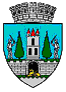 